Europos Sąjungos struktūrinių fondų lėšų bendrai finansuojamas projektas Nr. 09.2.1-ESFA-V-726-03-0001„Skaitmeninio ugdymo turinio kūrimas ir diegimas“TEATRO VIDURINIO UGDYMO BENDROSIOS PROGRAMOSĮGYVENDINIMO REKOMENDACIJOSĮgyvendinimo rekomendacijas parengė:dr. Rasa Vasinauskaitė ir Rasa Ercmonienė–Varnė1. Dalyko naujo turinio mokymo rekomendacijosTeatro dalyko naujo turinio rekomendacijos viduriniam ugdymui skirtos padėti mokytojams ir mokiniams įsisavinti kompetencijomis grįstą mokymą(si), pateikti reikalingą informaciją planuojant pamokas, organizuojant veiklas, rengiant ilgalaikius planus, ieškant naudingos dalykinės ir vaizdinės informacijos. Užduočių ir mokinių darbų pavyzdžiai supažindina su šiuolaikinėmis [integruotomis] teatro pamokomis bei kontaktinio ir nuotolinio ugdymo metodais, iliustruojančiais pasiekimų lygius.Atnaujintos Bendrosios Teatro programos viduriniam ugdymui tikslas – siekti:kad mokiniai pasitikėtų savo kūrybiniais gebėjimais ir norėtų tobulėti kurdami bei pažindami teatro meną; drąsiai ir kūrybiškai reikštų savo mintis, jausmus, požiūrį teatrinės raiškos priemonėmis, teatro formomis;gebėtų interpretuoti ir vertinti teatro meną, teatrinius reiškinius bei kontekstus remdamiesi asmenine patirtimi, įgytomis žiniomis; įvertintų ir įsivertintų teatrinės patirties reikšmę asmeniniam tobulėjimui, renkantis tolesnes studijas ar profesiją, įsitraukdami į kultūrinį ir socialinį gyvenimą.Teatro dalyko ugdomos kompetencijos:Kūrybiškumo – kaip meninių idėjų, sumanymų generavimo ir jų kūrybiško realizavimo teatro raiškos, teatro supratimo ir vertinimo bei teatrinių reiškinių ir kontekstų pažinimo veiklose;Komunikavimo – kaip kūrybiško ir atsakingo bendravimo bei bendradarbiavimo vaidinant, kuriant, pristatant savo kūrybą, taip pat analizuojant ir vertinant teatrinius pavyzdžius bei reiškinius;Pažinimo – kaip savęs ir pasaulio, nacionalinės ir kitų kultūrų pažinimo, kultūrinės ir pilietinės savimonės, empatiškumo ugdymo visose su teatro menu ir socialine teatrinės kūrybos prigimtimi susijusiose veiklose, taikant įgytą patirtį kasdieniame gyvenime, mokantis, dalyvaujant mokyklos, bendruomenės kultūriniame ir visuomeniniame gyvenime;Kultūrinė – kaip kultūrinės ir estetinės nuovokos ugdymosi, meninių ir kultūrinių, tiesiogiai ir netiesiogiai su teatro menu susijusių kontekstų pažinimo, gebėjimo vertinti kultūrų įvairovę, nacionalinį ir kitų Europos bei pasaulio tautų (šalių) kultūrinį palikimą, taip formuojant kultūrinį sąmoningumą ir vertybines nuostatas; Pilietiškumo – kaip bendruomeniškumo, istorinės ir kultūrinės atminties, tautinio paveldo, socialinės ir pilietinės atsakomybės puoselėjimo dalyvaujant teatro raiškos ir teatro kūrybos veiklose, mokyklos, bendruomenės, nacionaliniuose ir tarptautiniuose renginiuose, pilietinėse akcijose, prisidedančiose prie bendražmogiškų vertybių, empatiškumo ugdymo, visavertės ir brandžios asmenybės formavimo;Socialinės, emocinės ir sveikos gyvensenos – kaip dvasinio, emocinio, socialinio ir fizinio mokinių saugumo, savijautos, sveikos atmosferos ir palankaus mikroklimato sukūrimo ir palaikymo tiek teatrinės raiškos ir kūrybos, jos pristatymo, teatrinių reiškinių pažinimo ir vertinimo veiklose klasėje, mokykloje ir už jos ribų, tiek kasdieniame gyvenime;Skaitmeninė – kaip gebėjimo pažinti ir valdyti skaitmenines technologijas, kritiškai ir atsakingai naudotis jomis ugdantis, dirbant ir dalyvaujant kultūriniame, meniniame bei visuomeniniame gyvenime. Teatro srityje – tai dirbtinio intelekto panaudojimas teatro raiškai, kūrybinių sumanymų bei idėjų įgyvendinimui ir sklaidai, komunikavimui tarp (su) artimomis ir tolesnėmis bendruomenėmis.Teatro dalyką sudaro trys pasiekimų sritys:1. Teatro raiškos pasiekimai – tai atlikimo, kūrybos, kūrybos pristatymo ir refleksijos gebėjimai bei žinios. Vaidmens kūrimas, kūrybiniai sumanymai (idėjos, etiudo scenarijus, režisūra, scenarijaus kūrimas, sceninis apipavidalinimas, muzikinis sprendimas), vaidinimų ir (ar) kitų teatro reiškinių pristatymas fizinėje ar skaitmeninėje erdvėje, įsivertinimas ir įgytos patirties refleksija. Visos šios teatrinės raiškos veiklos padės mokiniams suprasti, kad teatro menas ir teatrinė kūryba remiasi ne vien prigimtiniais sugebėjimais ar talentu, bet reikalauja specialaus ruošimo(si), tikslingo ugdymo(si).2. Teatro supratimo ir vertinimo pasiekimai aprėpia teatrinių reiškinių ar teatrinės kūrybos pavyzdžių, kuriuos mokiniai stebi ir (ar) kuriuose dalyvauja, analizavimo, interpretavimo ir vertinimo gebėjimus. Analizuodami teatrinę kūrybą mokiniai įsisavina teatrinės raiškos ir kūrybos elementus bei priemones; interpretuodami – nusako teatro kūrinio temą, įvardija prasmę(-es); vertindami – išsako ir pagrindžia savo nuomonę apie kūrinį. Teatro supratimo ir vertinimo gebėjimai svarbūs formuojantis estetinei mokinio nuovokai, kritiniam mąstymui, teatro meno savitumo supratimui.3. Teatrinių reiškinių ir kontekstų pažinimo pasiekimai aprėpia teatrinių reiškinių (jų žanrų, stilių, formų) istoriniuose ir kultūriniuose kontekstuose supratimą ir žinias, gebėjimą jas taikyti teatrinėje raiškoje ir kūryboje, analizuojant bei vertinant teatrą, susiejant šiuos vertinimus su asmenine patirtimi, poreikiais bei vertybėmis. Teatrinių reiškinių ir kontekstų pažinimas koreliuoja su mokinio gebėjimu orientuotis teatro meno įvairovėje, įprasminti teatro poreikį mokymosi procese, kasdieniame ir (ar) kultūriniame, visuomeniniame gyvenime.Ugdymas teatro raiška – viena veiksmingiausių estetinio ir kultūrinio išprusimo, taip pat lyderystės, savarankiškumo, kūrybiškumo, drąsos ir pasitikėjimo savimi, laisvos saviraiškos ugdymo formų. Kūrybiškumas visuomet buvo valstybės pažangos variklis, Lietuvos pažangos strategijoje centrine ašimi neatsitiktinai įvardijamas atviras, kūrybingas ir atsakingas žmogus. Teatro metodai itin svarbūs tokio žmogaus ugdymui – jie skatina ieškoti savo kelio, nebijoti neigiamo aplinkinių vertinimo, turėti drąsos klysti ir rasti sprendimų pozityviam rezultatui pasiekti. Vienas pagrindinių teatro raiškos ugdymosi aspektų – vaidybos technikos, padedančios jaunam žmogui išlaisvėti, ugdančios bendravimo ir bendradarbiavimo įgūdžius, mokančios spręsti problemas, valdyti emocijas, argumentuoti savo nuomonę. Teatro programa – optimalus būdas ugdyti kalbinius gebėjimus; susitikdami su turtinga dramos kalba, mokiniai atveria žodžio žavesį, jo tiesioginių reikšmių ir poteksčių talpumą, intonacijų įvairovę – įtikinamą, prasmingą ir veiksmingą kalbėjimą.Teatro supratimas ir vertinimas neatsiejamas nuo susitikimų su teatro meno pasauliu, kuris nuolat keičiasi, atrasdamas vis naujus kūrybos ir pokalbio su žiūrovais būdus. Teatrui būdinga kritinė laikysena, socialinių ir visuomeninių problemų aktualinimas, tad ir jo supratimas bei vertinimas neatsiejamas nuo kritinio mąstymo ugdymo, mokymosi argumentuotai ginti savo požiūrį, pagrįsti kūrybines idėjas, pilietinę poziciją kalbant svarbiomis visuomenei temomis (pvz., lygių galimybių, pamatinių ES laisvių ir vertybių, migracijos ir emigracijos, klimato krizės, elgesio atominės grėsmės ar pandemijos atveju, aplinkos taršos mažinimo, atliekų rūšiavimo ir kt.).Teatrinių reiškinių ir kontekstų pažinimą rekomenduojama sieti su lietuvių ir užsienio literatūros, tautosakos, visuotinės ir Lietuvos istorijos, kitų meninio ugdymo dalykų (dailės, muzikos, šokio, kino, fotografijos) temomis bei atsižvelgti į integralias teatro galimybes su dorinio, etnokultūrinio, technologijų, socialinių ir gamtamokslinių dalykų ugdymo turiniu. Tokiu būdu mokinys geriau supras istorinių, socialinių, kultūrinių kontekstų visumą, jų įtaką meno raidai.Teatro dalykas leis pasirengti brandos darbui, kuris apima platų tyrimų spektrą, suteikiantį mokiniui galimybę nagrinėti jį dominančią problemą, kelti idėjas, pačiam rinktis temas ir išbandyti akademinį mokymąsi.1.2. Metodai ir būdai kaip mokyti naują teatro turinįBet kuri kūrybinė veikla neatsiejama nuo mąstymo, vaizduotės, pojūčių, intuicijos, žinių, gebėjimo surasti, analizuoti reikiamą informaciją ir ją pateikti. Šio amžiaus mokinių pažintinės kompetencijos, pasak psichologų, dažnai pasiekia suaugusiųjų lygį. Informacijos apdorojimo gebėjimai, dėmesio sutelktumas, psichinis lankstumas bei veikliosios atminties atnaujinimas būna pasiekęs piką, todėl visi mokymosi metodai viduriniame ugdyme, lyginant su ankstesnių klasių koncentrais, įgauna kitą reikšmę. Pasak L. S. Vygotskio, paauglystė su jai būdingu savimonės formavimusi trunka iki 18 metų. 18–25 metų laikotarpį psichologas vadina brandaus amžiaus tarpsnių pradine grandimi. III–IV gimnazijos klasių mokinys atsiduria ties įvairiais socialiniais, moraliniais ar profesinio apsisprendimo klausimais, ieško savo tapatumo. Teatrinis ugdymas gali padėti jam pilnavertiškai aiškintis iškylančius klausimus, empatijos, vaizduotės, aktorinio veiksmo pagalba patirti įvairių išgyvenimų ir, panaudojant įvairias teatrines priemones, rasti išeitį iš įvairių, net pačių kebliausių situacijų. 18-mečio paauglio mąstymas iš esmės išgyvena moratoriumo būseną, būdingą psichosocialinės raidos laikotarpiui, kai žmogus yra tarp vaikystės ir suaugusiųjų pasaulio, tarp vaikystėje įsisavintų dorovės normų ir tokios etikos, kurią dar teks išsiugdyti suaugus (Lemme, 2005). Jaunuoliai, ieškodami visuomeninių vertybių – savojo tapatumo kelrodžių, susiduria su ideologijomis. Kad netaptų savo pačių bejėgiškumo ar abejingumo aukomis, paaugliai turi vienaip ar kitaip save įtikinti, jog suaugusiųjų pasaulyje klestintys asmenys kartu prisiima ir atsakomybę už savo veiksmus ir poelgius (Erikson, 2004). Paauglys, kuriam nepavyksta išspręsti tapatumo krizės, patiria netikrumo jausmą. Nepasiekdami aiškaus tapatumo jaunuoliai gali susirgti depresija, jie nepasitiki savimi, darosi nepatenkinti visuomene ir santvarka. Paaugliai užsidaro savame pasaulyje, atitrūksta nuo aplinkos, nesiekia gyvenimo tikslo, nes neranda gyvenimo prasmės (Erikson, 1993).Atliepdama šias aktualijas ir siekdama išsiaiškinti bei pagrįsti teatro pamokų reikšmę paauglių gyvenimui, Lietuvos Teatro pedagogų bendruomenė 2021 m. atliko abiturientų apklausą. Atsakymuose (gautuose iš anketų, interviu, atvejo tyrimų, mokinių padėkų, laiškų ir kt.) vyrauja mintys, kad teatras yra reali pagalba sprendžiant tapatybės klausimą, teatro priemonių pagalba „uždeganti žalią šviesą” į laimingo gyvenimo paieškas, savęs radimą, gebėjimą kurti ir improvizuoti, stiprintą savivertę, kokybišką perėjimą iš vidurinės mokyklos į universitetą bei profesinę veiklą.Kokie teatro metodai padeda atskleisti III–IV gimnazijos klasių mokiniams jų talentus, išsiugdyti ir įtvirtinti bendrąsias kompetencijas, reikalingas jų tolimesniam tobulėjimui besikeičiančiame pasaulyje? Atsakymas – visi. Teatro metodų unikalumas slypi jų universalume ugdyti kūną ir protą, intuiciją ir empatiją, vaizduotę ir improvizacinius bei organizacinius gebėjimus. Šiose rekomendacijose pateikti patikrinti praktiškai ir nauji metodai, atsiradę bendraujant teatro pedagogams seminaruose, semiantis patirties iš vienas kito profesinės veiklos, tikimės, padės mokytojui atsirinkti labiausiai tinkamus jo klasei ar Teatro pamokas pasirinkusiai grupei. Atsižvelgiant į mokinių gebėjimus bei poreikius, viduriniam ugdymui rekomenduoti Dokumentinio teatro, Tyrimo, Gyvųjų paveikslų (Vivant Tableau), Teatro sporto, Socialinio teatro, Teatrinių etiudų, Žaidimų (režisūrinių, vaidmenų, kt.), Psichofizinių teatro pratimų, Improvizacijos, Viešosios kalbos, Folkloro teatro, Poezijos teatro, Radijo teatro, taip pat video kūrimo ir kiti ugdymo(si) metodai, formos bei būdai.Dokumentinis teatras. Tai teatro forma, kurios pagrindas – autentiška šaltinių ir dokumentų, realių žmonių interviu ir (ar) pasakojimų medžiaga aktualia tema. Dažnai tai socialines (socialinės atskirties), politines (svarbių politinių įvykių, istorinių datų ar reiškinių), ekonomines problemas naujai atskleidžianti medžiaga, kurią kūrėjai adaptuoja sceninės raiškos priemonėmis, maksimaliai išsaugodami medžiagos autentiškumą. Dokumentinio teatro kūrimo etapai: 1. problemos ir idėjos apibūdinimas, uždavinių bei tikslo suformulavimas – kokia mintis, informacija turi būti perduota žiūrovams, kas yra pagrindiniai tos minties perdavėjai (pvz., dokumentinio LNDT spektaklio „Žalia pievelė“ veikėjai ir atlikėjai – įvairaus amžiaus Visagino gyventojai, tiesiogiai ar per artimuosius paveikti ir tebeveikiami Ignalinos atominės elektrinės uždarymo); 2. imami interviu iš žmonių, susijusių su nagrinėjama problema, interviu pagrindu rašomas scenarijus; 3. repeticijos pagal scenarijų ir rezultato pristatymas. Dokumentinio teatro aštuoniolikos pamokų ciklo pavyzdys pateikiamas Veiklų planavimo ir kompetencijų ugdymo pavyzdžių skyriuje.Gyvieji paveikslai (Vivant Tableau). Tai „Gyvųjų paveikslų“ metodas, sujugiantis dailės (vaizduojamojo meno) ir teatro žinias bei galimybes. Galima pasirinkti tiek klasikinių laikotarpių, tiek modernios ar šiuolaikinės dailės pavyzdžius; gyvieji paveikslai ugdo mokinių kūrybiškumą, pastabumą, pažinimo bei kultūrinę kompetencijas. Gyvųjų paveikslų kūrimo etapai: 1. pasirenkamas paveikslas, aptariamas jo autorius ir stilius, laikmetis, paveikslo sukūrimo aplinkybės, surašomi visi jame vaizduojami objektai – žmonės, daiktai, gamtos reiškiniai, spalvos, nuotaika ir pan.; 2. kiekvienas mokinys pasirenka vieną „objektą“, kurį perteiks per vizualizaciją (pvz. berniukas, autobusas, odinis kėdės atlošas, dėžutė, sūkurys, kt.) ir sustoja į gyvą paveikslą taip, kad jų vieta atitiktų vietą paveiksle; 3. visi pasako savo objekto pavadinimą ir ką jis, jų nuomone, simbolizuoja (pvz., esu odinis kėdės atlošas ir simbolizuoju šių namų komfortą); 4. tas pats kartojama, tik jau su intonacija, tinkančia šiam objektui; 5. tas pats kartojama, tik jau su judesiu, tinkančiu šiam objektui; 6. surašome objektų pasisakymų seką pagal jų svarbumą paveiksle (pvz., berniukas, medinis arkliukas, kėdė, vaisiai ir pan.); 7. kartojami objektų prisistatymai su intonacija ir judesiu surašytos eilės tvarka. Paveikslą pristatant žiūrovams visi kartu pasako paveikslo autorių ir pavadinimą. Mokytojui suplojus, visi pradeda iš eilės savo objektų pristatymus. Po paskutinio objekto pristatymo mokytojas vėl suploja, visi pakartoja paveikslo autorių ir pavadinimą. Su šiuo populiariu savo šalies mokyklose teatriniu metodu supažindino APPLE mokytojų kursų vadovė, teatro pedagogė iš JAV.Teatro sportas yra teatro improvizacijos rūšis. Juo siekiama kurti grupės pasakojimą „čia ir dabar“, įtraukiant į spontanišką kūrybą tiek grupės dalyvius, tiek žiūrovus, nes pastarieji siūlo grupei vaidybinės situacijos temą, aplinkybes, „raktinį žodį“ ir pan. Improvizacija skatina konkurencingumą – tą pačią „situaciją“ gali suvaidinti vis kiti grupės nariai. Humoras yra privalomas teatro sporto bruožas, nes čia iš atlikėjo reikalaujama drąsos, humoro jausmo, gebėjimo reikšti emocijas be išankstinių nusistatymų ar kompleksų. Tyrėjų nuomone, teatro sportas – patrauklus metodas ugdymo procese, nes gali būti taikomas įvairiose ugdymo aplinkose ir nereikalauja jokios papildomos įrangos. Šis metodas tinka įvairios teatro mokymosi patirties turintiems jaunuoliams, formuoja glaudesnį ryšį tarp mokytojo ir mokinių. Socialinis (taikomasis teatras). Tai Forumo teatro, Įvaizdžio, Neregimojo teatro, Akcijos–provokacijos, Psichodramos, Proceso dramos, „karštos kėdės“ metodai, pasaulyje dažniau vadinami bendru ugdomosios dramos (educational drama) arba dramos metodo pavadinimu. Socialinės dramos metodai, kai žiūrovai į veiksmą „ne tik įtraukiami, bet tampa pagrindiniais dramos plėtotojais ir veikėjais“ (Owens, 2006, 7), dar vadinami interaktyviaisiais metodais.Forumo teatre vaidinami gyvenimo situacijomis pagrįsti siužetai ar situacijos, kurie domina žiūrovus ir kuriuose jie patys gali aktyviai dalyvauti. Žiūrovai gali tiesiogiai paveikti sceninį veiksmą jį sustabdydami, užimdami aktoriaus vietą ir pakreipdami siužetą norima kryptimi, arba netiesiogiai – iš žiūrovo vietos patardami aktoriui, kaip elgtis. Žiūrovų įsikišimai vyksta vadovaujant mokytojui arba režisieriui. Šis metodas leidžia saugioje aplinkoje išbandyti žmonių elgesio, tarpusavio bendravimo problemų, sudėtingų gyvenimiškų situacijų sprendimus. „Forumo teatras – diskusijų teatras. Tai metodas, kai scenoje vaidinamos trumpos situacijos, pagrįstos realiais jaunimo išgyvenimais, realiomis problemomis, kuriose visada veikia auka, patirianti problemą, skriaudėjas, sukeliantis tą problemą, ir neutralieji asmenys, galintys pakrypti į skriaudėjo arba į aukos pusę. Po suvaidintos situacijos žiūrovai kartu su diskusijos vedėju kalbasi apie situacijoje iškilusią problemą, skriaudėją, auką ir variantus, kaip tokią problemą būtų galima išspręsti. Po diskusijos aktoriai vaidina tą pačią situaciją iš naujo ir žiūrovai gali stabdyti veiksmą, eidami keisti aktorių bei toliau vaidinti taip, kaip jie įsivaizduoja save tokioje probleminėje situacijoje, taip, kaip jie spręstų tokią problemą, atsidūrę aukos ar neutraliųjų vietoje“ (Kavtaradzė, 2008). Klasikinis Forumo teatras (Taline yra profesionalus Forum Teatre) turi turėti Džokerį, kuris tarpininkauja tarp aktorių ir žiūrovų (pamokoje – tarp vaidinančių scenoje ir juos stebinčių grupės draugų). Džokeris – Forumo teatro siela, vyksmo motyvatorius. Teatro pamokoje mokytojas gali rekomenduoti pabūti Džokeriu – išbandyti šį ryškios lyderio pozicijos reikalaujantį vaidmenį – visus to pageidaujančius mokinius, paskatinti nedrąsius. Taip pat galima pradėti nuo mažiau sudėtingų, su mokinių kasdiene patirtimi susijusių situacijų (pvz., autobusų stotelėje, mokyklos koridoriuje ar vakarėlyje, parduotuvėje ir pan.).Įvaizdžio teatras (Image Theatre) ugdo žmogaus savistabos įgūdžius, lavina gebėjimą bendrauti grupėje, o kūno kalba kuriami įvaizdžiai padeda dalyviams spręsti tam tikras grupės problemas. Įvaizdžio teatras neįpareigoja dalyvių vaidinti vaidmenis, dalyviai tik kuria įvaizdžius, kuriais perteikia mintis ir jausmus apie savo gyvenimą ir patirtį. Įvaizdžio teatro pradžioje dalyviai susiskirsto į grupes ir siūlo įvaizdžių temas bei pavadinimus. Kiekvienas dalyvis iš esamos grupės „nulipdo“ skulptūrą pateikta tema.Mokiniai, vaikščiodamos nuo vienos skulptūros iki kitos, komentuoja ir aiškinasi įvaizdžio prasmę, jo sukūrimo (perteikimo) kokybę. Galima užduotis – sukurti idealų tam tikros temos įvaizdį. Kiekvienas dalyvis modifikuoja realų įvaizdį, norėdamas parodyti, kaip nuo realios tikrovės pereinama prie trokštamo rezultato. Po to grįžtama prie realaus įvaizdžio, kur ir prasideda debatai. Metodas leidžia spręsti aktualius visuomenės klausimus, nagrinėti įvairių socialinių grupių interesus ir problemas, skatina mokinių empatiją, kūrybiškumą.Neregimasis teatras (Invisible Theatre). Kartais susiduriame (ar stebime socialiniuose tinkluose) su viešosiose vietose netikėtai atsirandančiais dainininkais ar šokėjais (Flashmob), kurie staiga pradeda šokti ar dainuoti parduotuvėje, kraudamiesi į krepšį daržoves, ar tiesiog aikštėje, gatvėje. Lietuvių kalbos naujažodžių duomenyne rašoma, kad „Flashmobas – tai socialinė akcija: spontaniškas žmonių sambūris, dažnai prieš tai suplanuotas internete kokiam nors bendram veiksmui viešojoje erdvėje atlikti“. Teatras yra tinkama forma transformuoti visuomeninę, viešąją erdvę į tam tikrą neregimą sceną sukuriant „teatrines“ situacijas ir neįspėjant publikos, jog vaidinamas spektaklis. Suvaidintos situacijos gali vaizduoti netikėtą, provokuojantį elgesio modelį, kuris turėtų sukelti publikos debatus. Šiuo atveju žiūrovai yra visiškai laisvi reikšti norimą poziciją ar nuomonę, tačiau kartu jie skatinami ne rasti vieną tiesą, bet suprasti ir įsisąmoninti galimas įvairias pozicijas (Cohen-Cruz, 1998). Teatrinė akcija –provokacija. Metodas parankus kelti probleminius klausimus teatrinėmis priemonėmis, todėl III–IV gimnazijos klasių mokinys gali išbandyti save aktyvaus piliečio pozicijoje ne tik kalbomis, bet ir aktyviu kūrybiniu darbu. Rekomenduojama kurti teatrines akcijas šiukšlinimo, atliekų rūšiavimo, klimato atšilimo, medžių pjovimo, kitais ekologijos klausimais. Svarbi mokinių kūrybinio proceso pradžia, kai kuriamas scenarijus tokiai akcijai – provokacijai. Čia mokytojas turėtų aktyviai dalyvauti, kad nebūtų peržengtos etiško elgesio ribos bendraujant su provokuojamais žmonėmis. Patartina gauti mokyklos administracijos leidimą vykdyti akciją, o jei ji numatoma viešoje erdvėje, – suderinti su miesto savivaldybe, pagrindžiant akcijos tikslą, prasmę ir naudą. Siūloma išbandyti nesudėtingą, nedidelio pasiruošimo reikalaujančią akciją – provokaciją, skirtą Pasaulinei Sveikinimosi dienai (lapkričio 21-ąją) ir mokiniams kartu su mokytoju pasivaikščioti viešose vietose, sveikinantis su visais sutiktaisiais. Netikėtumo efektas turi pozityvų poveikį sutiktajam (žiūrovui) ir grįžtamąjį ryšį besisveikinančiam (aktoriui – provokatoriui).Psichodramos metodas. Išvertus iš graikų kalbos, psichodrama reiškia sielos veiksmą. Psichodramos technika padeda išmokti naujų vaidmenų, didina savivertės jausmą ir skatina spontaniškumą. Empatijos (gebėjimo įsijausti į kito padėtį, emocinę būseną, tiesiogiai suprasti kito jausmus) išmokstama kartojant „priešininko“ vaidmenį, kol suvokiama, ką reiškia būti kito žmogaus situacijoje. Psichodramą sudaro trys pagrindinės dalys: 1. Apšilimas (jo metu analizuojamos asmeninės temos ir problemos); 2. Veiksmas (pagrindinio veikėjo psichodramos kūrimas); 3. Dalijimasis patyrimu, susijusiu su atliktais vaidmenimis. Pabaigoje paprastai grupė susėda ratu ir aptaria suvaidintas istorijas. Psichodramos metodas – tai grupinis teatro terapijos metodas, taikomas dirbant tiek su vaikais, tiek su suaugusiaisiais, turinčiais bendravimo sunkumų, emocinių problemų. Ugdymo procese mokykloje taikomas siekiant aptarti grupėje ar asmeniniame gyvenime kilusias problemas; rekomenduotinas turint sunkiai pritampančių klasėje mokinių iš migrantų šeimų, mokinių su specialiaisiais poreikiais.Proceso drama – tai vienas iš teatrinių metodų, kai žiūrovai ne tik įtraukiami, o tampa pagrindiniais dramos plėtotojais, svarbiausiais veikėjais. Dalyvių tikslas – vaidinant atrasti tam tikro reiškinio ir svarbaus jų gyvenimo įvykio ryšį. Apie proceso dramą Suomijoje pradėta kalbėti praėjusio amžiaus 10-ajame dešimtmetyje; proceso dramoje naudojamas „pretext“ suomių kalboje reiškia „istoriją dramai“. Tai šaltinis arba postūmis grupei, norinčiai suvokti kokį nors žinomą dalyką ar reiškinį. A. Owenso plėtotas proceso dramos metodas turėjo didžiulės įtakos suomių dramos ir teatro mokymui (Korhonen, 2005).Performansas. Atlikimo forma, įtraukianti į veiksmą žiūrovus. Nuo Įvaizdžio teatro, Neregimojo teatro ir teatrinės akcijos – provokacijos performansas skiriasi tuo, kad kūrybinė grupė iš anksto surepetuoja veiksmo eigą, tačiau jo galutinis rezultatas priklauso nuo žiūrovų reakcijų. Su III–IV gimnazijos klasių mokiniais rekomenduotina sukurti performansą, pvz., ekologijos, aplinkosaugos temomis, pasitelkiant kitų meninio ar vidurinio ugdymo dalykų žinias, priemones bei metodus.Teatrinių etiudų metodas. Etiudų kūrimas vertingas kaip universalus tiek teatrinės, tiek bendrųjų mokinio kompetencijų ugdymo metodas. Jo pagalba mokiniai ne tik gali perkelti į sceną įvairias gyvenimo ar išgalvotas situacijas, įkūnyti jose veikiančius personažus, bet ir susipažįsta su vaidybos, režisūros, dramaturgijos pagrindais. Šis metodas yra paveikus ir mėgiamas įvairaus amžiaus mokinių, nepriklausomai nuo teatrinių gebėjimų. Teatriniai etiudai padeda mokiniams įsigilinti į kuriamų personažų charakterius, aplinkybes, kuriose tie personažai veikia, suprasti ir atskleisti jų elgsenos motyvaciją. Vaidindamas teatrinį etiudą mokinys patenka į netikėtą [konfliktinę] situaciją, į kurią reaguoja pagal savo patirtį, vertybes, nuostatas, pasaulėjautą. Kuriant etiudą laikomasi jo dramaturginės struktūros: įžanga (pradžia, užuomazga), įvykis (plėtotė), įvykio vertinimas (kulminacija), pabaiga (atomazga); struktūros sudėtingumą lemia pasirinkta tema, mokinių parengtas scenarijus ar pasitelkta literatūrinė (dramaturginė) medžiaga. Teatriniai etiudai gali būti individualūs, poriniai, grupiniai, masiniai. Taip pat etiudai gali būti:Mokomieji – ugdomieji (su netikėtumais – ugdantys vertinimus; psichologiniai – individualių charakterių „susidūrimams“ – ugdantys intuiciją, psichologinius pojūčius; neverbaliniai – partnerio pajautai; muzikiniai – vaizduotei, ritmui; scenos kalbos, naudojant frazes, poeziją, greitakalbes, kūrinių ištraukas ir kt. – dikcijos lavinimui, raiškaus kalbėjimo ugdymui);Aplinkybių vertinimo (epochiniai, laiko, vietos / erdvės pasikeitimo ir kt.);Teminiai (pagal pasakas, patarles, filmus; kūrybiniai improvizaciniai; charakteriniai; plastiniai, žanriniai, prisitaikymo ir kt.);Siužetiniai (pagal pjesės fabulos įvykius).Priešistorės ir Poistorės etiudai kuriami ir vaidinami pasitelkus žinomus kūrinius ir jų veikėjus.Priešistorė – tai sąlygos, kuriose veikėjai gyveno iki kūrinyje aprašomos istorijos pradžios, pvz., Dorijano Grėjaus, Kuprelio ar Antano Garšvos įsivaizduojama vaikystė, kurią suvaidinus, herojus tapa artimesnis, mokinys gali lengviau paaiškinti jo elgesį tam tikrose situacijose. Poistorė – sąlygos, įvykiai, kurie galėtų vystytis po žinomos istorijos „pabaigos“ (pvz., kas galėjo įvykti praėjus trims metams po Skirgailos ir Onos Duonutės priverstinių vestuvių). Priešistorės padeda geriau pažinti pasirinktą vaidinti personažą, ypač jei mokinys dalyvauja spektaklio pastatyme ir ieško priežasčių ar motyvų vaidinamo personažo charakteriui ar būdui atskleisti. Tiek priešistorės, tiek poistorės etiudų kūrimas lavina vaizduotę, skatina mokinius domėtis literatūra, kurti žinomų istorijų, pasakų tęsinius, improvizuoti.Teatriniai žaidimai. Žaidimuose modeliuojamos situacijos paprastai yra pagrįstos tikrove ir ugdo tam tikrą žmogaus elgseną; teatriniai žaidimai naudojami visuose ugdymo lygiuose ir parenkami pagal pamokos temą bei tikslą. Tai viena universaliausių teatrinio ugdymo priemonių, skirta harmoningos asmenybės formavimui.Režisūriniai žaidimai. Pasitelkiant režisūrinius žaidimus mokiniai įgyja galimybę lyderiauti, valdyti situaciją, veikti kitus asmenis, o tuo pačiu išmoksta geriau pažinti save ir supančius žmones. Tapdamas režisieriumi, mokinys kuria etiudo situaciją, aplinkybes, pasirenka „aktorius“, paskirsto užduotis, t.y., atsako už visą kūrybinį procesą. Režisūriniuose žaidimuose lavėja mokinio gebėjimas bendrauti, konstruktyviai veikti netikėtose situacijose ar spręsti konfliktus, nes režisuojant būtina tartis su grupe, ieškoti kompromisų, pagrįsti savo ar priimti kito(kią) nuomonę. Vaidmenų žaidimai priskiriami sociodramos metodams ir naudojami kaip viena jo grandžių. Šie žaidimai moko per draminį (sceninį) veiksmą atkreipti dėmesį į socialines problemas, analizuoti alternatyvas, pasitelkti informaciją siekiant naujų, kūrybiškų sprendimų. Vaidmenų žaidimų metodo tikslas – atliekant tam tikrus vaidmenis padėti paaugliui spręsti psichologines ir socialines problemas, susivokti vertybėse ir nuostatose. Vaidmenų žaidimai yra geriausias būdas lavinti iniciatyvos, komunikacijos, problemų sprendimo įgūdžius, gilinti savivoką ir savivertę. Dirbdami komandoje ir atlikdami vaidmenų žaidimus, mokiniai ruošiami priimti įvairiausius laikmečio iššūkius.Psichofizinių teatro pratimų metodas. „Tai psichofizinė metodika, kai teatrinio žaidimo esmė – veiksmas, o veiksmas – tai vieningas psichofizinis procesas“ (Быков, Никитина, 2008). Būtent šie pratimai susieja sąmonės ir pasąmonės, mąstymo ir intuicijos galias. Daromi pamokos pradžioje (pvz., 1–3, 5 – 10 min. pratimai), jie padeda mokiniams persikelti iš kasdienės aplinkos į kūrybos, susikaupimo, fantazijos erdvę, paruošia jų psichofiziką teatrinei veiklai. Teatro pamokose ir neformalaus teatrinio ugdymo užsiėmimuose šie pratimai apima sceninio judesio, scenos kalbos, pojūčių atminties lavinimo, teatro sporto, kvėpavimo pratimų, įsivaizduojamų aplinkybių vertinimo, mažųjų ir didžiųjų „dėmesio ratų“, orientacijos sceninėje erdvėje, atminties, pastabumo lavinimo ir kt. užduotis. Psichofizinių pratimų gausa leidžia kiekvienam teatro mokytojui išsirinkti tinkamiausius ir taikyti juos pamokoje ar popamokinėje veikloje. Rekomentuojama skirti kuo daugiau porinių ir grupinių užduočių, parinkti pratimų, kuriuose visi gali patirti sėkmę. Veikdami kartu, mokiniai išlaisvina paslėptas emocijas, nejučia įsitraukia į vaidybines situacijas. Metodas veiksmingas ugdant mokinių vaidybos, režisūrinius, organizacinius gebėjimus, psichomotoriką.Mokinys analizuoja, vertina savo ir draugų vaidybą, improvizacijas, o tam reikalinga drąsa ir pasitikėjimas, kritinis mąstymas. Bet kokio veiksmo atlikimui reikalingas dėmesys ir susikaupimas. Pastarųjų ir visų aukščiau išvardytų savybių ugdymui jau šimtmetį naudojama K. Stanislavskio pratimų sistema, aprašyta „Aktoriaus saviruošos“ vadovėlyje (Stanislavskis, 1948) ir iki šiol taikoma pasaulinėje teatro pedagogikos praktikoje. Sceninė kūryba, vaidyba – tai organiškas procesas, kuriame dalyvauja aktoriaus protas, valia, jausmai ir visi jo vidiniai (psichiniai) bei išoriniai (fiziniai) duomenys, Stanislavskio vadinami kūrybiniais elementais. Tai dėmesys į objektą, pojūčių organai (rega, klausa, lytėjimas, skonis), pojūčių atmintis ir vaizdinių kūrimas, artistinė vaizduotė, gebėjimas jausti tarpusavio ryšį su sceniniais objektais ir partneriais, veiksmų bei jausmų nuoseklumas, tiesos jausmas, tikėjimas, minties ir veiksmo perspektyva, ritmo jausmas, sceninis žavesys, ištvermė ir pan., o taip pat raumenų atpalaidavimas, plastika, balso valdymas, tartis, frazės jutimas, gebėjimas veikti žodžiu, charakteringumo pajauta ir kt. Visų šių elementų valdymas gimdo sceninį veiksmą, užtikrina natūralią sceninę savijautą siūlomose aplinkybėse. Keičiantis teatrui ir jo formoms, šis metodas nebeteko savo pradinės reikšmės, tačiau ugdant visavertę asmenybę atskiros jo dalys išlieka svarbios ir naudingos.Teatriniai psichofiziniai pratimai kaip ugdymo metodas gali būti sėkmingai taikomas visose tiek teatrinio ugdymo, tiek ugdymo teatru pamokose kartu su vaidmenų žaidimais, eksperimentais, kūrybiniais rašiniais (mažosios dramaturgijos kūrimas), kalbiniais pratimais, spontaniškų improvizacijų metodu, projektinės medžiagos kaupimu, sisteminimu ir pan.Psichofizinių teatro pratimų klasifikacija:1. Kvėpavimo pratimai su integruota scenos kalba.2. Dėmesio lavinimo, emocijų valdymo pratimai. 3. Pratimai su menamais daiktais.4. Įsivaizduojamų aplinkybių vertinimo pratimai „Jeigu...“.5. Emocinę ir pojūčių atmintį lavinantys pratimai.6. Vaizduotės ir fantazijos ugdymo pratimai. 7. Pratimai reakcijai, įvykio vertinimui. 7. Plastinės – muzikinės užduotys. 8. Raumenų įtempimo ir atpalaidavimo pratimai.9. Susikaupimo ir atsipalaidavimo pratimai.10. Psichologinės kūrybinės užduotys. 11. Pratimai pagal V. Mejerholdo „Biomechaniką“.12. Teatro sporto (improvizacijų) pratimai.Viešoji kalba. Viešoji kalba – būtinas socialinės sėkmės garantas ne tik siekiant karjeros, bet ir dalyvaujant kultūriniame bei visuomeniniame gyvenime. Mokytojui derėtų supažindinti mokinius su viešosios kalbos rūšimis, principais, funkcijomis, stiliaus bruožais:viešojoje kalboje turi būti aiški struktūra: įvadas – dėstomoji dalis – pabaiga; mintys turi būti dėstomos logiškai, būtina paisyti pagrindinių kirčiavimo taisyklių, kalba turi būti taisyklinga ir sklandi; sakiniai turi būti tikslūs ir aiškūs, kartais išplėsti šalutiniais sakiniais, kalba turi būti įtikinama ir aktuali; kalbant turi būti tinkamas garsas, intonacija, tinkamai panaudota gestų kalba, būtina komunikacija su klausytojais; reikia stengtis kalbėti įtaigiai, nuosekliai, taupyti laiką, papildyti kalbą pavyzdžiais, nebijoti humoro – atsipalaidavimo pauzėms, būti originaliam, kalbą išbaigti.Viešosios kalbos užsiėmimams galima išbandyti Lyderio metodą, kai mokiniams siūloma pravesti pamoką, paskaitą, aktorinį trenažą. Šis metodas ugdo lyderiavimo savybes, suteikia drąsos ir pasitikėjimo rengiant viešąją kalbą ir ją pristatant. Viešosios kalbos kūrimo principai aprašomi pamokų ciklo pavyzdyje Skaitmeninių mokymo priemonių panaudojimo skyriuje.Video kūrimas. Kasdienybėje nuolat regime vaizdus, transliuojamus iš įvairių šaltinių – TV, interneto, Youtube, mobilių įrenginių ir kt. Vaizdo medžiagą dažnai naudojame pamokose ar nurodome ją peržiūrėti atliekant namų darbus. Teatro dalykas neturėtų atsisakyti vaizdo / video kūrimo bandymų, nes jis svarbus ne tik mokytojui, bet gali motyvuoti ir mokinius, pvz., mokytojas sukuria ir parodo video filmuką tam tikra pamokos tema, taip pat pasiūlo mokiniams sukurti ir pademonstruoti klasėje tokį filmuką pamokos ar ciklo tema. Yra daug video kūrimo programų, kurios supažindina su video formatais ir raiškos dydžiais, medžiagos išsaugojimu kompiuteryje iš Youtube, video medžiagos paruošimu, formatavimu, redagavimu (karpymu, lipdymu, perėjimo efektais), darbu su garsu (atskyrimu nuo vaizdo, papildomų garso takelių pridėjimu, garso efektų išgavimu), „antro sluoksnio“ uždėjimu, vaizdo efektais, teksto efektais, animacijos uždėjimu, parametrų keitimu, video failo sukūrimu ir išsaugojimu kompiuteryje, filmuko sukūrimu iš paveikslėlių ir nuotraukų, kompiuterio darbalaukio filmavimu ir video metodinės priemonės sukūrimu, medžiagos publikavimu Youtube ir kt. Mokinių sukurti filmukai gali būti skirti vienai kuriai teatro istorijos temai, taip pat atiekant tyrimą, pristatant Viešąją kalbą. Video kūrimas integruojamas su technologijų dalyku, arba galima pasitelkti nemokamas programas, pvz., VSDC Free Video Editor, kuri leidžia montuoti filmuotus siužetus, montuoti juos kartu su nuotraukomis, pridėti muziką, tekstą ir norimus efektus (žr.: https://www.videosoftdev.com/free-video-editor/download). Folkloro teatras. Šios teatro formos repertuaras (ir scenografija) grindžiamas tautosakos, etnografijos, mitologijos, autentiškų istorinių šaltinių, ikonografine medžiaga. Spektaklių metu dainuojamos sutartinės, liaudies dainos, giesmės, pasitelkiami šokiai, pasakojimai, sakmės, pasakos, instrumentinė muzika; kuriami įvairios tematikos – folkloro, mitologijos, laisvės kovų – spektakliai. Folkloro teatre siekiama autentiškumo, natūralaus liaudiškumo (dažnai kalbama ir dainuojama tarmiškai), istoriškumo (rekonstruojami konkretaus laikotarpio individualizuoti tautiniai drabužiai). Nors šiandien folkloro teatro formos nėra dažnos, jas gožia šiuolaikinės kultūros ir teatro pavidalai, galime pastebėti atgimstantį susidomėjimą etninėmis kūrybos tradicijomis, kurios teatrinio ugdymo procese galėtų būti itin svarbios ir naudingos. Teatro mokytojui rekomenduojama supažindinti mokinius su XX a. 7–10 dešimtmečiais veikusiu Povilo ir Dalios Mataičių „Folkloro teatru“, jo pasiekimais ir reikšme Lietuvos kultūrai sovietiniu laikotarpiu, parodyti spektaklių įrašus, aptarti naudotas teatro, dailės ir muzikos priemones kaip vieningą kūrinio įgyvendinimo scenoje visumą. Mokiniams rekomenduojama pasiūlyti kūrybiniam sumanymui rinktis temą iš senovės lietuvių kultūros paveldo ir perteikti ją naudojant įvairias teatrinės raiškos priemones. Gilinantis į nacionalinės kultūros paveldą, rekomenduojama aptarti Klojimo teatro, lietuviškų vakarų tradicijas XIX a. pab.–XX a. pr. Lietuvoje, jų reikšmę formuojantis tautinei, nacionalinei tapatybei, kalbos išsaugojimui. Mokytojui patariant, mokiniai galėtų stebėti suskaitmenintus įrašus Lietuvos kultūros paveldo apsaugos ir atgaivinimo, kultūrų įvairovės, nacionalinio ir europinio tapatumo temomis, jas interpretuoti teatro priemonėmis. Atogrąža į nacionalinės ar kitų tautų kultūros istorinį palikimą ir jo interpretavimą šiuolaikinėmis priemonėmis padėtų sujungti teatro raiškos ir teatro reiškinių bei kontekstų pažinimo veiklas, prisidėtų prie mokinių pilietiškumo, kultūrinės kompetencijų ugdymo. Poezijos teatras prasideda tada, kai skaitydami ar deklamuodami eilėraštį, mokiniai skatinami perteikti eilėraščio turinį, mintį. Pasirinkus vieną ar kelis autorius, galima sukurti ne mažiau paveikų nei dramos teatras poezijos spektaklį. Šiandien poezijos teatras ar poezijos skaitymai gali būti viena priemonių didinti mokinių kūrybinę motyvaciją, poreikį dalintis savo jausmais bei emocijomis poetine kalba, dalytis savo kūryba. Juolab Poezijos teatras – integrali ir patraukli kalbinių gebėjimų ugdymo forma.Radijo teatras. Šios rūšies teatre kūrinio idėja, personažų charakteristikos, veiksmo vieta ir laikas, nuotaikų kaita perteikiama akustinėmis priemonėmis – žodžiu (balsais), muzika ir garsų efektais. Radijo teatro specifika lemia ir radijo dramaturgijos ypatumus: specialiai radijui rašomos pjesės, literatūros kūrinio adaptacijos (radiofonizacijos) siužetas grindžiamas ne išoriniu veiksmu, bet veikėjų būsenų kaita, jų jausmų ir minčių konfliktu, o tai aktyvina klausytojų vaizduotę. Radijo teatro raidai didelę įtaką turi garso technikos pažanga, akustinių charakteristikų įtaigumas ir tikslingas panaudojimas. Galima radijo teatro principus išbandyti ir teatro pamokose, kreipiant dėmesį į vaidinamos situacijos garsinio apipavidalinimo, kalbinio veikėjų jausmų ir minčių perteikimo paieškas.  Tyrimo metodas leidžia geriau pažinti teatrą atliekant projektą, susiejant ugdymąsi teatru su šių dienų aktualijomis. Mokytojas supažindina mokinius su tyrimo metodais (apie mokslinio tyrimo metodus žr. Veiklų planavimo ir kompetencijų ugdymo pavyzdžiai: Brandos darbas), skiria užduotį atlikti tyrimą (pvz., surinkti duomenis, juos apdoroti, pristatyti patrauklia forma, pateikti išvadas). Mokiniams patariama pasirinkti aktualią / įdomią temą, sudaryti anketas, naudoti interviu metodą, pateikti duomenis lentelėse, diagramomis ir pan. Galimas žiūrovų reakcijų tyrimas, tėvų bei mokytojų teatrinių įspūdžių tyrimas, vietinių (mikro)rajono asmenų, susijusių su teatru, apklausa tam tikra tema, teatrinio reiškinio ir jo atsiradimo bei gyvavimo tyrimas, teatro modelio ar formos, režisieriaus, aktoriaus kūrybos tyrimas ir t.t. Duomenų rinkimui pasitelkiami testai, stebėjimas, klausimynai, diskusijos (focus grupės), interviu, naudojamasi viešai prieinama (spaudoje, internete, muziejuje ir kt.) informacija. Rašant tiriamąjį darbą patartina laikytis bendrų formaliųjų ir turinio reikalavimų:suformuluoti tyrimo objektą ir problemą;sudaryti tyrimo (analizės) vykdymo planą ir jo laikytis; naudotis pasirinkta medžiaga, informacijos šaltiniais; pasirinkti ir taikyti tyrimui aktualius metodus; plėtoti tyrimą logiškai ir nuosekliai, pagrįsti tyrimo rezultatus; suformuluoti tyrimo išvadas, galimas rekomendacijas ar siūlymus.Darbo struktūra:titulinis puslapis; lentelių, paveikslų, iliustracijų sąrašas (jei toks yra); turinys;įvadas; teorinė dalis; tiriamoji (analitinė) dalis;išvados; rekomendacijos, siūlymai (nėra privaloma);šaltinių ir literatūros sąrašas; priedai (atsižvelgiant į tyrimo poreikius).Rinkdamasis Brandos darbo temą mokinys susiduria su medžiagos pasirinkimo ir atrankos klausimu. Medžiagos atranka parodo mokinio susidomėjimą tiriamu objektu, jo pažinimą, gebėjimą aprėpti bei kritiškai įvertinti informacijos šaltinius, mokėjimą sisteminti ir apibendrinti turimus duomenis. Medžiagos atrankos procesą sudaro du vienas kitą papildantys etapai: 1) empirinės medžiagos rinkimas ir analizė (spektakliai, filmai, asmeninė ir vieša jų refleksija spaudoje, masinės informacijos priemonėse); 2) teorinės medžiagos rinkimas ir analizė (pasirinktos meno krypties ir gretutinių jai teorijos, naujausi moksliniai tyrimai). Tyrimo metu empirinė medžiaga analizuojama pasitelkiant teorinę, ieškoma jų sąsajų, keliamos hipotezės.1.3. Nuotolinis ugdymasTeatro pamokos gali vykti ne tik kontaktiniu, bet ir nuotoliniu būdu. Nors teatro užsiėmimai orientuoti į tiesioginį mokytojo ir mokinių, mokinių tarpusavio bendravimą, kai kurios užduotys ar kūrybiniai sumanymai tinka ir skaitmeninei erdvei. Nuotolinio ugdymo platformose galima pristatyti viešosios kalbos, radijo teatro, meninio skaitymo projektus, žaisti vaidmenų žaidimus, pateikti žodinę (vaizdinę) reklamą, mokytis teatro istorijos, kurti scenografijos elementus, mokytis rašyti scenarijų, atlikti kūno perskusijos ir scenos kalbos užduotis, žiūrėti ir analizuoti spektaklius, teatro reiškinius bei kontekstus. Tai yra nuotolinėse platformose tinkamiausios individualios praktinės užduotys ir jų rezultatų aptarimas, taip pat bendros teorinės pažintinės veiklos.Mokantis viešosios kalbos siūloma sukurti ir pristatyti proginę (jubiliejaus, minėjimo), politiko, teisininko, gido kalbą, organizuoti jų konkursą; pažinčiai su radijo teatru – išklausyti radijo spektaklio įrašą, atkreipiant dėmesį į aktorių kalbos intonavimą, balso įtaigumą, emocijų perteikimą, garsus ir triukšmus, nurodančius veiksmo vietą, laiką, papildomus muzikinius ar garsinius intarpus, kuriančius atmosferą; pasiūlyti mokiniams savarankiškai parengti radijo teatro epizodą, kuriame veiktų du asmenys pasirinktose aplinkybėse;meninio skaitymo užduotims galima pasirinkti ir perskaityti poezijos, prozos kūrinio ištrauką, pasakėčią, pamokos pabaigoje mokytojas ir mokiniai aptaria pristatytą skaitymą;ne kartą nuotoliniu būdu išbandytas vaidmenų žaidimas „Teismas“, kurio metu trys mokiniai savanoriai atlieka teisėjo, advokato ir kaltinamojo vaidmenis: pirmasis išgalvotą nusikaltimą papasakoja kaltinamasis, vėliau įsitraukia teisėjas ir advokatas, liudininkai, kol galiausiai teisėjas paskelbia verdiktą – nuteisia ar išteisina kaltinamąjį. Mokytojas šiame žaidime turėtų veto teisę nutraukti ar pasukti teismą tinkama linkme, jei procesas strigtų ar taptų nevaldomas;žodinės (vaizdinės) reklamos užduotims parengiamas daikto ar kūrinio (spektaklio, filmo, koncerto) pristatymas turint tikslą jį parduoti, sukviesti kuo daugiau žiūrovų, arba atvirkščiai – sukurti pasirinkto objekto antireklamą, pasinaudojant nuotolinės platformos galimybėmis;teatro istorijos ar teatro formų, žanrų bei stilių pažinčiai rekomenduojama pasitelkti suskaitmenintas mokymo priemones, testų klausimynusscenografijos elementų kūrimui siūloma mokiniams pagaminti kaukę, sukurti personažo kostiumą, nupiešti scenovaizdžio eskizą ar pagaminti scenos maketą su dekoracijomis, nubraižyti spektaklio apšvietimo schemą ir pan. Šie darbai turėtų sietis su konkrečiu grupės vykdomu projektu, statomu spektakliu, vaidinamais etiudais;kuriant scenarijų su mokiniais aptarta tema siūloma parašyti nesudėtingo draminio epizodo scenarijų su veikėjų dialogais ir (ar) monologais, įsivaizduojant, kas galėtų personažus suvaidinti, paskirstyti vaidmenis; scenarijai pristatomi skaitant juos vaidmenimis, galiausiai visi išrenka geriausią scenarijų;istorijų kūrimas ir pasakojimas įtraukia visus prie monitorių esančius mokinius, kurių kiekvienas prie pirmo sakinio sutarta tema pasakoja tol, kol mokytojas pasako „stop – kitas“;nuotoliniams scenos kalbos pratimams rekomenduotinos greitakalbės, švariaklabės, kalbos padargų mankšta; mokiniams pasiūloma sukurti savo greitakalbes pasitelkus sakytinę tautosaką;asociacijų žaidimas itin mėgiamas III–IV gimnazijos klasių mokinių, jo metu sutariama kalbėtojų seka (vardus surašome pokalbių skiltyje), pirmas mokinys pasako žodį, kuriam antrasis sugalvoja savo asociaciją, trečiasis – antrojo sugalvotam žodžiui ir t.t. Šis nesudėtingas žaidimas turi latentinę reikšmę – ugdo pasitikėjimą savimi ir savo nuomone, ji ištariama garsiai, yra neginčijama ir unikali. Mokytojui derėtų užsiminti, kad asociacija yra individualus dalykas, kuris gali būti kitiems nesuprantamas ar nepriimtinas, bet privalu ją gerbti, nes ji gimsta iš kiekvieno individualios patirties; teatrinių pavyzdžių stebėjimas ir analizė itin paranki nuotoliniam ugdymui, nes mokiniai turi galimybę ne tik „čia ir dabar“ visi kartu stebėti rodomą kūrinį, bet ir po jo diskutuoti, pasidalyti įspūdžiais. Kaip namų darbą mokiniams galima pasiūlyti parašyti spektaklio refleksiją, pasirinkus vieną kurį, pvz., esė, recenzijos, dienoraščio įrašo, laiško – žanrą; rašytines refleksijas mokiniai perskaito kitos ar vėlesnių pamokų metu, kartu jas aptaria, atkreipdami dėmesį į pasirinktą teksto formą, turinį, kalbą, spektaklio temos, idėjos supratimą, režisūrinio sprendimo, vaidybos, scenografijos, muzikos ir kitų teatro meno bei raiškos elementų interpretavimą bei vertinimą;režisūrinė pjesės analizė supažindina mokinius su spektaklio gimimo „virtuve“; tai detalus pjesės (scenarijaus) pastatymo planas, kuris gali skirtis nuo rašytinio teksto ir kurį įgyvendina režisierius, perkeldamas literatūros kūrinį į teatro sceną. Mokytojas gali pasiūlyti įvairias šio plano realizavimo schemas, tačiau svarbu, kad jose atsispindėtų: 1. Pirmas įspūdis perskaičius kūrinį (jis nurodo individualų, savitą mokinio požiūrį į temą, problemą), 2. Žinios apie autorių, kūrinio sukūrimo laikmetį ar kontekstą, 3. Kūrinio tema, problema, žanras, šiandienis aktualumas, 4. Veikėjai ir jų tarpusavio ryšiai, 5. Konfliktas ir su juo susiję įvykiai, išskiriant užuomazgos, kulminacinį ir atomazgos įvykius, 6. Įsivaizduojamas spektaklio žanras ar forma, nebūtinai sutampantis su kūrinio, 7. Ką mokinys norėtų pasakyti šiuo spektakliu savo žiūrovams, 8. Kokias priemones ir raiškos būdus mokinys pasirinktų, bandydamas perteikti savo spektaklio idėją (scenos pobūdis, scenovaizdis, vaizdinis,), 9. Veiksmo vietos, kurių metu bus naudojama muzika, garso ir šviesų efektai, vaizdo projekcijos, šokio, kino ar cirko elementai, kuriais mokinys išryškintų savo spektaklio idėją, temą (as), motyvus, 10. Aktoriai (klasės draugai), kurie geriausiai suvaidintų mokinio kuriamo spektaklio vaidmenis. Mokiniai turėtų suprasti, kad spektaklis – tai savarankiškas meno kūrinys, kuriam teatrinį pavidalą suteikia režisierius, laisvai interpretuodamas literatūros ar draminį tekstą ir kurdamas savo laiko žiūrovams. Juk net trys pasakos paršiukai gali virsti tiek verslininkais, tiek kovotojais už savo teises išgalvotos šalies gyventojais, jei tik režisierius sugebės pagrįsti savo sumanymą ir privers patikėti išgalvota tikrove;aptarti ir išbandyti žodines, pasakojimo improvizacijas pasirinkus tam tikrą temą ar situaciją, kai vienam mokiniui kuriant pasakojimą komytojas ar kitas mokinys jį sustado ir pasako papildomą aplinkybę ar situaciją.2. Veiklų planavimo ir kompetencijų udgymo pavyzdžiai2.1. Pamokų ciklo planavimas.Pamokų planavimas padeda įgyvendinti dalyko tikslus ir uždavinius, mokymo turinį. Planuodami veiklas atsižvelgiame į Bendrąją Teatro programą, veiklų sąsajas su pasiekimais, kompetencijų ugdymą, tarpdalykinę integraciją, laiko išteklius, mokinių gebėjimus ir jų poreikius, nuolat atsinaujinančią informaciją, technines (technologines) priemones, mokymosi aplinką.Planuodami pamokų ciklą turime numatyti laiko išteklius ir nuosekliai paskirstyti veiklas. Pirmiausia numatome pamokų tikslus, uždavinius, metodus, ugdomas kompetencijas, pasiekimus, į kuriuos bus orientuoti laukiami rezultatai. Šiame skyriuje pateikiami pamokų ciklų pavyzdžiai, tikimės, paskatins mokytojus ir mokinius išbanyti drąsesnius metodus, atitinkančius šiuolaikinio ugdymo tikslus ir šiandienos jaunuolių poreikius.2.1.1. 18-kos pamokų ciklas „Dokumentinis teatras“ (pagal režisierės Loretos Vaskovos seminaro medžiagą, 2021).Tikslas: ugdyti pilietiškai aktyvų teatro kūrėją, atlikėją, žiūrovą.Uždaviniai: susipažinti su dokumentinio teatro specifika, atlikti tyrimą (apklausą), sukurti scenarijų, atlikti žurnalisto, dramaturgo, aktoriaus, režisieriaus ir tyrėjo vaidmenis.Metodai: informacijos analizė, interviu, scenarijaus kūrimas, psichofiziniai pratimai, vaidmens kūrimas, informacijos pateikimas, video kūrimas, refleksija.Ugdomos kompetencijos: Kūrybiškumo: kryptingai fantazuoja, lavina vaizduotę, aktyviai ir kūrybiškai mąsto bei veikia, atsirenka ir įgyvendina idėjas. Kultūrinė: gilinasi į teatro reiškinius ir kontekstus, per teatrinė kūrybą ugdosi vertybes, nuostatas ir sąmoningumą. Pilietiškumo: rinkdamas dokumentinę medžiagą socialine tema įprasmina save kaip pilietis. Komunikavimo: naudoja interviu metodą kūrybinei praktinei veiklai, pristato savo darbą klasei, diskutuoja ir apmąsto vykdytas veiklas. Socialinė, emocinė ir sveikos gyvensenos: pozityviai bendrauja, ugdosi atsakomybę už savo ir kitų veiklos rezultatus, dalyvauja saugaus kūrybinio proceso mikroklimato kūrime. Skaitmeninė: naudojasi suskaitmeninta mokymo medžiaga, atlieka užduotis, saugiai bendrauja ir bendradarbiauja virtualioje aplinkoje, gerbia intelektinę nuosavybę. Pažinimo: nagrinėdami pavyzdžius susipažįsta su naujomis teatro formomis, mokosi jas analizuoti, planuoja savo užduoties atlikimo etapus, įsivertina savo veiklą, vertina kitų mokinių darbą, numato priemones geresniam rezultatui pasiekti.Pasiekimai (orientuojamasi į aukštesniųjų pasiekimų lygmenį): Įgyvendina meninį projektą, originaliai ir kūrybingai derindamas tradicines teatrinės raiškos priemones ir eksperimentuodamas su netradicinėmis (skaitmeninėmis) priemonėmis (A2.4). Organizuoja savarankiškai įgyvendinto meninio projekto pristatymą pasirinktoje viešoje ir (ar) skaitmeninėje) erdvėje, įtraukia klasės draugus ar bendraamžius į jo viešo aptarimo surengimą (A3.4). Analizuoja ir įsivertina teatrinę patirtį bei poreikius, apibūdina ir pagrindžia jų įtaką dalyvaujant kultūriniame gyvenime, svarsto apie jų svarbą renkantis tolesnes studijas ar profesiją (A4.4). Diskutuoja ir vertina stebėto teatrinio pavyzdžio originalumą, aptaria meninę, sociokultūrinę vertę (B3.4). Įsivertina ir pavyzdžiais pagrindžia teatrinės patirties reikšmę bei poveikį asmeninei brandai, dalyvaujant kultūriniame ir socialiniame mokyklos, bendruomenės gyvenime (C3.4).I. Veiklų aprašymas. Teorinė dalis.Mokytojas supažindina mokinius su dokumentinio teatro spektaklių pavyzdžiais, mokiniai diskutuoja apie juose keliamas problemas, ieško temų, tinkančių DT kūrimui.Dokumentinio teatro kūrimo impulsas – tikras įvykis, istorija, situacija, problema. Dokumentinis teatras turi savo tradiciją, taisykles, žinomus užsienio ir Lietuvos kūrėjus. Viena dokumentinio teatro formų – Verbatim (Pažodžiui) remiasi realių žmonių pasakojimais (paimtais interviu) jiems aktualia tema (problema), kuri tik paviešinta teatro priemonėmis gali sulaukti sprendimo, visuomenės ar valdžios dėmesio. Dokumentinio teatro tikslas – atskleisti tai, kas nematoma, užslėpta, pamiršta, neatitinka vyraujančios politikos ar ideologijos; toks teatras visada yra mažumos, marginalizuotos visuomenės dalies pusėje, aktyviai pasisako socialinio, politinio, ekonominio neteisingumo temomis, prieš smurtą, rasinę ar socialinę diskriminaciją, ekonominį ar socialinį išnaudojimą, lyčių nelygybę ir pan. Lietuvoje per pastaruosius metus sukurta nemažai DT spektaklių, kuriuose kalbama apie Lietuvoje gyvenančius emigrantus (rež. Manto Jančiausko „Dreamland“ - 02. Apie spektaklį "Dreamland": nuo kūrybinių stovyklų iki gatvės protestų - YouTube; LNDT dokumentinio spektaklio DREAMLAND anonsas on Vimeo), Visagino atominės elektrinės uždarymą ir joje dirbusių žmonių patyrimus (rež. Jono Tertelio „Žalia pievelė“ - 03. Kas užaugo "Žalioje Pievelėje"? - YouTube), Šalčininkų krašto gyventojus ir jų aplinką bei svajones (rež. Jono Tertelio „Nežinoma žemė. Šalčia“ – Teatrotekos svetainė (teatroteka.lt)), apie nuteistuosius iki gyvos galvos (rež. Kamilės Gudmonaitės „Sapnavau sapnavau“), švietimo sistemą ir problemas mokykloje (rež. Pauliaus tamolės „#be skambučio“), apie šiuolaikinį jaunimą ir jo „herojus“ (rež. Loretos Vaskovos „Superherojai“ – Spektaklis "Superherojai" (paaugliams ir ne tik) - YouTube), sausio 13-osios įvykius (rež. Valteris Silis – Neformatas - Lietuvos teatro metraštis (lteatras.lt)). Visuose juose pasitelkiami autentiški respondentų pasakojimai, pateikiami pačių respondentų ar perteikiami aktorių, pasitelkiant teatrinės raiškos priemones. Tarp ryškiausių užsienio DT trupių – vokiečių grupė „Rimini Protokoll“, kurios spektakliai vyksta įvairiuose pasaulio miestuose, juose dalyvauja tų miestų gyventojai, o „pasakojimams“ pasitelkiami realūs įvykiai, autentiškos vietos, gyvenimo fragmentai. Grupė eksperimentuoja su vaizdo ir garso technologijomis, skaitmeninėmis ryšio priemonėmis, spektaklių veikėjais paversdamos skirtingų šalių, rasių, tautybių gyventojus. Šio teatro kūrėjams svarbus autentiškas pačių žiūrovų, įsitraukiančių į „spektaklio“ kūrimą, patyrimas (Rimini Protokoll (rimini-protokoll.de)).Pasirinkus DT temą ir formą, pvz., Verbatim, aptariami medžiagos rinkimo, respondentų pasirinkimo, interviu etikos, scenarijaus rašymo klausimai, pasiskirstoma užuotimis. Rekomenduojama pasirinkti nesudėtingą, patiems mokiniams ar vietos bendruomenei aktualią temą ar problemą, istorinį ar šiuolaikinį, turėjusį ypatingos reikšmės įvykį, apie kurį būtų galima surinkti tiek dokumentinę medžiagą (archyviniai, spaudos šaltiniai), tiek autentiškus liudijimus. Scenarijus rašomas atsižvelgiant į tai, kokią idėją, sumanymą norima perteikti, su kokiais nežinomais ar pamirštais faktais supažindinti, juos priminti. Aukščiau pateikti dokumentinio teatro pavyzdžiai parodo jo meninių sprendimų ir temų įvairovę.Interviu arba apklausos (pokalbių) etika itin svarbi dokumentiniam teatrui, nes čia būtina išsaugoti respondentų anonimiškumą, jei kalbama su jaunesnio amžiaus asmenimis, - gauti tėvų sutikimą. Taip pat tokio teatro kūrėjai prisiima atsakomybę už pateikiamą informaciją ir jos poveikį ne tik respondentams, bet ir žiūrovams.  II. Veiklų aprašymas. Praktinė dalis.Kuriant dokumentinį teatrą vertingi su jo specifika supažindinantys, prie darbo su respondentais, gauta medžiaga artinantys praktiniai užsiėmimai. Taip pat pratimai, lavinantys kalbą, pojūčius, asociacijas, reikalingi mokiniams „įsijaučiant“ į atliekamus vaidmenis, perteikiant vaizduojamus žmones ar pateikiant informaciją.1. Pratimai: a) pratimas klausymui: nusakyti asociacijas ar vaizdus, kuriuos sukelia muzika (išklausome 3–4 skirtingo žanro ir stiliaus muzikos kūrinių ištraukas);b) psichofizinis pratimas su integruotu interviu: vaikštoma skirtingu tempu (1 – sulėtintai, 2 – lėtai, 3 – normaliai, 4 – skubant, 5 – labai skubant – bėgant, o viduje jaučiant didelę įtampa dėl kokios nors konkrečios priežasties, pvz., vįluojant į egzaminą, svarbų susitikimą, renginį ir pan.), sustabdžius ėjimą, mokytojas paprašo atsakyti į klausimus, pvz., kodėl vakar susipykote su tėvais? Ką naujo apie save neseniai išgirdote iš draugų? Ką valgėte mokyklos valgykloje, ar buvo skanu?, kad mokiniai išdrįstų pasidalyti savo emocijomis, reakcijomis, svarstymais apie įvykį, naujieną, sukeltą nepasitenkinimą ar, priešingai, pasitenkinimą;c) pratimas – interviu (1): mokytojas pasiruošia keletą muzikos kūrinių, paaiškina mokiniams, kad klausydami muzikos mokiniai įsivaizduotų kalbantį žmogų, jo charakterį, išvaizdą, pomėgius, gyvenimo būdą. Paaiškinama, kad kai žmogus kalba, perteikia savo emocijas įvairiais garsais, atodūsiais, juoku, pauzėmis; kiekvieno žmogaus kalbėjimo ritmas, tempas, intonacijos, žodžių seka yra skirtingi, sakiniai neišbaigti, daug kas paliekama „tarp eilučių“, kalba gali būti skurdi arba turtinga, tačiau ji visuomet skirsis nuo literatūrinės / užrašytos kalbos. Išaiškiname mokiniams, kad imant interviu reikia girdėti ir žmogaus emocijas, būseną, nuostatą ar intenciją, pastebėti priežodžius, kalbos riktus, vaizdingus posakius ir pan.Susipažįstame su sakytinės kalbos ypatumais: elipsėmis (nutylėjimais, neišsakymais), pertaromis (naudojamais priežodžiais „nu“, „ta prasme“, „reiškia“, slengu), įspraudais (nekontekstiniais žodžiais), pasitaisymais („oj, ne, ne...“, „na bet...“), sakinių „suvėrimais“, tautologija, digresija (nukrypimais nuo temos, minties šuoliais). Taip pat komunikacijos ir Substantiva communia taisyklėmis, kai kreipiamasi pažįstamą ar nepažįstamą, oficialų ar neoficialų, vyresnį ar jaunesnį asmenį, esant tam tikroms kreipimosi aplinkybėms, situacijai, intencijai. Santykiai tarp adresanto ir adresato atskleidžiami per daiktavardžių šauksmininkus, įvardžius, deminutyvines (mažybines) formas ir pan.;d) pratimas – interviu (2): mokiniams paaiškinama, kaip formuluojami klausimai respondentui, kad šis papasakotų norima tema, kad pateikiami atviros, o ne uždaros formos klausimai, pvz., į klausimą ar tau patinka šis stalas? Sulauksime vienareikšmio atsakymo, o į klausimą „ką manai apie šį stalą? (Prismink, kaip jį pirkote ir kodėl jį išsirinkote?), sulauksime išsamesnio apibūdinimo. Respondentų atsakymai vėliau virs istorijomis, iš kurių bus kuriama spektaklio dramaturgija ir scenarijus. Suskirstyti poromis mokiniai užduoda vieni kitiems po tris klausimus, o atsakymus įrašo į diktofoną. e) pratimas susikaupimui, kalbinei komunikacijai, kūrybiškumui: užsidėję ausinukus mokiniai atidžiai išklauso respondentų atsakymus, papasakoja kitiems, ką naujo, netikėto sužinojo apie norimą faktą, temą ir klausiamą žmogų; 2. Scenarijaus kūrimas: mokiniams pasirinkus temą ir respondentus, imami iš jų interviu; surinkta medžiaga atrenkama pagal apimtį, informacijos turinį, respondentų įvairovę; tikrinama, ar galima iš turimos medžiagos sukurti „siužetą“, kokios informacijos, emocijų yra daugiausia, kaip ją išdėlioti dramaturgiškai. Pagal poreikį iš atsakymų modeliuojami dialogai ar monologai. Aptariamas ir parašomas spektaklio scenarijus, turint galvoje, kad respondentų atsakymai virs spektaklio tekstu, kuris, jei reikia, papildomas kita dokumentine medžiaga. 3. Spektaklio kūrimas: mokiniai pasiskirsto vaidmenimis, repetuoja; scenarijus gali kisti, priklausomai nuo mokinių iniciatyvos, naujų idėjų, teatrinių priemonių panaudojimo, išskyrus respondentų „kalbą“. Paskutinėse repeticijose atskiri mokinių atlikti darbai sujungiami į vientisą spektaklį; repeticijų eigoje atrenkama ir panaudojama reikalinga muzika, šviesos, scenovaizdžio detalės, vaizdo ar garso technologijos. 4. Spektaklio pristatymas žiūrovams. Pristatymas gali apimti keletą etapų: a) dokumentinio teatro reklamą; b) tyrimo (apklausos duomenų) pristatymą skaidrėmis; c) dokumentinio spektaklio (etiudo) pristatymą scenoje (kitoje pasirinktoje erdvėje); d) diskusiją su žiūrovais po pasirodymo. Šiuos etapus vienas ar keli mokiniai gali organizuoti savarankiškai, įtraukdami kitus klasės draugus. Apie repeticijų eigą ar visą pamokų ciklą galima sukurti video filmą, vėliau talpinamą gimnazijos svetainėje ar kitoje viešoje internetinėje erdvėje. 5. Refleksija: ciklo užduotys ir rezultatai aptariami kiekvienos pamokos ar įvykdytos užduoties pabaigoje; po spektaklio pristatymo (paviešinimo) mokiniai apmąsto ir įsivertina įgytą patirtį, užduočių vykdymą, įsitraukimą į procesą, įvertina klasės draugų indėlį, pasiekimus, originalius sprendimus; apibūdina ir pagrindžia teatro įtaką ir poreikį dalyvaujant kultūriniame (viuomeniniame) gyvenime, svarsto apie dokumentinio teatro reikšmę, pagrindžia teatrinės patirties poveikį asmeninei brandai ir pilietinei tapatybei.2.1.2. Pamokų ciklas „Viešoji kalba“Tema: Viešoji kalba: vaidybos (režisūros) studijų Lietuvos ir Europos akademijose (universitetuose) pristatymas.Tikslas: Ugdytis viešosios kalbos gebėjimus.Uždaviniai: parengti viešosios kalbos pristatymą apie vaidybos (režisūros) studijas; pasinaudoti suskaitmeninta informacija, išanalizuoti ją ir pateikti. Metodai: informacijos analizė ir apibendrinimas, viešoji kalba, video kūrimas, medžiagos skaitmeninimas.Kompetencijų ugdymas: Skaitmeninė: mokiniai atlieka informacijos paiešką, ją analizuoja, sistemina. Socialinė, emocinė ir sveikos gyvensenos: mokiniai atlieka veiklas, atsakingai vertindami intelektinę nuosavybę, dirba saugioje ir emociškai palankioje mokymosi aplinkoje, pozityviai bendrauja, padeda vieni kitiems patarimais, gerbia kitokį požiūrį į kūrybinio darbo procesą ir jo pateikimą. Komunikacinė: perteikia idėjas, pranešimą verbaliniu ir neverbaliniu būdu, bendrauja ir bendradarbiauja kurdami viešąją kalbą ir jos pristatymą. Kūrybiškumo: kuria, generuoja idėjas, dalinasi patirtimi ir žiniomis, mąsto ir veikia kūrybiškai ir originaliai.Pasiekimai (orientuojamasi į pagrindinių pasiekimų lygmenį): Kuria vaidmenį (pvz., lektoriaus, administratoriaus, viešųjuų ryšių specialisto, įstaigos vadovo / įgalioto asmens), atsižvelgdamas į sumanymo tikslą, uždavinius, meninį sprendimą, idėją (A1.3). Analizuoja ir įsivertina teatrinę patirtį bei poreikius, nurodo jų įtaką ir svarbą dalyvaujant kultūriniame gyvenime, renkantis tolesnes studijas ar profesiją (A4.3).  Įsivertina teatrinės patirties reikšmę bei poveikį asmeninei brandai, dalyvaujant kultūriniame ir/ar socialiniame mokyklos, bendruomenės gyvenime (C3.3).Kūrybinės veiklos aprašymas.1. Mokiniai supažindinami su viešosios kalbos principais, specialistų patarimais, kaip atsikratyti baimės. Peržiūrima suskaitmeninta mokymosi priemonė „Apie viešąją kalbą skaitmeninėje metodinėje priemonėje: Meninio ugdymo metodinė medžiaga. Teatras (IX–XII klasių mokiniams). Viešas kalbėjimas p. 51–53http://www.esparama.lt/es_parama_pletra/failai/ESFproduktai/2011_Meninio_ugdymo_metodine_medziaga_teatras_3.pdf  Ekspertės patarimai, kaip atsikratyti baimės (18:31)https://www.youtube.com/watch?v=TONzhLMgx2g 2. Rekomenduojama pravesti scenos kalbos pratimų, kalbos padargų mankštą. Scenos kalbos pratybos: „Kaip nepamesti galvos dėl savo kalbos?“ (3:16) Scenos kalbos pratybos: Kaip nepamesti galvos dėl savo kalbos? - YouTube; „Balso stygų masažas ir tarties pratimai“ (4:04) https://www.youtube.com/watch?v=ofKtpeCAZko   ;„Greitakalbės iššūkis. Artikuliacijos pamoka“ (12:54) https://www.youtube.com/watch?v=jgf6Mmg19jY ;„Kalba ir kvėpavimas“ (5:10)https://www.youtube.com/watch?v=BxvbM8QN_-U3. Mokiniai ieško informacijos apie vaidybos ir režisūros studijas Lietuvos ir Europos akademijose, universitetuose, kolegijose. Pasirinkę sau patrauklią studijų programą (universitetą), parengia viešosios kalbos scenarijų, kuriame būtų įžanga, patraukliai pateikta informacija apie studijas ir išvados bei rekomendacijos.4. Mokytojas supažindina mokinius su viešosios kalbos reikalavimais: a) spėti laiku baigti pranešimą (sutarta praešimo trukmė) nekalbėti per trumpai, b) kalboje turi būti aiški struktūra: įvadas – dėstomoji dalis – pabaiga, c) mintys turi būti dėstomos logiškai, aiškiai, kontruktyviai, d) paisyti pagrindinių kirčiavimo taisyklių, e) vartoti taisyklingą, dalykinę kalbą be barbarizmų, priežodžių, slengo, f) sakinių konstrukcija nesudėtinga, informacija lengvai įsisavinama, g) tinkamas garsas ir intonacija, h) kalbama įtikinamai, motyvuotai, i) minimalus arba tik tikslingas gestų, mimikos naudojimas, j) tinkamas požiūris į klausytojus, ryšio su jais užmezgimas (negalioja video kalbai). Viešojo kalbėjimo bruožai – taisyklingumas, nuoseklumas, ekonomiškumas, tinkamumas, originalumas, išbaigtumas. 5. Mokiniai individualiai ir savarankiškai parengia viešąją kalbą, ją pristato: a) gyvai, prieš klasės (kitų klasių) draugus, b) nusifilmuoja ir atsiunčia mokytojui arba mokiniui, atsakingam už video medžiagos montavimo darbus, c) video medžiagą pateikiama skaitmeninėje erdvėje (gimnazijos svetainėje, neviešame youtube kanale, kt.). Savo kalboje mokiniai turi stengtis laikytis viešosios kalbos principų: kalbėti įtaigiai, informatyviai, aiškiai tarti sakinius, artikuliuoti, pagyvinti kalbą pavyzdžiais. Svarbiausia informacinių kalbų funkcija – pateikti išsamią informaciją, o pagrindiniai stiliaus bruožai – objektyvumas, racionalumas, nuoseklumas, argumentavimas. Naudojamasi viena iš keturių šios kalbos rūšimi: pranešimu, paskaita, pamoka ir aiškinimu (siūloma rinktis pranešimą-aiškinimą). Mokiniams akcentuojama, kad viešoji informacinė kalba turi savitą teksto kompoziciją: įžangą, pristatymą bei aiškinimą, argumentaciją ir pabaigą. 6. Papildoma medžiaga. Ruošiantis kalbai, mokytojas praveda pamoką(-as), skirtas aktoriaus ir režisieriaus profesijoms. Mokiniams pasiūloma registruotis smis (suaugusių mokymosi informacinės sistemos) svetainėje ir susipažinti su spektaklio kūrėjų funkcijomis (užsiregistravus spausti Meninė saviraiška, rasti programą „Spektaklio kūrėjai (1): režisierius, aktorius, žiūrovas“, spausti „Mokytis“. internetinės smis svetainės prieiga: https://www.smis.lt/?fbclid=IwAR3RKSkzJSUoDefyvuTL6MODP7odJdWeRoeVkBvR6i3rhZBx7yruHFcRMR4). ). Mokytojas praveda diskusiją, kuros metu patikrinamos mokinių žinios apie aktoriaus ir režisieriaus profesijas. Mokytojas ir mokiniai vadovaujasi suskaitmenintos medžiagos informacija, kad galėtų ja laisvai disponuoti kurdami viešąją kalbą. 7. Refleksija. Po viešosios kalbos pristatymų mokiniai analizuoja individualią patirtį, kalbinės raiškos ir kūno kalbos santykį, vertina kūrybinį / kūrybiškumo indėlį viešosios kalbos praktikoje, pateikia savo ar kitų mokinių pavyzdžius. Įsivertina ir vertina draugų viešosios kalbos pristatymus, pagrįsdami nuomonę žiniomis apie viešąją kalbą, aktoriaus ir režisieriaus profesijas, surinkta informacija apie akademijas, universitetus, kolegijas ir jose vykdomas studijas. Pakomentuoja, ką naudingo sužinojo pamokose, dirbdami savarankiškai; išsako savo teatrinius polinkius bei poreikius, įvardija ir pagrindžia asmeninio tobulėjimo tikslus. 2.1.3. Pamokų ciklas „Teatro pavydžių analizė, apklausa, recenzija“ III–IV gimnazijos klasės.Tikslas: ugdytis kritinį mąstymą per teatro supratimą ir vertinimą. Uždaviniai: gebėti išanalizuoti ir palyginti teatro reiškinius, detalizuoti teatrinės raiškos priemones, suvokti teatro reiškinių kontekstus, atlikti apklausą, lyginamąjį tyrimą, pagrįsti savo nuomonę argumentais, parašyti recenziją, reflektuoti kūrybinio darbo procesą, vertinti ir įsivertinti.Metodai: stebėjimas, analizė, tyrimas, refleksija.Kompetencijų ugdymas: Pažintinė: analizuoja, tiria teatro meną bei teatrinius reiškinius, interpretuoja ir vertina teatrinės raiškos elementus, lygina teatro formas, stilius, kritiškai ir argumentuotai vertina teatro aktualumą, meninę, sociokultūrinę reikšmę, kūrybinį originalumą. Komunikavimo: dalijasi įspūdžiais ir diskutuoja apie teatrą, vartoja teatro terminus, kalba aiškiai, nuosekliai, argumentuotai, pasitelkia turtingesnę kalbą, išklauso kito nuomonę ir pagrindžią savąją. Kultūrinė: susipažįsta ir gali palyginti teatro meno bei teatrinių reiškinių pavyzdžius, jų kontekstus. Pasiekimai (orientuojamasi į pagrindinį pasiekimų lygį):Analizuoja matyto teatrinio pavyzdžio raiškos priemones bei elementus, nusako jų stilistinį savitumą (B1.3).  Interpretuoja matytą teatrinį pavyzdį aptardamas jo idėją bei problematiką, meninės formos bei kalbos ypatumus (B2.3). Diskutuoja apie matyto teatrinio pavyzdžio novatoriškumą (tradiciškumą), pasirinktos temos, formos ir priemonių aktualumą (neaktualumą) sau, šiuolaikiniam žiūrovui (B3.3). Veiklų aprašymas. Mokytojas parenka stebėjimui (jei yra galimybė pamatyti gyvai, pažiūrimas bent vienas) po vieną dramos ir operos arba baleto spektaklį. Pamokų metu skiriama laiko spektaklių analizei žodžiu, diskutuojant apie pastatymų specifiką: temas, idėjas, formą, žanrą, stilių, vaidybą, režisūrinį sumanymą, naudotas teatrinės raiškos ir skaitmenines priemones, pastatymo ryšį su dramos ar literatūros kūriniu, poveikį sau ir žiūrovams, aktualumą šiandienos kultūros ir meno vartotojui. Tyrimas: mokiniai skatinami atlikti lyginamąjį tyrimą apie [matytus] spektaklius (jei nėra tokios galimybės, atlikti tyrimą apie požiūrį į teatrą, jo poreikį), užduodant respondentams klausimus. Mačiusiems: 1. Spektaklio įspūdis; 2. Spektaklio privalumai ir trūkumai; 3. Ar rekomenduotumėte pasižiūrėti spektaklį draugams? 4. Kokį spektaklį norėtumėte pamatyti? 5. Ar norėtumėte dažniau lankytis teatre? 6. Kokiam teatrui (formai, rūšiai) skiriate / skirtumėte privalumą ir kodėl? 7. Kokius teatro menininkus žinote, kaip apibūdintumėte jų kūrybą? Nemačiusiems: 1. Kiek kartų per metus lankotės teatre? 2. Kodėl lankotės teatre dažnai / retai? 3. Kokias emocijas, patyrimus išgyvenate spektaklio metu? 4. Kokiam teatrui (teatro rūšiai) teikiate privalumą ir kodėl? 5. Kaip vertinate, jei lankotės teatre, šiuolaikinį teatrą? 6. Kokius teatro menininkus žinote, kodėl juos išskiriate? Tyrimo duomenys sisteminami pagal respondentų amžių, išsilavinimą, gyvenamąją vietą. Mokiniai parengia tokio tyrimo išvadas, pristato jas ir tyrimą skaidrėmis klasėje, gimnazijos ar mokyklos tinkalapyje.Analizė-recenzija: rekomenduojama pasiūlyti mokiniams parašyti matyto spektaklio analizę-recenziją. Recenzijoje nebūtina atsakyti į visus „analitinius“ klausimus, svarbus paties mokinio požiūris į spektaklį, jo sukeltos emocijos ir mintys, individualia patirtimi grįsta įvaizdžių ar vaizdinių interpretacija, argumentuotas meninės spektaklio visumos, temos ar idėjos vertinimas. Mokiniai supažindinami su recenzijos struktūra (teatro, kūrybinės grupės, autoriaus ir (ar) kūinio pristatymas, bendri įspūdžiai apie spektaklį, režisūros, vaidybos, teatrinių elementų ir raiškos priemonių aptarimas, spektaklio temos (problemos), meninės visumos, aktualumo įvertinimas), galima perskaityti vieną kitą profesionalių kritikų recenziją, tuo pačiu supažindinant mokinius su kultūrine spauda (žr. Menų faktūra (menufaktura.lt), Straipsniai (7md.lt), Teatras (literaturairmenas.lt), LIETUVOS TEATRAS 2020 - Lietuvos teatro metraštis (lteatras.lt), teatrournalas Publications - Issuu).Praktinis-tiriamasis darbas: jeigu mieste ar rajone yra teatras, teatro grupė, mokiniams rekomenduojama atlikti praktinį tiriamąjį darbą. Parengti ir pristatyti informaciją apie teatro veiklą, menininkus, surenkant duomenis iš spaudos ar internetinių šaltinių, taip pat interviu gautą medžiagą. Apklausti derėtų tiek teatre dirbančius žmones, tiek ir vietos gyventojus. Tyrime turėtų atsispindėti informacija apie: teatro istoriją, teatro vietą (populiarumą arba ne) kitų kultūros įstaigų kontekste, teatro repertuarą, trupės (kūrėjų) sudėtį, teatro žurovus (jų amžius, socialinė padėtis, išsilavinimas, poreikiai ir pan.), teatro atliekamas menines, kultūrines, visuomenines funkcijas. Išvadose suformuluojama teatro reikšmė, įtaka, poreikis vietos jaunimui, bendruomenei ar miestui, regionui, iššūkiai, su kuriais susiduria teatras ir (ar) žiūrovai, lankydamiesi teatre (pvz., netinakmas repertuaras, nepatenkinamas meninis lygis ir pan.). Praktinis tiriamasis darbas gali būti atliekamas kelių mokinių ar visos klasės, skelbiamas gimnazijos ar mokyklos tinklalapyje.Refleksija. Ciklo pabaigoje mokiniai aptaria vykdytas veiklas, analizuoja darbo rezultatus, sėkmes ar sunkumus, su kuriais susidūrė vykdydami užduotis, įvertina kitų ir įsivertina savo indėlį bei pasiekimus. Įsivertina patirties reikšmę asmeninei brandai, dalyvaujant kultūriniame ir (ar) socialiniame mokyklos, bendruomenės gyvenime, renkantis tolesnes studijas ar profesiją.2.2.Teatro pamokų, ugdant nuotoliniu būdu, planavimas ir pavyzdžiai2.2.1 Nuotolinė integruota teatro ir vizualinio meno pamoka „Metaforinis mąstymas“ III–IV gimnazijos klasės kl. (pateikė Regina Baronienė, Klaipėdos Stasio Šimkaus koservatorija)„Metaforinis mąstymas“ (naudojantis MO muziejaus baze)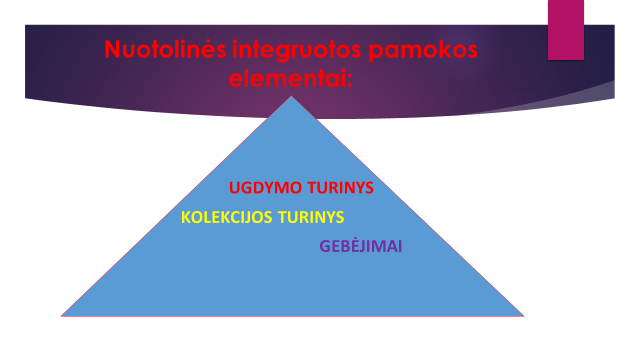 Ugdymo turinys – ką turime išmokti;Kolekcijos turinys – kokius meno kūrinius ir kaip panaudoti;Gebėjimai – kokius gebėjimus ugdome.Kokia tvarka tai vyksta?Domiuosi vykstančiomis parodomis MO muziejuje arba MO kolekcija https://mo.lt/Analizuoju pamokos temas, randu sąsajas su eksponuojamais darbais arba kūriniais, esančiais MO kolekcijoje (pvz., pamokų temoms: emocijos, mimikos, kūno kalba, interpretacija, scenografija, kostiumai, metaforinis mąstymas, meninės raiškos priemonės ir pan.);Arba atvirkščiai – surandu įdomius eksponatus ir susieju su tema;Apsilankęs parodoje arba savarankiškai su virtualiu gidu apkeliavęs parodą, pasirenku reikalingus kūrinius iš MO kolekcijos arba garso įrašus iš tinklalaidžių (pvz., Kultūros istorija. Teatro istorija I-II dalys).Teatras yra įvairių meninių elementų derinys, vienybė, sintezė. Todėl jo pamokoms tinka daugelio ekspozijų kūriniai. Bet svarbiausia – mokytojo pateiktys visuomet turėtų būti naujos, aktualios, sugretintos su naujausiomis parodomis.Mokymo(si) laikas – kūrybiškas. Ir mokinys, ir mokytojas tampa lygiaverčiais kūrėjais. Kūrybiškumas pamokoje priklauso nuo mokytojo gebėjimo originaliai pateikti pamokos medžiagą ir sukurti patrauklias užduotis. Kūrybiškumą pamokoje lemia ir mokinių požiūris į atliekamą užduotį.Kokios kompetencijos ugdomos?Kultūrinė; Kūrybiškumo; Komunikavimo; Pilietiškumo (keli mokiniai savo interpretacijoje atpažino ir paminėjo pabėgėlių krizę); Pažinimo; Socialinė, emocinė ir sveikos gyvensenos; SkaitmeninėPamokos tema „Metaforinis mąstymas“Potemė „Interpretacija“Paroda „Kodėl taip sunku mylėti?“.Parodą kuruoja Olandijos multimedijų menininkė Saskia Boddeke ir vienas originaliausių šių laikų kino režisierių Peteris Greenaway’jus.Interpretacija S. Boddeke’s ir P. Greenaway’jaus vaizdo instaliacijai „Susos Bubble istorija“.Pamokos planasPamokos „Metafora“ terminų prisiminimas ir pakartojimas (metafora vizualiajam mene, literatūroje, dailėje; simbolis, alegorija; instaliacija, interpretacija);MO muziejaus parodos „Kodėl taip sunku mylėti?” pristatymas;Multimedijų menininkės Saskia Boddeke ir režisieriaus Peterio Greenaway’jaus pristatymas;Vaizdo instaliacijos „Susos Bubble istorija“ pristatymas ir peržiūra;Namų darbas – interpretacija „Susos Bubble istorijai“ (galima mokinius suskirstyti poromis, gali kiekvienas samprotauti savarankiškai).Nuoroda į virtualią parodą „Kodėl taip sunku mylėti?” https://mo.lt/tinklarastis/irasai/virtualus-turas-kodel-taip-sunku-myleti/Nuoroda į instaliaciją „Susos Bubble istorija“ https://www.youtube.com/watch?v=wRnRe96VKJYCitatos iš III gimnazijos klasės mokinės A.D. interpretacijos:„ […] simbolizuoti nepritapimą bei jaučiamus žmogaus kompleksus. Kasdienybėje žmogus susiduria su noru atrasti save bei tapti pavyzdingu žmogumi – tobulybe, kas paprasčiausiai yra neįmanoma. Bandoma prisitaikyti įvairiose aplinkose, užgožiant savo tikrąjį veidą, asmenybę. 33 Susos versijos gali atstoti skirtingas merginos asmenybes, vidinius balsus, įsitikinimus, baimes, kompleksus, su kuo susiduria eilinis žmogus, tuo labiau jaunas, dar nesubrendęs asmuo, tikintis, jog pokyčio savajame rate galima sulaukti tik skleidžiant neigiamą energiją, peršant negatyvią nuomonę ir žeminant save. Auga ir abejonė savimi, nutariama netikėti savo gerosiomis savybėmis, tikruoju savimi ir užsidengti 33 kitomis, kol 34-oji slepiasi ir baiminasi pasirodyti. [...] Nepritapimą jaučia ir ne vienas emigrantas, pabėgėlis, palikęs savąjį gimtąjį kraštą dėl noro gyventi sotų bei našesnį gyvenimą.“Pamokos idėjos apibendrinimasMO muziejaus bazė tampa puiku sufleriu, ieškant būdų, kaip praturtinti virtualią pamoką;Atsiranda neribotos galimybės dailės ir teatro integruotoms pamokoms;Mokytojas sutaupo laiką, ieškodamas formato, kaip pristatyti meno kūrinius. MO muziejaus pateiktys – puikios (virtualūs gidai, virtualios ekskursijos);Pamokoms, kurios skirtos savarankiškam darbui, MO muziejaus kolekcija – puikus pagalbininkas (tinklalaidės, virtualūs gidai).Rekomendacijos, nuorodosMokytojai, siekdami integruoti teatro ir dailės pamokas, gali rasti informaciją apie duotuoju laiku vykstančias virtualias edukacines veiklas, teatro istorijos parodas MO muziejaus svetainėje ir, atsižvelgiant į mokinių poreikius, planuoti pažintines / kūrybines pamokas:https://mo.lt/tinklarastis/https://mo.lt/tinklarastis/kategorijos/ikvepimai/http://www.mmcentras.lt/kulturos-istorija/kulturos-istorija/teatras/19801990-autorines-rezisuros-triumfas/autorines-rezisuros-triumfas/6020http://www.mmcentras.lt/kulturos-istorija/kulturos-istorija/teatras/19801990-autorines-rezisuros-triumfas/autorines-rezisuros-triumfas/6020http://www.mmcentras.lt/kulturos-istorija/kulturos-istorija/teatras/19801990-autorines-rezisuros-triumfas/jonas-vaitkus-blogio-studijos/4507http://www.mmcentras.lt/kulturos-istorija/kulturos-istorija/teatras/19801990-autorines-rezisuros-triumfas/rimas-tuminas-teatras-kuriame-neprakaituojama/45092.2.2. Nuotolinė pamoka „Teatro kritiko profesija“ III gimnazijos klasė.(pateikė Inga Dovidaitienė, Šiaulių „Romuvos“ gimnazija)Tema: Teatro kritiko profesija.Tikslas: Išsiugdyti analitinių gebėjimų.Uždaviniai: Apibrėžti teatro meno specifiką, kritiko profesijos reikšmę ir funkcijas teatre, analizuoti spektaklio žiūrėjimo / suvokimo / interpretavimo reikšmę.Skaitmeninė medžiaga: straipsnis: https://www.voxart.lt/teatro-kritika-kaip-vyno-degustavimas/ Ugdomos kompetencijos: Kultūrinė. Komunikavimo. Pažinimo. Kūrybinės veiklos aprašymas.„Teatro režisieriaus ir aktorių menas – sukurti naujas (arba primirštas) idėjas atskleidžiantį ir išskirtinai pjesę interpretuojantį spektaklį. Publikos – pastatytą kūrinį tinkamai suprasti. Tam, kad šis mechanizmas netrikdomai veiktų, įsiterpia teatro kritiko persona – savotiškas laidininkas tarp teatro kūrėjų ir žiūrovų, o spektaklius analizuojantys kritikų parašyti tekstai padeda giliau pažvelgti į tai, ką matome scenoje. Vienas ryškiausių Lietuvoje teatro kritikų Andrius Jevsejevas sutiko šnektelti apie šios profesijos subtilybes“.– Galbūt teko susidurti su statistika – spektaklio apžvalgas žmonės dažniau skaito prieš eidami į teatrą ar jau peržiūrėję kūrinį?A. J. Vieno varianto nėra. Vieni skaito prieš pasirodymą, norėdami sužinoti, apie ką bus kalbama kūrinyje, kiti – po, bandydami pasitikrinti suvokimą. Bet manau, kad didžioji dauguma žiūrovų recenzijas skaito jau pamatę spektaklį. Na, tarkim, aš pats stengiuosi niekada neskaityti pjesės (jei iki tol nesu su ja susidūręs) prieš spektaklį – man maloniau ją perskaityti jau jį pamačius.– Kaip atrodo tavo darbas? Na, tarkim, kiek spektaklių tenka pamatyti per mėnesį? Ar privalai susipažinti su visais spektakliais, statomais Lietuvoje?A. J. Taip, stengiuosi pamatyti kuo daugiau spektaklių. Tačiau pamažu ateina tas metas, kai supranti, kad visko nepamatysi. Manau, žmonės, kurie tik pradeda žengti teatro kritikų keliu, gali bandyti sugaudyti tą masę spektaklių. O šiaip… Natūraliai susiduri su nuovargiu – na kad ir nuo minėto „lietuviško vyno“ degustavimo. Paprastai gavęs spektaklio aprašymą, kūrėjų sąrašą, porą nuotraukų ir žinodamas literatūros kūrinį, pagal kurį statoma, gali atspėti, koks bus spektaklis, ir išties labai retai suklysti. Taip atsirenkami iš tikrųjų verti dėmesio kūriniai, kurių nevalia praleisti.– Kaip žiūri spektaklius? Ar dar gebi įsijausti, ar tiesiog juos „mėsinėji“ – atskirai reaguoji į apšvietimą, muziką, vaidybą, režisūrinius ar scenografinius sprendimus?A. J. Žinoma, visokių spektaklių būna, bet į kiekvieną jų įsijaučiu, būna, kad ir iki ašarų kūriniai priveda. Spektaklis neturi būti tobulas, kad paveiktų, kad įtrauktų į savo sūkurį. Kartais taip jau nutinka, kad tam tikrą spektaklį pamatai labai tinkamu metu. Antrą kartą tą patį spektaklį einu žiūrėti tik kai jis arba labai patinka, arba labai neaptinka.Teatro kritikas apžvelgia: Aktorių vaidybą. Režisieriaus darbą. Įgarsinimą (muzika, garsai). Scenografiją, apšvietimą. Temos aktualumą. Kokią informaciją galima gauti iš spektaklio? Spektaklyje žiūrovo emocijas sukelia tekstas (žodžiai, muzika, garsai, triukšmai), vaizdas (dekoracija, kostiumai, grimas, aktorių vaidyba, aktorių plastika ir (ar) judesiai, apšvietimas), įvykis, istorija, veiksmas (intriga, personažų ir jų santykių ir (ar) gyvenimo, likimo posūkiai). Šie trys lygmenys sudaro meninę spektaklio visumą. Spektaklio pvyzdys: „Akmenys jo kišenėse”, režisierius Gytis Padegimas, Kauno miesto kamerinis teatras.Apie spektaklį: Spektaklis įdomus ne tik savo tema, bet ir forma. Visą istoriją pasakoja du žmonės, kurie suvaidina 15 pjesės personažų. Du aktoriai kuria visą personažų karnavalą: ir pasipūtusį filmo režisierių, ir jo padėjėjus, ir ekscentrišką kino žvaigždę, ir statistus, ir žioplinėtojus. Istorija papasakota žaisminga, šmaikščia kalba, autoironija nustelbia bet kokį moralizavimą.Užduotis: Dirbant grupėmis, peržiūrėjus spektaklio ištrauką ir remiantis recenzijos rašymo planu, parašyti spektaklio recenziją. Galima pasirinkti vieną aptariamą sritį (pvz., aktorių vaidybą). Galima remtis surastais viešais informacijos šaltiniais. Išreikšti individualią nuomonę.Refleksija: Aptariamas darbo procesas, susipažįstama su recenzijų pavyzdžiais.2.2.3. Nuotolinė pamoka „Pjesės užuomazga. Veiksmų priežastingumas“ (pateikė Vidmantas Fijalkauskas, Pagirių gimnazija)Pamoka vyko nuotoliniui būdu Clasroom platformoje. Tai pirmoji ciklo „Draminis kūrinys kaip spektaklio pagrindas“, skirto pasirinktos pjesės teorinei analizei, pamoka. Nuotolinė pamoka „Pjesės veiksmo vystymasis. Charakterizavimas“ (pateikė Vidmantas Fijalkauskas, Pagirių gimnazija)Teatro pamoka „Pjesės veiksmo vystymasis. Charakterizavimas“ vyko nuotoliniu būdu Clasroom platformoje. Tai antroji ciklo „Draminis kūrinys kaip spektaklio pagrindas“, skirto pasirinktos pjesės teorinei analizei, pamoka. 2.2.5. Nuotolinė pamoka „Spektaklio spektaklyje metodas. Antikinės dramos aktualumas. Hegzametras“ (pateikė Vidmantas Fijalkauskas, Pagirių gimnazijaTeatro pamoka „Spektaklio spektaklyje metodas. Antikinės dramos aktualumas. Hegzametras“ vyko nuotoliniui būdu Clasroom platformoje. Tai ketvirtoji ciklo „Draminis kūrinys kaip spektaklio pagrindas“, skirto pasirinktos pjesės teorinei analizei, pamoka.2.2.6. Nuotolinė pamoka „Teatrinė recenzija. Kritiko vaidmuo teatro bendruomenėje. Spektaklio “Mergaitė, kurios bijojo Dievas” analizė“ (pateikė Vidmantas Fijalkauskas, Pagirių gimnazija)Teatro pamoka „Teatrinė recenzija. Kritiko vaidmuo teatro bendruomenėje. Spektaklio „Mergaitė, kurios bijojo Dievas“ analizė“ vyko nuotoliniui būdu Clasroom platformoje.2.3. Ilgalaikio plano rengimas.III gimnazijos klasėDėl ilgalaikio plano formos susitaria mokyklos bendruomenė, tačiau nebūtina siekti vienodos formos. Skirtingų dalykų ar dalykų grupių ilgalaikių planų forma gali skirtis, svarbu atsižvelgti į dalyko(-ų) specifiką ir sudaryti ilgalaikį planą taip, kad jis būtų patogus ir informatyvus mokytojui, padėtų planuoti trumpesnio laikotarpio (pvz., pamokos, pamokų ciklo, savaitės) ugdymo procesą, kuriame galėtų būti nurodomi ugdomi pasiekimai, kompetencijos, sąsajos su tarpdalykinėmis temomis. Pamokų ir veiklų planavimo pavyzdžių galima rasti Teatro bendrosios programos (toliau – BP) įgyvendinimo rekomendacijų dalyje Veiklų planavimo ir kompetencijų ugdymo pavyzdžiai. Planuodamas mokymosi veiklas mokytojas tikslingai pasirenka, kurias kompetencijas ir pasiekimus ugdys atsižvelgdamas į konkrečios klasės mokinių pasiekimus ir poreikius. Šį darbą palengvins naudojimasis Švietimo portale pateiktos BP atvaizdavimu su mokymo(si) turinio, pasiekimų, kompetencijų ir tarpdalykinių temų nurodytomis sąsajomis.Kompetencijos nurodomos prie kiekvieno pasirinkto koncentro pasiekimo: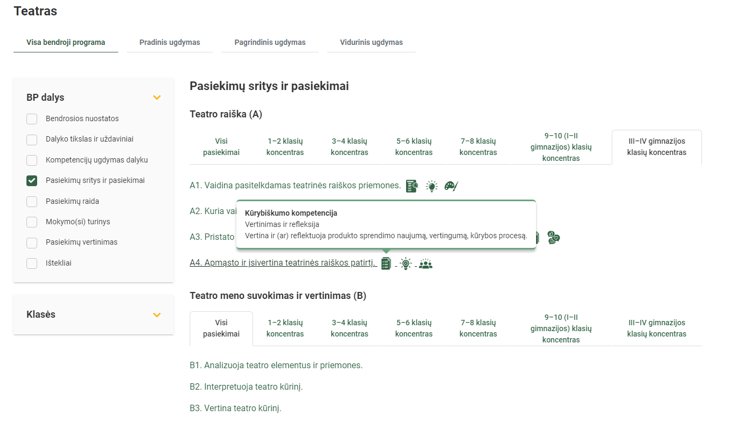 Spustelėjus ant pasirinkto pasiekimo atidaromas pasiekimo lygių požymių ir pasiekimui ugdyti skirto mokymo(si) turinio citatų langas: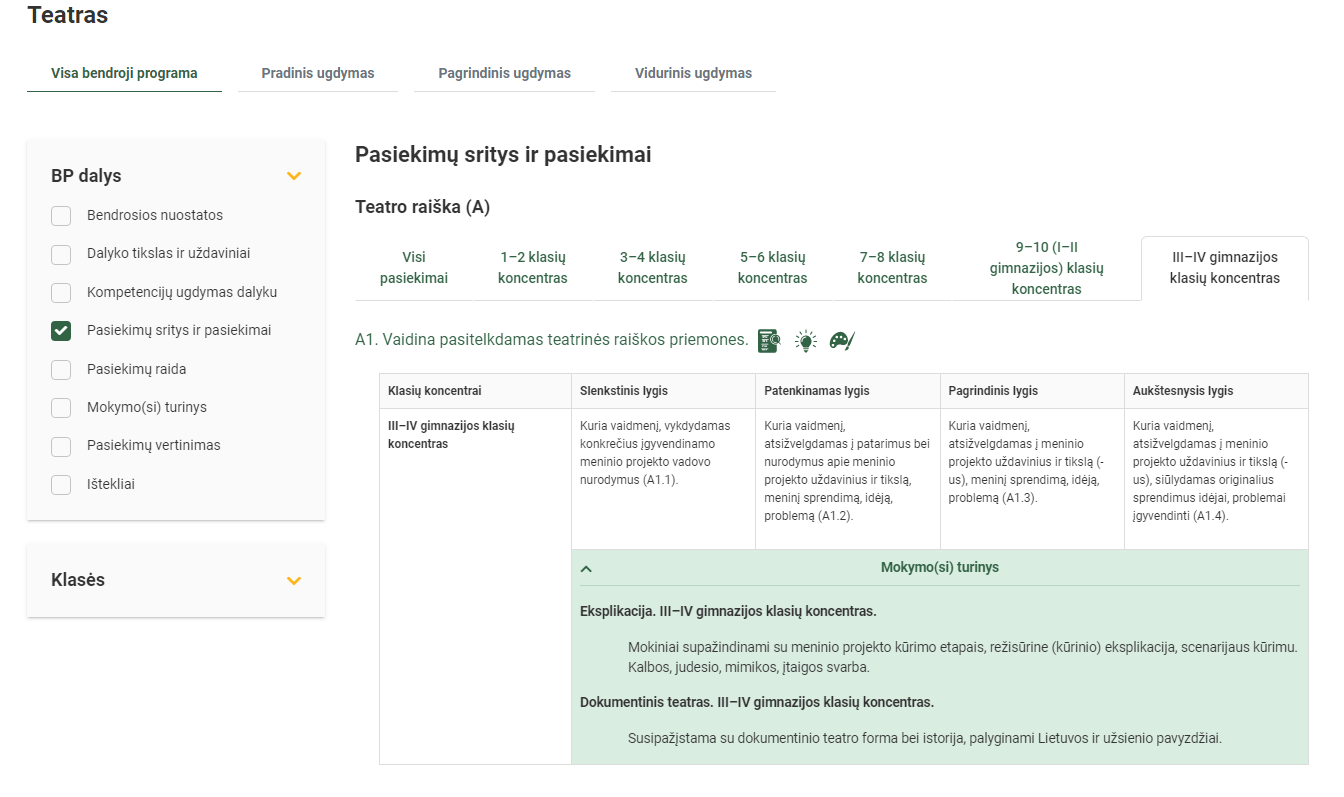 Tarpdalykinės temos nurodomos prie kiekvienos mokymo(si) turinio temos. Užvedus žymeklį ant prie temų pateiktų ikonėlių atsiveria langas, kuriame matoma tarpdalykinė tema ir su ja susieto(-ų) pasiekimo(-ų) ir (ar) mokymo(si) turinio temos(-ų) citatos: 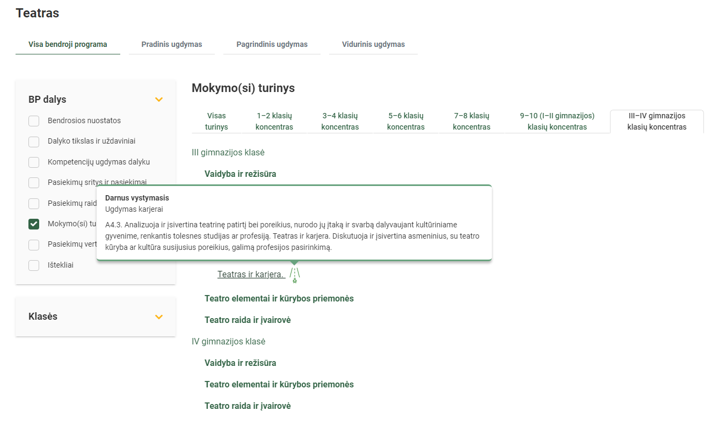 Dalyko ilgalaikiai planai yra pateikiami skiltyje „Ištekliai“. Pateiktuose ilgalaikių planų pavyzdžiuose nurodomas preliminarus 70-ies procentų Bendruosiuose ugdymo planuose dalykui numatyto valandų skaičiaus paskirstymas:stulpelyje Mokymo(si) turinio tema yra pateikiamos BP temos;stulpelyje Tema pateiktos galimos pamokų temos, kurias mokytojas gali keisti savo nuožiūra;stulpelyje Val. sk. yra nurodytas galimas nagrinėjant temą pasiekimams ugdyti skirtas pamokų skaičius. Daliai temų valandos nurodytos intervalu, pvz., 1–2. Lentelėje pateiktą pamokų skaičių mokytojas gali keisti atsižvelgdamas į mokinių poreikius, pasirinktas mokymosi veiklas ir ugdymo metodus;stulpelyje 30 proc. mokytojas, atsižvelgdamas į mokinių poreikius, pasirinktas mokymosi veiklas ir ugdymo metodus, galės nurodyti, kaip paskirsto valandas laisvai pasirenkamam turiniui;stulpelyje Galimos mokinių veiklos pateikiamas veiklų sąrašas yra susietas su BP įgyvendinimo rekomendacijų dalimi Dalyko naujo turinio mokymo rekomendacijos, kurioje galima rasti išsamesnės informacijos apie ugdymo proceso organizavimą įgyvendinant atnaujintą BP.TEATRO ILGALAIKIS PLANAS III GIMNAZIJOS KLASEIBendra informacija:Mokslo metai _______________Pamokų skaičius per savaitę ____Vertinimas:________________________________________________________________________________________________________________________________________________________________________________________________________________________________________________________________________________________________________________________________________________________________________IV gimnazijos klasėDėl ilgalaikio plano formos susitaria mokyklos bendruomenė, tačiau nebūtina siekti vienodos formos. Skirtingų dalykų ar dalykų grupių ilgalaikių planų forma gali skirtis, svarbu atsižvelgti į dalyko(-ų) specifiką ir sudaryti ilgalaikį planą taip, kad jis būtų patogus ir informatyvus mokytojui, padėtų planuoti trumpesnio laikotarpio (pvz., pamokos, pamokų ciklo, savaitės) ugdymo procesą, kuriame galėtų būti nurodomi ugdomi pasiekimai, kompetencijos, sąsajos su tarpdalykinėmis temomis. Pamokų ir veiklų planavimo pavyzdžių galima rasti Teatro bendrosios programos (toliau – BP) įgyvendinimo rekomendacijų dalyje Veiklų planavimo ir kompetencijų ugdymo pavyzdžiai. Planuodamas mokymosi veiklas mokytojas tikslingai pasirenka, kurias kompetencijas ir pasiekimus ugdys atsižvelgdamas į konkrečios klasės mokinių pasiekimus ir poreikius. Šį darbą palengvins naudojimasis Švietimo portale pateiktos BP atvaizdavimu su mokymo(si) turinio, pasiekimų, kompetencijų ir tarpdalykinių temų nurodytomis sąsajomis. Kompetencijos nurodomos prie kiekvieno pasirinkto koncentro pasiekimo: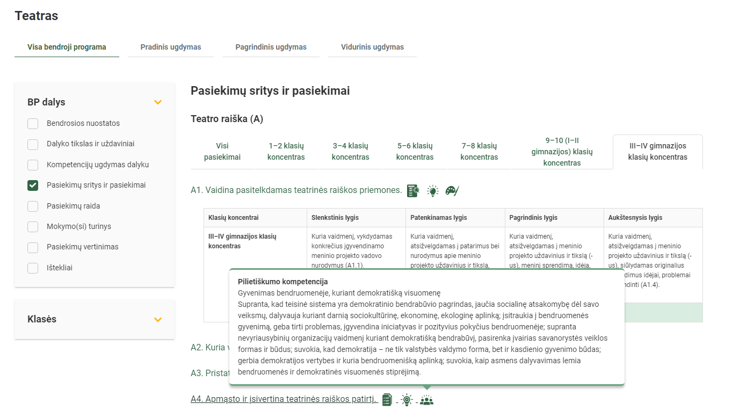 Spustelėjus ant pasirinkto pasiekimo atidaromas pasiekimo lygių požymių ir pasiekimui ugdyti skirto mokymo(si) turinio citatų langas: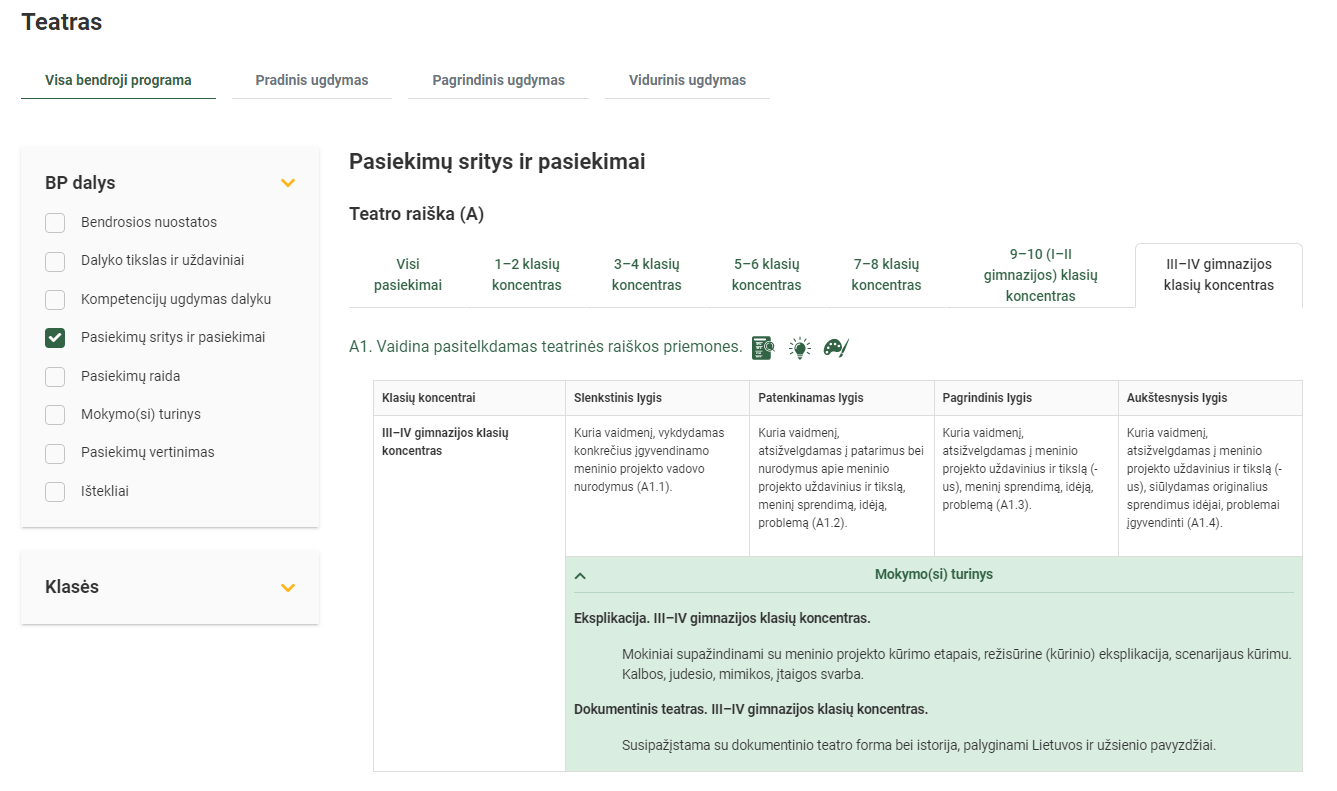 Tarpdalykinės temos nurodomos prie kiekvienos mokymo(si) turinio temos. Užvedus žymeklį ant prie temų pateiktų ikonėlių atsiveria langas, kuriame matoma tarpdalykinė tema ir su ja susieto(-ų) pasiekimo(-ų) ir (ar) mokymo(si) turinio temos(-ų) citatos: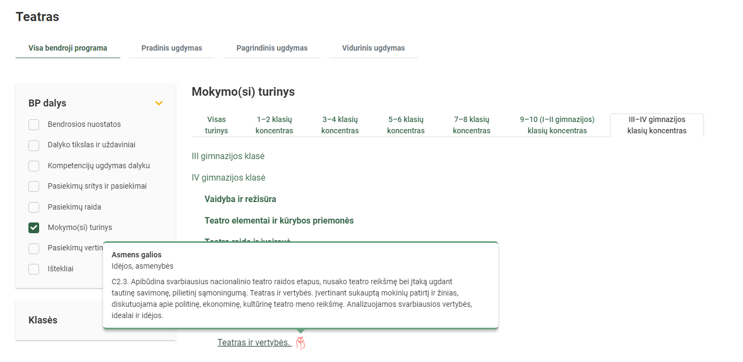 Dalyko ilgalaikiai planai yra pateikiami skiltyje „Ištekliai“. Pateiktuose ilgalaikių planų pavyzdžiuose nurodomas preliminarus 70-ies procentų Bendruosiuose ugdymo planuose dalykui numatyto valandų skaičiaus paskirstymas:stulpelyje Mokymo(si) turinio tema yra pateikiamos BP temos;stulpelyje Tema pateiktos galimos pamokų temos, kurias mokytojas gali keisti savo nuožiūra;stulpelyje Val. sk. yra nurodytas galimas nagrinėjant temą pasiekimams ugdyti skirtas pamokų skaičius. Daliai temų valandos nurodytos intervalu, pvz., 1–2. Lentelėje pateiktą pamokų skaičių mokytojas gali keisti atsižvelgdamas į mokinių poreikius, pasirinktas mokymosi veiklas ir ugdymo metodus;stulpelyje 30 proc. mokytojas, atsižvelgdamas į mokinių poreikius, pasirinktas mokymosi veiklas ir ugdymo metodus, galės nurodyti, kaip paskirsto valandas laisvai pasirenkamam turiniui;stulpelyje Galimos mokinių veiklos pateikiamas veiklų sąrašas yra susietas su BP įgyvendinimo rekomendacijų dalimi Dalyko naujo turinio mokymo rekomendacijos, kurioje galima rasti išsamesnės informacijos apie ugdymo proceso organizavimą įgyvendinant atnaujintą BP.TEATRO ILGALAIKIS PLANASIV GIMNAZIJOS KLASEIBendra informacija:Mokslo metai ________________Pamokų skaičius per savaitę _____Vertinimas:______________________________________________________________________________________________________________________________________________________________________________________________________________________________________________________________________________________________________________________________________________________________________2.3.1. Ilgalaikio plano struktūra. Planavimo pavyzdys.Sudarant planus atsižvelgiama į mokinių gebėjimus, poreikius, dalyko tikslus ir uždavinius, ugdymo turinį, ugdomas kompetencijas. Planuodamas mokytojas atsižvelgia į gimnazijos tradicijas, integruotų pamokų / projektų galimybes, vietines bendruomenės ir valstybines (kalendorines) šventes.Dalykas – Teatras.Ilgalaikis planas III–IV gimnazijos klasėms, bendrasis kursas.Laikotarpis: dveji mokslo metai.Pamokų skaičius: 2x37 + 2x33 (po 2 pamokas per savaitę du metus) – 140.Tikslas: sudaryti sąlygas mokiniams kaupti teatro kūrybos ir suvokimo patirtį, reikšmingą jų dvasinei brandai, kompetencijų plėtotei, mokymuisi ir darbui, poreikiui dalyvauti kultūriniame ir visuomeniniame gyvenime.Uždaviniai: Siekiama, kad per teatro pamokas mokiniai:pasitikėtų savo kūrybiniais gebėjimais ir norėtų tobulėti kurdami bei pažindami teatro meną;drąsiai ir kūrybiškai reikštų savo mintis, jausmus, požiūrį teatrinės raiškos priemonėmis, teatro formomis;gebėtų remdamiesi savo patirtimi interpretuoti ir argumentuotai vertinti teatro meną, teatrinius reiškinius bei kontekstus;įvertintų ir įsivertintų teatrinės patirties reikšmę asmeniniam tobulėjimui, renkantis tolesnes studijas ar profesiją, įsitraukiant į kultūrinį ir socialinį gyvenimą.Vertinimas: Vertinama mokyklos nustatyta tvarka – 10 balų sistema. Kiekvienas mokymosi ciklas baigiamas iš anksto numatytu atsiskaitomuoju darbu iš skirtingų veiklos sričių. Su mokiniais iš anksto aptariama, kokius balus (pažymius) ir už kokias veiklas (užduotis) jie turėtų sukaupti per sutartą laikotarpį (pamokų ciklą, mėnesį ar pusmetį). Vadovaujamasi Mokinių pažangos ir pasiekimų vertinimo samprata, patvirtinta Lietuvos Respublikos švietimo ir mokslo ministro . vasario 25 d. įsakymu Nr. ISAK- 256 (žin., 2004, Nr. 35- 1150).Veiklų sritys:Teatro raiška: psichofiziniai teatro pratimai, vaidmens kūrimas, etiudo kūrimas, kūrybiniai sumanymai ir jų realizavimas (scenarijaus kūrimas, sceninis apipavidalinimas, muzikinis sprendimas, vaidinimų ir kitų teatro reiškinių pristatymas, refleksijos užduotys).Teatro supratimas ir vertinimas: teatro istorija, spektaklių (teatro) reiškinių analizė, interpretavimas, vertinimas.Teatro reiškinių ir kontekstų pažinimas: teatro reiškinių žanrų, stilių, formų istoriniuose ir kultūriniuose kontekstuose pažinimas, tyrinėjimas ir susiejimas su asmenine patirtimi, poreikiais bei vertybėmis. Stengiamasi, kad visoms trims veikloms būtų skirtas lygiavertis dėmesys, teatro supratimo ir vertinimo, taip pat teatro reiškinių ir kontekstų pažinimo veiklos gali būti integruotos į teatro raiškos veiklas ir užduotis. Rekomenduotina teatro raiškos užsiėmimus pradėti praktiniais (psichofiziniais, vaidmenų žaidimo, etiudų kūrimo ir pan.) pratimais; pratimus galima pasitelkti ir teorinių užsiėmimų ar veiklų metu.Planavimo pavyzdys2.3.2. Klausimai spektaklio analizei, palengvinantys jo aptarimus, diskusijas, rašytinę refleksiją:• Spektaklio autorius, režisierius, atlikėjai.• Stipriausi ir labiausiai įsiminę spektaklio momentai, epizodai. Kodėl juos išskiriate?• Kaip apibūdintumėte aktorių vaidybą, dekoracijas (scenografi), muziką?• Koks sceninis siužetas pasakojamas?• Kokios raiškos priemonės pasirinktos ir kodėl?• Apibūdinkite spektaklio žanrą ir stilių.• Apibūdinkite spektaklio kalbą.• Kaip supratote naudojamas raiškos priemones – ką jos galėtų reikšti ir ką jos suteikia spektakliui?• Kaip ir ar įsivaizduojate spektaklį kitoje erdvėje?• Kaip ir ar įsivaizduojate spektaklį kino ekrane?• Kokias naujas technologijas (jei jų nėra) įsivaizduotumėte spektaklyje ir kodėl?• Kaip spektaklį veikia naujos technologijos?• Kaip nusakytumėte spektaklio ir jo visuomeninės aplinkos ryšį?• Kaip nusakytumėte spektaklio santykį su gyvenimo tikrove?• Kokiai žiūrovų grupei spektaklis skirtas?• Kaip apibūdintumėte savo reakcijas ir kodėl?• Kokias asociacijas, įspūdį kelia spektaklis ir kodėl?• Ar spektaklis atitiko (ar neatitiko) jūsų lūkesčius ir kodėl?• Kaip apibūdintumėte aktorių vaidybą?• Kokius aktorius/atlikėjus išskirtumėte ir kodėl?• Kokius personažus kuria aktoriai?• Koks, jūsų manymu, vaidybos žanras? 
• Kaip aktorių vaidyba siejasi su spektaklio estetine, stilistine ir žanrine vienove?• Ar matėte daugiau šio aktoriaus vaidmenų, kuo jie skiriasi?• Koks režisieriaus požiūris į pasirinktą dramaturgiją, pjesę?• Ar pjesės ir spektaklio žanrai, stilius sutampa?• Kokią spektaklio, sceninio pasakojimo formą pasirenka režisierius. Kaip manote, kodėl?• Ar matėte daugiau šio režisieriaus spektaklių, kuo ir ar jie skiriasi?• Kokiam sceninės erdvės tipui priskirtumėte spektaklio scenografiją?• Kokias priemones naudoja spektaklio scenografas?• Kaip scenografija išpildo aktorių/personažų ir sceninio veiksmo poreikius?• Kaip ir ar scenografija atliepia spektaklio žanrą?• Kaip scenografija siejasi su šiuolaikinio gyvenimo tikrove?• Kaip apibūdintumėte spektaklio muziką?• Kokią funkciją atlieka spektaklio muzika?• Ar atpažįstate naudojamus muzikinius kūrinius; kokias asociacijas sukelia spektaklio muzika ir garsai?• Kaip ir ar muzika veikia sceninį veiksmą?• Kaip ir ar muzika veikia jūsų emocijas?Jūsų asmeniniai komentarai apie spektaklį.Jūsų asmeniniai įspūdžiai apie spektaklį.Jūsų įgyta nauja (arba ne) patirtis žiūrint spektaklį ir jį individualiai interpretuojant.2.3.3. Vertinimas. Testų pavyzdžiai (priklausomai nuo pamokos temos, tikslo ir užduočių)Testus galima naudoti ne tik pagal jų paskirtį – tikrinant mokinių žinias, bet ir pasitelkti kaip sutartus kriterijus (mokytojo užduodamus klausimus) aptariant, diskutuojant konkrečia pamokos tema, skirta tiek spektaklio supratimui bei analizei, tiek teatrinių reiškinių ir kontekstų pažinimui.I TESTASII TESTASIII TESTASIV TESTAS2.3.4. Spektaklio (teatro) reiškinio analizės (rašytinės) refleksijos vertinimo kriterijai.Šiuos vertinimo kriterius mokytojas koreuoja savo nuožiūra, tačiau svarbu, kad mokiniai žinotų, už ką būtų vertinamas su spektaklio analizės pasisakymas ir (ar) rašto darbas.2.4. Brandos darbas. pagal Nacionalinio egzaminų centro Brandos darbo progamą, patvirtintą Lietuvos Respublikos švietimo ir mokslo ministro 2018 m. rugpjūčio 30 d. įsakymo Nr. V-716)  Brandos darbas (toliau BD) – vidurinio ugdymo programos mokinio (kelių mokinių) ilgalaikis darbas, rengiamas ugdymo procese, pradedant III arba IV gimnazijos klasėje. BD yra prilyginamas mokykliniam egzaminui, bet nėra lietuvių kalbos ir litertūros egzamino atitkmuo.III gimnazijos klasės mokinys gali rinktis BD, apsispręsdamas dėl jo iki sausio mėn. 15 d. ir nuo sausio 30 d. pradėti atlikimo procesą (darbo pabaiga gegužės 10 d.). IV gimnazijos klasės mokinys turi apsispręsti dėl BD iki rugsėjo 25 d., o nuo spalio 1d. pradėti atlikimo procesą (darbo pabaiga gegužės 10 d.).Pagal veiklos pobūdį BD gali būti tyrimas arba produkto sukūrimas. Jei mokinys atlieka tyrimą, tuomet jo aprašymas laikomas Brandos darbo aprašu. Kuriant produktą papildomai rengiamas Brandos darbo aprašas. Produktas teatro kontekste – vaidmuo, režisūros darbas, teatro pratimų modelis tam tikriems gebėjimams (pvz. lyderiavimo ar kitoms savybėms, viešosios kalbos gebėjimams) udgytis, teatro istorijos šaltinių analizė, scenovaizdžio maketas, originalus kostiumo sukūrimas personažui, medijų panaudojimo teatre tyrimas, apšvietimo dizaino pavyzdys, šokio, muzikos ar triukšmų fonogramos spektakliui / teatro reiškiniui sukūrimas, duomenų bazės kūrimas ir pan. Mokinį, pasirinkusį atlikti BD, mokytojas turėtų skatinti rinktis racionalius tyrimo problemos sprendimo ar produkto sukūrimo būdus, konsultuoti mokslinės literatūros ir informacijos paieškos, eksperimento ar tyrimo atlikimo, produkto kūrimo klausimais, skatinti klausti, įsivertinti, žymėtis padarytą pažangą.Brandos darbui įgyvendinti mokykla gali pasitelkti mokslo ir studijų institucijas, profesinio mokymo įstaigas, kitas įmones, įstaigas, organizacijas.Atlikus tokį Brandos darbą ir išlaikius privalomą lietuvių kalbos ir literatūros egzaminą, mokinys gali gauti Brandos atestatą. Tai nereiškia, kad brandos darbas kaip gelbėjimosi ratas metamas silpnai besimokančiajam. Brandos darbo programa, vertinimo kriterijai, veiklos yra orientuotos į mokinį, kuris pajėgtų suplanuoti, atlikti ir pristatyti brandos darbą.Brandos darbas nėra mokslinis tirimasis darbas, tačiau mokinys, gilindamasis į šaltinius, analizuodamas tyrimų aprašymus, susipažins su akademinio rašymo pavyzdžiais, taip save išbandys ir pasiruoš kitam, su tolesnėmis studijomis ar profesijos pasirinkimu susijusiam žingsniui.2.4.1. Reikalavimai ir vertinimas.Brandos darbo struktūra ir jo rengimas(pagal Nacionalinio egzaminų centro Brandos darbo progamą, 2018 m.):Brandos darbą sudaro trys dalys: procesas, rezultatas, pristatymas. Brandos darbo idėją ar temą mokinys pasirenka ir pateikia savarankiškai ar konsultuodamasis su Brandos darbo vadovu. Detaliau apie BD rekomenduojama pasižiūrėti vaizdo įrašą: https://mokytojotv.emokykla.lt/2019/02/organizaciniai-klausimai-rengiant.html Brandos darbo veiklos sritys (pagal Nacionalinio egzaminų centro Brandos darbo programos priedą):Brandos darbo temos formulavimas ir atlikimo planavimas. Mokinys pats ar konsultuodamasis su brandos darbo vadovu, generuoja brandos darbo idėjas ir teikia suformuluotą brandos darbo temą ir nuoseklų (su preliminariu veiklų laikaraščiu) brandos darbo atlikimo planą. Informacijos šaltinių pasirinkimas. Temos problemai atskleisti mokinys pasirenka tinkamus informacijos šaltinius.Brandos darbo atlikimo metodų, priemonių, medžiagų pasirinkimas. Mokinys pasirenka metodus, jei naudojamos – atlikimo priemones, medžiagas tinkamus rezultatui pasiekti.Brandos darbo atlikimas. Atliekamas savarankiškai ar konsultuojantis su darbo vadovu.Renkama informacija, atliekami stebėjimai, nagrinėjama medžiaga. Laikomasi autorių teisių reikalavimų, informacijos šaltiniai cituojami.Parodomi tarpiniai darbo rezultatai, įsivertinama.Pristatymo rengimas.Pristatymo forma pasirenkama, atsižvelgiant į brandos darbo ypatumus, pristatymas struktūruojamas.Mokinių kompetencijos ir jų vertinimasRengdamas ir pristatydamas brandos darbą mokinys ugdosi ir parodo įgytas kompetencijas, apibrėžtas vidurinio ugdymo bendrosiose programose (kūrybiškumo, kultūrinę, pilietiškumo, pažinimo, komunikavimo, skaitmeninę, socialinę, emocinę ir sveikos gyvensenos). Mokinio kompetencijos vertinamos rengiant Brandos darbą ir pristatant rezultatus vertinimo komisijai. Vertinimas yra kriterinis. Taškai, skiriami už Brandos darbo dalis, skirstomi taip: 1. už procesą – 30 procentų taškų (už darbo planavimą, darbo atlikimą ir pristatymo rengimą); 2. už rezultatą – 50 procentų taškų (už tyrimo atlikimą ar produkto sukūrimą, informacijos rinkimą ir pateikimą ar aprašo rengimą); 3. už pristatymą – 20 procentų taškų (už pristatymo turinį, kalbėjimo situaciją, refleksiją ir įsivertinimą). Brandos darbą vertina darbo vadovas ir vertinimo komisija: 1. Brandos darbo vadovas vertina Brandos darbo procesą ir rezultatą; 2. vertinimo komisija vertina Brandos darbo rezultatą ir pristatymą; 3. galutinį Brandos darbo įvertinimą taškais sudaro Brandos darbo vadovo skirtų taškų už Brandos darbo procesą, Brandos darbo vadovo ir vertinimo komisijos skirtų taškų už Brandos darbo rezultatą vidurkio ir vertinimo komisijos narių skirtų taškų už pristatymą suma. Maksimalus skiriamų taškų skaičius – 50. Taškai konvertuojami į dešimtbalės sistemos įvertinimą (pažymį) pagal šią atitiktį:Visos Brandos darbo dalys mokiniui yra privalomos. Jei bent viena Brandos darbo dalis yra neatlikta, Brandos darbas nevertinamas ir galutiniu Brandos darbo įvertinimu laikomas įvertinimas – „neišlaikyta“. Darbas turi būti autentiškas, rekomendauojama plagiato patikra įrankiais: plagiatas.lt; plag.lt.; urkund; „Txt.guru“, „Plagscan“, „Plagiarismdetector“.Brandos darbo rezultato vertinimo kriterijai (pagal Nacionalinio egzaminų centro Brandos darbo programą):Temos atitiktis Brandos darbo tikslui, uždaviniams ir rezultatui.Medžiagos (medžiagų), priemonių ar prietaisų, skirtų tyrimui atlikti arba produktui sukurti, panaudojimas. Kūrybingų idėjų iškėlimas ir įgyvendinimas tyrimui atlikti ar produktui sukurti.Brandos darbo pritaikomumas, tyrimo ar produkto aktualumas.Informacijos pateikimas ir aprašo parengimas (apraše pateikiamos brandos darbo struktūrinės dalys, tekstas reikalaujamos apimties (2000 žodžių ± 5 proc.)).Tyrimo metodų / produkto kūrimo veiklų nurodymas ir pritaikymas.Tyrimo teiginius ar produkto kūrimą pagrindžiantys įrodymai. Tyrimo atlikimo ar produkto kūrimo nuoseklumas ir loginis pagrįstumas.Rezultatų pagrindu suformuluotos konkrečios, Brandos darbą apibendrinančios ir išsikeltus uždavinius atitinkančios išvados.Brandos darbo kalba (taisyklingumas, rišlumas, dalykinė kalba).Brandos darbo maketas (jei reikia).Pristatymo turinys (pristatomi Brandos darbo aktualumas, tikslas ir uždaviniai, metodai, svarbiausi rezultatai ir išvados, naudojant dalykines sąvokas ir terminus).Komunikacinė raiška (pristatymas žodžiu ir kontaktas su auditorija verbaline ir (ar) neverbaline raiška).Pristatymo vizualinis pateikimas (tekstas reikiamo dydžio, įskaitomas, papildytas tinkama grafika, nuotraukomis, parinkti ir tinkami įvardyti paveikslai, vaizdas estetiškas).Įsivertinimas (kaip sekėsi planuoti, atlikti Brandos darbą, pasiekti Brandos darbo tikslą, nurodant, kokių dalykų išmoko ir pateikiant pavyzdžių).2.4.2. Brandos darbo temų pavyzdžiai.Rekomenduojamų Brandos darbo temų pavyzdžiai:Teatro istorijos šaltinių analizė: lietuvių dramaturgijos paaugliams ir jaunimui pastatymai Lietuvos teatruose. Problemos ir aktualijos.Teatro pratimų modelis pozityvaus lyderiavimo savybių ugdymuisi.Scenos kalbos pratimų modelis viešosios kalbos gebėjimų ugdymui. Lazerio panaudojimas šiuolaikiniame spektaklyje / teatro reiškinyje.Skurdusis teatras: J. Grotowskio „Teatro laboratorija“.„Atsiribojimo efektas“ teatre. Bertoltas Brechtas.Persikūnijimo menas: aktoriaus psichofizika ir emocijų valdymas.Teatro architektūra: akustiką lemiantys veiksniai.Vaizdo projekcijų, skaitmeninių medijų naudojimas teatre: (ne)peržengtos ribos.Kokybinis tyrimas: rezenzijos poveikis spektaklio kūrėjams, žiūrovams.Brandos darbo pavyzdžiai (pateikė Gintaras Tubelis, Vilniaus Žemynos gimnazija):Lietuvos teatro kūrėjų įtaka europinio teatro raidai. Kūrėjai: E. Nekrošius, R. Tuminas, O. Koršunovas ir kiti.XX ir XXI amžiaus teatrinų mokyklų stilistika bei transformacija lietuviškame teatre.XXI amžiaus technologijų integracija teatro pastatymuose. Lietuviško ir europinio teatro panašumai bei skirtumai.Nūdienos įtaka spektaklių tematikos ir formos pasirinkimui, remiantis Vakarų Europos teatrų darbais.Visuomenės vartotojiškumas – vienas iš teatro kūrėjų vertybinės orientacijos kaitos parametrų.Integruotas darbas: Pokaris Lietuvoje. Literatūros ir teatro tematikos bei jų sąsajos.Integruotas darbas: Atsakingas teatro kūrėjų požiūris, vienas iš globalinių problemų sprendimo pagreitinimo būdų.Integruotas darbas: Naujų iššūkių atspindžiai Lietuvos teatro scenoje.Integruotas darbas: Menininko asmenybės įtaka šalies socialiniam ir politiniam gyvenimui.2.4.3. Mokslinio tyrimo metodai teatro dalykuiRašant Brandos darbą, paremtą tyrimu, rekomenduojama pasitelkti mokslinio tyrimo metodus, kurie padės kokybiškai atlikti tyrimą, suformuluoti jo tikslą bei uždavinius, pateikti išvadas ir tyrimą pristatyti.Mokslinio tyrimo metodų pavyzdžiai:Lyginamasis istorinis metodas (angl. – method, comaparative– historic) – juo išaiškinama, kas yra bendra ir ypatinga istoriniuose reiškiniuose, gretinant vieną ar įvairius reiškinius skirtingose istorinio vystymosi pakopose. Lyginamasis istorinis metodas – visuomenės raidos reiškinių tyrimas ir aiškinimas, kai konstatavus tų reiškinių panašumą, daroma išvada apie jų bendrą kilmę. Lyginamasis metodas (angl. – comparative method) – kai derinama informacija, gauta: a) įvairiais istorinio vystymosi laikotarpiais; b) įvairių socialinių sistemų (institutų, grupių, teritorijų, administracinių vienetų, šalių ir t. t.); c) skirtingų autorių ar tyrimo kolektyvų; d) įvairiais rinkimo ar matavimo metodais. Lyginamasis metodas naudojamas kiekviename sociologiniame, kultūrologiniame, menotyriniame tyrime, kai lyginama turima ar gauna emprinė ar teorinė medžiaga, informacija. Pokalbis (angl. – conversation) – diagnostinis metodas, kuriuo tiriama asmenybė (prisiminimai, pvz.: apie profesinę aktoriaus karjerą, profesionalumo brendimą, biografiniai (išorės ir vidaus) įvykiai, jų ryšiai, dabarties pergyvenimai ir išgyvenimai ir t.t.) Pokalbis – vienas iš pagrindinių šaltinių ir priemonių, padedantis pažinti tiriamojo dvasinį pasaulį. Sumaniai šiuo metodu naudojantis gaunama gili ir patikima informacija. Tyrėjas, nuoširdžiai, geranoriškai ir jautriai vesdamas pokalbį, gali atskleisti intymiausius asmenybės ketinimus, jo neišsakytas mintis ir net svajones.Interviu (angl. – interview) – metodas gauti žodinei informacijai. Jis panašus į pokalbio metodą, tačiau yra formalesnis ir konkretesnis nei pokalbis (pokalbis yra daug intymesnis). Interviu kaip ir pokalbis yra vienas iš efektyvesnių kokybinio tyrimo metodų. Tai individualus pokalbis, garantuojantis didesnį patikimumą negu anketinis metodas ar kiti apklausos būdai (pvz.: apklausa paštu).Biografinis metodas dažnai yra sutapatinamas su „asmens dokumentų“, „gyvenimo istorijos“ tyrimu. Metodo paskirtis yra išsamiai pažinti individualybės gyvenimo istoriją ir sąlygas, kuriose ji formavosi. Šis metodas sudaro galimybę tirti asmenybės vidaus pasaulį istorinėje jos raidos situacijoje. Biografinis metodas yra svarbus instrumentas tiriant asmens ir (ar) visuomenės papročių, dorovės, viešosios nuomonės kaitą ir raidą, ypač visuomenės socialinių lūžių procesuose.Anketa (iš pranc. enquźte – tyrimas; angl. – questionnaire) – klausimų lapas tam tikroms žinioms surinkti. Jį pagal nurodytas taisykles užpildo klausiamasis. Tai vienas populiariausių [sociologinio] tyrimo metodų. Tariamas lengvumas vilioja dažnai jį taikyti praktikoje. Pateikus keletą klausimų, greitai galima gauti daugybę informacijos. Dokumentų analizės metodas, šaltiniotyra (lot. documentum – įrodymas, liudijimas; angl. – analysis document) – pirminių duomenų rinkimas, kai dokumentai naudojami kaip pagrindiniai informacijos šaltiniai. Tyrėjas privalo nurodyti visų mokslinių ir nemokslinių šaltinių nuorodas. Mokslo duomenų skelbimas nenurodant šaltinių laikomas plagijavimu.2.4.4. Akademinis rašymasAkademiniam raštui būdingi įrodymais pagrįsti argumentai, tikslus žodžių pasirinkimas, logiškas minčių dėstymas ir beasmenis tonas. Nereikėtų priimti šio teiginio kaip panacėjos (universalios priemonės), juolab kad net disertacijos kartais rašomos pirmu asmeniu, tačiau privalu laikytis tam tikrų formalumų, ir III–IV gimnazijos klasių mokiniams šie formulamunai turi būti žinomi.Visi akademiniai raštai turi tam tikrų bendrų savybių:Aiškumas. Akademinio darbo akcentai – argumentai. Kiekviena rašinio pastraipa ir sakinys orientuoti į pagrindinę temą, į keliamą probleminį klausimą (pvz. „Išanalizavus spektaklio recenzijas ir žiūrovų nuomonę virtuliame teatro forume, paaiškėjo, kad kūrėjų ir stebėtojų nuomonės nesutapo ir šio darbo keliama problema yra aktuali“).Loginė struktūra. Visas akademinis rašymas yra logiškas, paprastas, turi įžangą, dėstymo dalis ir išvadas. Įžangoje pateikiama pagrindinė informacija, išdėstoma apimtis ir siekiai, tikslas, uždaviniai, problema. Dėstymo dalyse teiginiai orientuoti į temą ir idėją. Išvadose apibendrinami pagrindiniai klausimai ir pabrėžiami faktų patvirtinimai (arba jie paneigiami). Kiekvienas sakinys ir pastraipa logiškai jungiasi viena su kita, pateikiami aiškūs argumentai.Įrodymais pagrįsti argumentai. Akademiniam rašymui reikalingi gerai apgalvoti argumentai. Jie turi būti pagrįsti moksliniais šaltiniais (kaip tyrimo darbe) arba citatų iš pirminio teksto (literatūros analizės, esė) įrodymais. Naudojant įrodymus, argumentas yra patikimas (pvz. „Pasak teatro kritiko N., dabar teatre išradingas fonas, bet, kaip teigia edukologas N.N., technologijų įmantrybėmis teatro mene niekada nepavyks pakeisti aktoriaus ir režisieriaus dueto, aktoriaus ir publikos ryšio“; po šio teiginio pateikiamos nuorodos į teatro kritiko N. Ir edukologo N.N. šaltinius).Beasmenis tonas. Akademinio rašymo tikslas – iš objektyvaus požiūrio perduoti loginį argumentą. Akademinis rašymas vengia emocinės, šališkos kalbos. Nesvarbu, ar jūs asmeniškai sutinkate ar nesutinkate su mintimi, jis turi būti pateikiamas tiksliai ir objektyviai (nedera rašyti: „Teatleidžia man aktorius V., bet jam kliedėti šio personažo lūpomis, mano nuomone, visiška nesąmonė; „Kai matau operoje senutę dainininkę, atliekančią 16-metės ariją apie meilę, man norisi verkti“...).2.5. Teatro Brandos darbasDokumentų analizė rodo, kad iki 2021–2022 mokslo metų Lietuvoje nebuvo rinktasi Brandos darbo iš Teatro dalyko, o Teatro egzaminas kasmet yra patrauklus norintiems save išmėginti aktoriaus ar režisieriaus pozicijose mokiniams, kurie kasmet renkasi pristatyti kūrybinius darbus vertinimo komisijai. Norintis laikyti teatro egzaminą mokinys renkasi kūrėjo arba atlikėjo kryptį.Kūrėjo kryptis - tai apie 15 min. trukmės teatrinio etiudo režisavimas pagal pasirinktą literatūros kūrinį, kūrybinio darbo aprašo parengimas ir praktinio darbo pristatymas, prieš jį parodant komisijai. Vertinimo kriterijai:Praktinės dalies (etiudo) vertinimas (vertina tik vertinimo komisija): Pasirinktų aktorių atliekamas organiškas sceninis veiksmas, etiudo meninė raiška, etiudo raiškos dinamika, vaidmenų raiška etiude, atitikimas pasirinkto žanro ar stiliaus reikalavimams.Kūrybinio proceso vertinimas (vertina tik darbo vadovas): Etiudo vizijos susikūrimas, etiudo vizijos įgyvendinimas, konsultavimasis su vadovu, naudojimasis skaitmeninėmis technologijomis, kūrybinį darbą lydinčio aprašo rengimas, teatro kalbos / terminijos vartojimas, psichologinio (realistinio) ir (ar) metaforiškojo, kitų pasirinktų teatro (vaidybos) stilių taikymas. Teorinės dalies (aprašo) vertinimas (vertina ir darbo vadovas, ir vertinimo komisija): Literatūros kūrinio ir fragmento apibūdinimas, veiksmo apibūdinimas fragmente, kūrybinių sąsajų atskleidimas, etiudo kūrimo proceso įsivertinimas, teksto taisyklingumas ir teatro sqvokų vartojimas, bendra aprašo struktūra.Kūrybinio darbo pristatymo vertinimas (vertina tik vertinimo komisija): Informacijos apie sukurtą etiudą pateikimas, sukurto etiudo įsivertinimas, atsakymai į vertinimo komisijos klausimus.Atlikėjo kryptis – tai vaidmuo, kurį atlieka mokinys 15 min. trukmės etiude pagal pasirinktą literatūros kūrinį, kūrybinio darbo aprašo parengimas ir praktinio darbo pristatymas, prieš jį parodant komisijai. Vertinimo kriterijai:Kūrybinis darbas – vaidmens atlikimas teatro etiude (vertina tik vertinimo komisija): Organiškas sceninis veiksmas, vaidmens meninė raiška, vaidmens raiškos dinamika, vaidmens raiška erdvėje, vaidmens raiška etiude, garsinis / muzikinis ir (ar) vizualinis vaidmens apipavidalinimas.Kūrybinis procesas (vertina tik darbo vadovas): Vaidmens vizijos susikūrimas, vaidmens vizijos įgyvendinimas, konsultavimasis su vadovu, naudojimasis skaimeninėmis technologijomis, kūrybinį darbą lydinčio aprašo rengimas, teatro kalbos / terminijos vartojimas, psichologinio/realistinio ir (ar) metaforiškojo, kitų pasirinktų vaidybos technikų ar stilių taikymas. Kūrybinio darbo aprašas (vertina ir darbo vadovas, ir vertinimo komisija): Literatūros kūrinio apibūdinimas, fragmento analizė, personažo veiksmo linijos apibūdinimas ,kūrybinių sąsajų atskleidimas, vaidmens kūrimo proceso įsivertinimas, teksto taisyklingumas ir teatro sąvokų vartojimas, bendra aprašo struktūra.Kūrybinio darbo pristatymas (vertina tik vertinimo komisija): Informacijos apie sukurtą vaidmenį pristatymas, sukurto vaidmens įsivertinimas, atsakymai į vertinimo komisijos klausimus.2.5.1. Kūrybinio darbo aprašasDidžiausias iššūkis – kūrybinio proceso aprašo rengimas – teorinė egzamino dalis, kuriai pasirengti dažnai pritrūksta ne tik mokinių, bet ir mokytojų ryžto. Privalumas – jam parašyti yra pakankamai daug laiko (beveik pusmetis), jis pateikiamas vertinimo komisijai likus iki egzamino dviem savaitėms ir gali būti koreguojamas, reaguojant į komisijos pastabas. Problema – išsamus aprašo turinio sudarymas, sąlygojantis mokinio veiklų planavimą ir kryptingą medžiagos rinkimą.Analizuojant laikiusiųjų egzaminą mokinių aprašus, matyti, kad neretai „atsiskiria“ žinios, kurios užrašomos, ir tos žinios, kurios naudojamos sukuriant etiudą ar vaidmenį. Mokinys prisiima menininko vaidmenį ir kuria „įkvėpimo“ pagautas, tartum iš nieko. O aprašą parengia tik todėl, kad to „reikėjo“. Tai reiškia, kad mokinys nuskurdino save, nieko iš proceso nepasimokė, nepatobulėjo. Tai daugiau vykdytojo, atlikėjo pozicija. O šiandien daugiau turėtų būti galvojama apie kūrėjo poziciją, pirmiausia reikalingą paties mokinio asmenybės savikūrai. Kūrybinis darbas ir jo aprašas yra vieno proceso rezultatai, bet vienas – sceninis rezultatas, o kitas – rašto forma. Kad abu rezultatai būtų pasiekti laiku, kūrybos procesą būtina susiplanuoti. Rekomenduotina, kad plane būtų numatyti šie svarbūs darbai: savo gebėjimų įvertinimas, temos paieškos, literatūros kūrinio pasirinkimas, jo literatūrinė ir režisūrinė analizė, vaidmens ar etiudo struktūra, analogų paieška, repeticijos, kūrybinio darbo ir aprašo peržiūros.2.5.1.1. Aprašo turinys.Prieš 2013 m. vykdytą Teatro brandos darbą teatro mokytojai diskutavo ir apibendrino, kas turi būti pateikiama kūrybinio darbo apraše. Šiose rekomendacijose pateikiame kelias išbandytas aprašo turinio schemas, kuriomis pasinaudoję mokiniai gavo gerus įverčius ir kurios palengvins būsimų kandidatų rašto darbo atlikimą.2.5.1.2. Aprašo dalis: įžanga / asmeninė ir socialinio kūrinio pasirinkimo motyvacija.Gera pradžia – pusė darbo, teigia liaudies išmintis. Iš tiesų, sunkiausia pradėti, nes pradžia reikalauja susikaupimo ir ypatingos atsakomybės: pirmieji sakiniai sudarys palankią terpę minties plėtotei. Todėl pateikiame įžangos pavyzdį iš aprašo, kuris galbūt padės ir kitiems mokiniams žengti pirmąjį žingsnį. Kandidatė pasirinko atlikti vaidmenį etiude pagal D. Orwello romaną „1984“:„Labai ilgai svarsčiau ar laikyti teatro egzaminą, ar ne. Kadangi vienuoliktoje klasėje vaidinau dvyliktokės G. etiude, buvau nusprendusi, jog aš tikrai jį laikysiu. Etiude atlikau pagrindinį vaidmenį. Stengiausi didžiąją laiko dalį praleisti scenoje, daug kalbėjau, ir ši patirtis padėjo įveikti scenos baimę. Nuo pat mažens mėgau vaidinti ir būti scenoje. Darželyje ir pradinėse klasėse lankiau teatro būrelius. Tuomet dar nebijojau būti scenoje, visuomet visur mielai ir noriai dalyvaudavau, buvau aktyvi ir energinga. Augant, kartu augo ir scenos baimė. Bijojau užlipti ant jos, nes maniau, jog suklysiu, jog kiti nesupras ką ir kodėl aš darau, galbūt pradės juoktis.Vaidmuo G. etiude man labai padėjo. Scenoje visas dėmesys buvo sutelktas į mane, turėjau perlipti per save, susitvarkyti su savo baime.Prieš pat egzaminą, mane užvaldė didžiulis jaudulys, maniau, jog man nepavyks, kad aš viską sugadinsiu. Iš tiesų, aš dažnai manau, jog nieko nesugebu, kad viską visada sugadinu, bet po šio etiudo supratau, jog šį tą aš galiu ir neturiu savęs taip nuvertinti. Pati norėjau dar kartą sau įrodyti, jog aš galiu, tad nusprendžiau – egzaminą laikysiu. Bet vasarą visos optimistinės mintys ir noras dingo. Nebežinojau, ar man to reikia. Nesugalvojau, kokią temą ir atlikimo būdą pasirinkti. Buvau tikra, kad nebelaikysiu egzamino, bet vieną dieną toptelėjo mintis, kad noriu ir man to reikia.Žinojau, jog etiude noriu skleisti žinią, kuri būtų svarbi ne tik man, bet ir kitiems. Galbūt etiudo tema skamba bauginančiai – „Nuolankios priklausomybės technikos inovacijoms paskutinis žaidimo lygis“. Pasirinkau atlikimo kryptį, tad man reikėjo kūrėjo. Egzaminą laikančiųjų grupėje buvo M., kuriam reikėjo atlikėjo. Jis pristatė man savo pasirinktą temą. Ji buvo išties įdomi. Supratau, kad tai opi problema: daug žmonių yra priklausomi nuo technikos ir nebegali be jos gyventi. Dieną kitą pamąsčiusi sutikau dirbti su juo.Etiude norime parodyti, kas gali nutikti, jei mes visi pasiduosime ir leisime, jog mus ir net mūsų gyvenimus valdytų technika. Turbūt daugelio namuose rastume daiktų, kurie už mus atlieka darbą. Manau, jog tokia sparti inovacijų integracija mums kelia didelę grėsmę. Daugelį namų ruošos darbų atlieka įvairūs aparatai. Taip, sutinku, tai palengvina mūsų gyvenimą, bet ar vien to pakanka? Visi tie aparatai mus tarsi „bukina“, dauguma žmonių jau nebemoka ir nebegali be jų gyventi. Žmonės įprato, jog už juos daugelį darbų atlieka prietaisai.Etiude vaizduojami 2100 metai. Manau, jog tais metais pasaulis bus pasikeitęs kardinaliai: viską bus galima atlikti balso pagalba, namų ruošos darbus atliks mašinos, bet ką nusipirkti galėsime vienu pelytės paspaudimu ir mūsų gyvenimas be technikos bus meneįmanomas. Tikrai tikiu, jog darbuotojus keis robotai, jog mes gyvensime kaip karaliai – už mus viskas bus padaryta, reikės tik ištarti žodį. Dabar dažnai pastebiu, jog žmonės tampa priklausomi nuo mobiliųjų telefonų. Jie negali niekur išeiti be mobiliojo, kai kurie negali paleisti jo iš rankų. Tie maži aparačiukai tampa mūsų neatsiejama gyvenimo dalimi. Taip, mobilus telefonas patogus, mažas, bet jame telpa tiek daug – vienas aparatas atlieka daug skirtingų funkcijų. Su juo galima susirasti kelionės maršrutą, bendrauti su tolimiausiame pasaulio kampe gyvenančiu žmogumi, stebėti įžymybių gyvenimus, užsisakyti prekes iš bet kurios šalies. Kad ir kaip bebūtų gaila, priklausomybė mobiliesiems telefonams sparčiai plinta po visą pasaulį. Tai paliečia tiek mažus vaikus, tiek suaugusius. Žmonės nebemoka savarankiškai susirasti informacijos, nebesugeba gyvai bendrauti.Pagal „Eurobarometro” apklausos duomenis, Europos Sąjungoje 70 proc. 12–13 metų vaikų ir 23 proc. 8–9 metų vaikų savo gyvenimo be mobiliojo telefono jau nebeįsivaizduoja. O Jungtinėje Karalystėje net 90 proc. 18–25 metų anglų telefoną nešiojasi visur ir visada, daugiau nei 40 proc. prisipažino, kad be telefono negalėtų gyventi, 13 proc. baisiausiai susinervina, jei kas nors į rankas paima jų telefoną. Tokie baisūs skaičiai rodo, kad mes kažką turime daryti. Mes negalime leisti, jog mūsų būsimi vaikai pakliūtų į tokias technikos pinkles. Turime jiems parodyti, jog gyvenimas be priklausomybės technikai – įmanomas. Manau, jog technikos perversmo mes neišvengsime, tad savo etiude noriu parodyti, kas nutiks po šimto ar daugiau metų, jei mūsų gyvenimus valdys aparatai. Tuomet žmonės patys taps robotais ir darys tai, ką jiems lieps kiti“.2.5.1.3 Aprašo dalis: idėjos kilmė.Pavyzdys iš Atlikimo krypties kūrybinio darbo aprašo, pasirinkus atlikti XX vaidmenį S. Mrožeko pjesės „Emigrantai“ fragmente.„...Dviejų skirtingų socialinių sluoksnių atstovai priversti gyventi kartu tamsioje pusrūsio patalpoje be langų ir be jokio komforto. Nežinomi nei jų tikslūs vardai, nei pavardės, nei tautybė, nei pilietybė. Autorius vieną vadina XX, o antrą – AA. XX – prastų manierų ir įpročių provincialas, kurio vienintelis gyvenimo tikslas – užsidirbti svetimoje šalyje daug pinigų. Antrasis pusrūsio gyventojas AA – dėl politinų įsitikinimų tėvynę palikęs intelektualas. Lietuvą jau paliko šimtai tūkstančių tėvynainių, kasdien kalbame apie vieną aktualiausių šių dienų Lietuvos problemų – emigraciją. O kas tai yra? Su kokiomis dvasinėmis ir psichologinėmis problemomis susiduria žmogus palikęs tėvus ir vaikus, palikęs namus ir gimtąjį kraštą? Koks jis sugrįš atgal į tėvynę? Ar sugrįš? Ar yra prasmė sugrįžti? „Emigracijos masto turbūt nesuvokiame net statistiškai: tik spėliojama, kiek žmonių išvažiavo, emigravo, bet ši situacija politinėje erdvėje neanalizuojama – o ką jau kalbėti apie kultūrinę ir meninę erdvę. Mene mes beveik neturime rimtos analizės, rimto požiūrio į tai, kas dabar vyksta su Lietuva, su tauta. Už to slypi ne tik tautos, valstybės interesai – už to slypi sulaužyti žmonių likimai, ištisos odisėjos – grįš tie žmonės ar negrįš… Jie palieka savo šalį, savo namus, savo šeimas. Emigracijos būna įvairios. Šiandien emigracija yra kitokia, tačiau buvo metas, kuomet žmonės vyko svetur su bilietu į vieną pusę, nemokėdami kalbos, nieko neturėdami, dažnai – apgauti…Kas yra emigracija? Kas slypi už šio žodžio? Slypi labai daug dalykų, kurių vienas svarbiausių yra tapatybės praradimas. O gal – atradimas kitoje šalyje? Juk individo tapatybės klausimas šiais laikais yra vienas aktualiausių”, – sako režisierius Oskaras Koršunovas. [...] Emigracija – skaudi realybė, dėl kurios Lietuvoje mažėja gyventojų skaičius, nyksta kalba, nes vis naujų tautybių žmonės atvyksta ir užima tuščias darbo vietas. Visos  šios aplinkybės – tai pjesės „Emigrantai“ idėjos kilmė, ir dėl šių aplinkybių verta imti tokią pjesę kaip Mrožeko „Emigrantai” ir per ją skleisti idėją, kad emigracija savotiškai naikina žmogų, kuris praranda savo taptybę ir orumą gyventi pilnavertį gyvenimą“.2.5.1.4. Aprašo dalis: analogų analizė (kūrybinės sąsajos su matytais spektakliais)Pavyzdys iš Atlikimo krypties kūrybinio darbo proceso aprašo, pasirinkus atlikti Antano Garšvos vaidmenį (etiudo scenarijus pagal A.Škėmos romaną „Balta drobulė“).„...Spektaklis ,,Balta Drobulė“ Kauno dramos teatre man paliko didelį įspūdį. Nepastebėjau žiūrovų, kurie būtų likę abejingi po šio spektaklio. Turbūt kiekvienoje šeimoje šiandien galėtume rasti emigravusių artimųjų, susiduriančių su daugybe iššūkių svetimoje valstybėje. [...] Šios knygos siužetą perteikti scenine išraiška režisieriui buvo savotiškas iššūkis. Perskaičiau recenziją apie spektaklį ir radau, jog režisierius J. Jurašas yra sakęs: „knygos kalba kur kas labiau tinka kinui nei teatrui“. Tai akivaizdu, todėl, ko gero, ne vienam buvo smalsu, kaip knygos pasakojimas atrodys perkeltas į sceną. Režisierius taip pat mano, kad „spektaklis nėra vien knygos turinio atkartojimas“ ir kad „pagrindinis herojus yra šiuolaikinis žmogus, jo problemos — nūdienos žmogaus problemos“, su kuo visiškai sutinku. A. Garšvos išgyvenimai taip pat labai panašūs į J. Jurašo: juos sieja emigracijos patirtis. Kaip minėjau, spektaklis sulaukė daug dėmesio ir gausiai susirinkę žiūrovai tai patvirtino. „Balta drobulė“, ko gero, ne vienam paliko įspūdį. Mano manymu, to sėkmės priežastis — profesionalumas ir skonis. Prieš eidamas žiūrėti svarsčiau, kaip režisierius mėgins įveikti uždavinį, t.y. pastatyti spektaklį būtent pagal šią knygą. Nors „Balta drobulė“ yra puikus romanas, manau, sudėtinga jį perkelti į sceną: siužetas neryškus, veiksmo nedaug, kompozicija fragmentiška ir sudaryta nesiremiant padėčių principu, kuris palengvintų uždavinį; Niujorko peizažas niūrus; čia svarbiau žodis, ne veiksmas, estetika, ne idėja (nors ji taip pat labai reikšminga), Antano Garšvos vidinis pasaulis, ne aplinka. Todėl buvo sunku įsivaizduoti, kaip remiantis romanu bus sukurtas spektaklis, svarsčiau, kaip tai pavyks, ar apskritai pavyks. Tačiau spektaklio sėkmės nelemia vien ką tik paminėti dalykai, tam daro įtaką ir kitos detalės: kostiumai, dekoracijos, scenografija ir daug kitų. Pats J. Jurašas sykį sakė: „Geram spektakliui įvykti daug ko reikia: stiprių artistų, kurie pajėgtų įgyvendinti scenoje tavo sumanytas vizijas, prodiuserių, kurie tavo idėja patikėję rizikuotų savo lėšomis…“ J. Jurašas pasistengė visa tai išpildyti ir įrodė savo talentą, kūrybingumą bei profesionalumą; taip pat čia nepaprastai svarbus dailininkų indėlis. Spektaklis pavyko. [...] Scenovaizdis man pasirodė viena sėkmingiausių ir skoningiausių dalių. Jis sugebėjo išpildyti daugelį elementų, kuriuos parodyti ir atskleisti be dekoracijų, ekrano, vaizdo projekcijos ir kitų pagalbinių priemonių, įgyvendinti būtų neįmanoma. Prieš eidamas į spektaklį truputį baiminausi dėl scenovaizdžio. Neretai režisieriai, demonstruodami lojalumą modernizmui, renkasi primityvius, neišvaizdžius sprendimus. Nudžiugau išvydęs akiai malonius, paprastus, bet spektakliui puikiai tinkančius kostiumus ir dailų liftą, kurio reikšmė, be abejo, didelė. Jis buvo gan erdvus, tačiau ne per daug masyvus, neužgožiantis vaizdo, o tik papildantis jį. Jame nepamiršta ir tokia svarbi detalė kaip laikrodis. Lifto panaudojimas spektaklyje buvo lankstus ir plastiškas. [...] Pasidariau išvadas, kaip galėčiau spręsti savo vaidmenį mokyklos scenoje. [...] Vienoje scenoje liftas — A. Garšvos darbo vieta, kitoje — kambarys, kuriame vyksta susitikimas su Zuika bei Simučiu ar Ženia, dar kitoje scenoje liftas tampa erdve A. Garšvos ir Elenos susitikimui ar jo motinos ir tėvo kivirčui. Tuo gana gerai parodyta, kad iš tiesų svarbiausia veiksmo vieta ir erdvė yra A. Garšvos galva: visas spektaklis yra jo vidinė kelionė per prisiminimus. Gal tai – ne kelionė, o blaškymasis: visas veiksmas yra nesuvaldytas herojaus minčių srautas, sukeltas dažnų dramatiškų patirčių. Jų įamžinimui, šis žmogus pasirenka eilėraščio formatą. Pats rašau eiles, todėl šis sprendimas man buvo artimas. Spektaklyje parodoma, kaip Garšva tarsi mėgina keliauti per save, per įvairialypį iš dramatiškų atkarpų sudarytą „Aš“, bet nepajėgia ištrūkti iš sustingusios, nejudrios vidinės erdvės, kurią simbolizuoja liftas.
Kauno dramos teatro spektaklis „Balta drobulė“.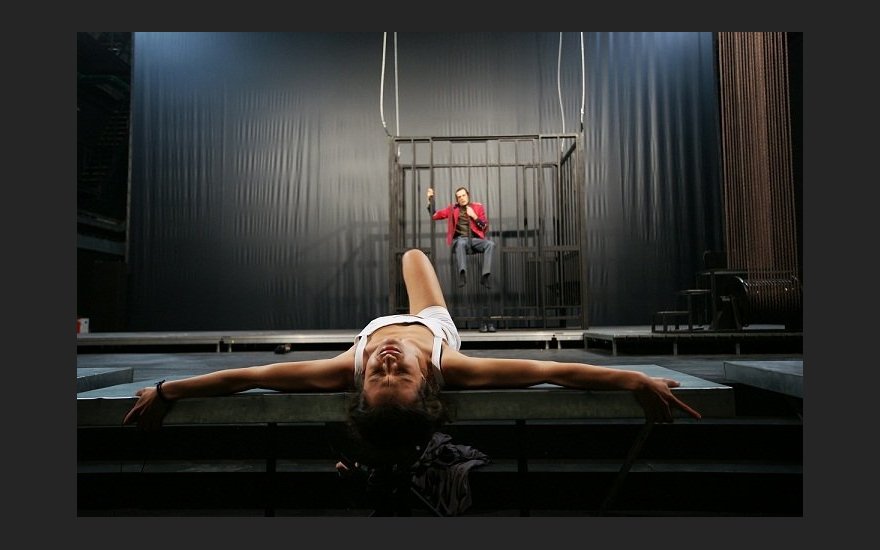 Tačiau liftas čia netampa vieninteliu sprendimu, nes, kaip sako scenovaizdžio dailininkas Gintaras Makarevičius, – „spektaklyje tiek teksto, tiek metaforos lygmenų labai svarbi vertikalė“. Šiuo atveju jis nepasirinko lifto, nes jo kilnojimas būtų buitiškas, galbūt kiek primityvokas, nes kaip pats minėjo, natūralizmas teatre ne visuomet pasiteisina. Tam tikslui G. Makarevičius pasitelkė vaizdo projekciją. Ji perteikė lifto judėjimą aukštyn-žemyn, padėdavo žiūrovui nusikelti ir į A. Garšvos praeitį, o kartais ekrane atsirasdavo tekstas, imituojantis trūkinėjančią, krizės ištiktą liftininko sąmonę. Ko gero, jei šiems sprendimams būtų pasirinkta ne vaizdinė projekcija, o įprastos spektaklio dekoracijos, liftas, vidinis A. Garšvos vyksmas nebūtų perteiktas taip įtaigiai, plastiškai, meistriškai. Scenovaizdžio sėkmę lėmė ir dailininko pastangos nenutolti nei nuo teksto, nei nuo realybės (imitavo A. Garšvos laikų lifto Niujorke stilių, kūrė remdamasis nuotraukomis ir tai, ką matė pats būdamas šiame Amerikos mieste). Kurdamas vaidmenį, pasiūliau savo etiudo režisierei spręsti lifto sceną vaizdo priemonių pagalba, nes tai būtų visiškai įmanoma gimnazijos scenoje. [...] Be scenovaizdžio įspūdį paliko garso takelis ir, žinoma, vaidyba, ypač Dainiaus Svobono, atlikusio pagrindinę rolę. Kaskart skambant muzikai, buvo girdėti, jog ji atitinka vaidinamą veiksmą, nebuvo tarsi dirbtinai „įklijuota“. Dažniausiai ji sustiprindavo ir pabrėždavo emociją; kadangi garsas buvo taikomas priklausomai nuo scenos, kartais įspūdis buvo išgaunamas ypač stiprus, pavyzdžiui scenoje, kurioje nusižudo Stenlis. Galbūt ne visi ir ne visad įtikino iki galo, pavyzdžiui būdavo scenų, kuriose herojai klykia; tokiame spektaklyje kaip „Balta drobulė“ klyksmas turi kalbėti apie tai, kaip herojui sudėtinga gyventi, kaip jis jaučia, jog nesuvaldo situacijos. D. Svobonas tai perteikė gan gerai, galbūt kiek mažiau pasisekė kitiems, nors pažerti daug rimtos kritikos taip pat negaliu. Aktoriai vaidino išraiškingai ir energingai. Spektaklyje buvo nemažai įdomių detalių, verčiančių žiūrovus suklusti ir sekti veiksmą. Turbūt kiekvienas, skaitęs romaną prisimena, kad jis fragmentiškas. Knygos laikas ir erdvė — mozaika, susidedanti iš praeities ir dabarties situacijų. Vietomis šis fragmentiškumas spektaklyje pavaizduotas itin įdomiai. Yra scena, kurioje A. Garšva liftu keldina būrelį boksininkų; susitikimas su jais poetą grąžina į įvykį, kuriame jį sumuša keli sovietų pakalikai — Zuika ir Simutis. Ši spektaklio scena įsiminė labiausiai: būrelis boksininkų iš lėto išlipa iš lifto, nusirengia paltus ir bematant tampa komunistais represininkais. Situacija tuoj pat pasikeičia, A. Garšva jau nebe lifte, o savo verandoje, kur kenčia represijas.Stipru. [...] Peržiūrėtas spektaklis man buvo naudingas visomis prasmėmis: padėjo geriau suprasti autorių Anataną Škėmą, jo personažą Antaną, visus emigravusius ar dabar emigruojančius. Psichologinis vaidmens portretas, manau, tapo pilnesnis ir aš, kaip atlikėjas, galėjau geriau suprasti veikėjo elgesio priežastis. Taip pat puiki scenografija įkvėpė ieškoti originalaus sprendimo, kuris metaforiškai atskleistų mano herojaus išgyvenimus namų aplinkoje, darbo vietoje, gatvėje, o taip pat simbolizuotų vidinę suirutę ir sielos įkalinimą“.2.5.1.5. Aprašo dalis: režisūrinis sumanymas (sprendimas).Pavyzdys iš Kūrimo krypties kūrybinio darbo proceso aprašo, pasirinkus režisuoti etiudą pagal J. Biliūno apsakymą „Ubagas“„Režisūrinė analizė. Pirmas įspūdis perskaičius literatūros kūrinį. Perskaičius apsakymą „Ubagas“, pajutau stiprų sąžinės priekaištą, jog nei aš, nei mano aplinkos žmonės iki šiol nesiėmėme jokių veiksmų, kad pakeistume atstumtų, paliktų, elgetaujančių žmonių likimus. Šis kūrinys privertė susimąstyti apie žmogiškumą, elgseną su aplinkiniais.Gyvenimiškas literatūros kūrinio pagrindas. Jonas Biliūnas – kaimo kultūros žmogus. Jis gimė ir augo Niūronyse (Anykščių raj.), ūkininkų šeimoje. Būdamas gimnazistas liko našlaitis. Atsisakius tapti kunigu, Biliūnas neteko giminaičių paramos, tad susidūrė su skurdu, būtinybe išgyventi savarankiškai. Iki 1899 m., kol baigė Liepojos gimnaziją, už kuklų atlygį mokė jaunesnius vaikus. Paskutiniaisiais metais mokykloje susidomėjo marksizmu, tačiau dėl tokių savo pažiūrų nukentėjo – 1902 m. buvo pašalintas iš Dorpato (Tartu) universiteto. Atslūgus politinių pažiūrų įkarščiui Biliūnas susidomi literatūra, estetika, kultūros istorija. Leipcigo ir Ciuricho universitetuose studijavo literatūrą ir kitas, su ja susijusias, disciplinas. Šiuo laikotarpiu parašytos kai kurios Biliūno novelės („Vagis“, „Kliudžiau“ ir kt.) rodo bręstantį rašytojo talentą, kurį veikė ir kruopščiai studijuojama lektūra, pirmiausiai psichologinio realizmo šedevrai – Gi de Mopasano, Antono Čechovo novelės. Kūrėjas, būdamas dar jaunas vyriškis, suserga džiova.Sirgdamas Biliūnas parašė brandžiausius savo kūrinius – apsakymus „Joniukas“, „Lazda“, „Ubagas“, „Brisiaus galas“, apysaką „Liūdna pasaka“. Silpstant jėgoms kūrybinės galio tik augo, tačiau likimas buvo žiaurus ir rašytojo kūrybinis potencialas kartu su gyvybe 1907 m. užgeso. Biliūnas mirė Zakopanės sanatorijoje tesulaukęs 28 metų.Etiudo aktualumas ir tikslas. Dabartiniame pasaulyje senas žmogus yra nebereikalingas. Vaikai įsisukę į savų rūpesčių liūną, o tėvai nebeneša naudos, jais sunku rūpintis. Dėl šių priežasčių senolių nusprendžiama atsikratyti, 7 jie paliekami gyventi vieni, be paramos ar užuojautos, užmiršti ir nereikalingi. Norėčiau, kad ši situacija pasikeistų, nes, manau, tėvai yra vieni svarbiausių žmonių, kuriais, atėjus laikui, privalu rūpintis, kaip jie tai darė mūsų vaikystėje. Šio etiudo tikslas – bent dalelei visuomenės parodyti, jog toks elgesys su tėvais yra amoralus ir jį privalu keisti.Etiudo temos ir idėjos pagrindimas.Etiudo tema: Senų tėvų likimas, išsižadėjus vaikams.Etiudo idėja: Tėvams nėra nieko skaudžiau nei būti paliktiems savo pačių vaikų.Pagrindimas: Etiude veikia du pagrindiniai veikėjai – senelis ir studentė. Senelio ir studentės susitikimo metu jis pasakoja savo nelaimingą istoriją, kaip jo išsižadėjo sūnus. Etiude atsiskleidžia senolio išgyvenimai, situacijos tragizmas. Tai išryškinti padeda studentės emocijos, supratus kokia sudėtinga ir žiauri yra senelio situacija.Režisūrinis sprendimas.Etiudo fabula: įvykiai, siužetas.Priešistorinis įvykis: Senelis atiduoda visa savo turtą sūnui, o šis senolį išveja iš namų. Užuomazginis įvykis: Senelis užkalbina studentę.Kulminacinis įvykis: Studentės reakcija į situacijos beviltiškumą.Svarbiausias (išvadinis) įvykis: Studentė reziumuoja situaciją, apeliuoja į žiūrovus.Įvykių seka:· Senelio tapimas ubagu · Senelio išmaldos prašymas – susitikimas su studente · Netikėtas studentės pasiūlymas seneliui · Veikėjų pokalbis prie upės· Atpažinimo momentas · Studentės reakcija, sužinojus kas toks yra senelis (išreikšta šokiu) · Senelio istorijos atskleidimas· Senelio išėjimas · Studentė reziumuoja situaciją, apeliuoja į žiūrovus.Veikėjų charakteristikos ir jų pagrindiniai siekiniai. Studentė – tai jautri, tačiau kartais impulsyvi mergina. Ji pavargusi nuo mokslų, šiek tiek serganti. Džiaugiasi esanti tėvynėje, jai nuo vaikystės artimoje aplinkoje. Merginai svarbios moralinės nuostatos. Ji nekenčia neteisybės, skaudžiai išgyvena svetimas problemas. Studentės siekinys – padėti seneliui. Jai svarbu išklausyti ubagaujantį senolį, suprasti jo situaciją, duoti jam maisto. Senelis (ubagas) – liūdnas, emociškai palūžęs žmogus. Jam skaudu, jog sūnus jį išvarė iš namų ir dabar tenka malonės prašyti svetimų žmonių. Senelio siekinys – išgyventi, neturint namų, ieškoti žmogiškumo.Etiudo pastatymo planas. Pradžioje tamsu, pradeda skambėti muzika, įsijungia šviesos. Scenos viduryje stovi senyvo amžiaus, tačiau tvirtas, gerai apsirengęs vyras. Beskambant muzikai aktorius šalina visus atributus, formuojančius turtingo vyriškio įvaizdį. Tai atskleidžia veikėjo socialinį nuosmukį, turtų praradimą. Atsisėdus ant žemės, aktorius apsigobia neišvaizdžiais drabužiais, pasistato indelį, išmaldai rinkti. Tai reiškia, jog patogiai gyvenantis, senyvas vyriškis virto ubagu. Pasigirsta gatvės šurmulys, pro senelį praeina keletas žmonių, tačiau nei vienas nereaguoja į jo prašymus. Po kelių akimirkų senelis netikėtai pastebi jauną studentę, paprašo jos paramos, tačiau sulaukia priešiškumo, priekaištų. Ubagas susigėsta, atsiprašo, tačiau tuomet pati mergina susipranta pasielgusi netinkamai. Ji bango išpirki savo kaltę, tad pakviečia senelį prie upės – išgerti arbatos. Tik atėjus prie upės tarp pašnekovų pokalbis nesimezga, todėl studentė imasi iniciatyvos. Mergina pradeda kalbėti apie užsienį, šalį, kurioje mokosi, pasakoja kaip išsiilgsta Lietuvos. Pradeda pūsti muilo burbulus. Kalbėdama apie užsienį, ne savą aplinką, studentė pabrėžia, jog tai tarsi netikra. Tuomet muilo burbulus susprogdina. Ji teigia: namai čia– Lietuvoje. Senelis sureaguoja į sąvoką „namai“. Studentė susigėsta, atsiprašo senelio už netaktišką elgesį, tačiau jis pernelyg nesureikšmina merginos žodžių, teigia esąs apsipratęs su esama situacija, nukrypsta į gilius samprotavimus apie gyvenimą ir mirtį. Mergina šiek tiek išsigąsta tokių ubago kalbų, tad bando nukreipti pokalbio tėkmę, pasiūlydama senoliui meduolių. Studentei šių beieškant ubagas pradeda dainuoti dainelę. Mergina išgirdusi dainelę apstulbsta, nes puikiai žino kas ir kokiu tikslų ją kūrė. Studentė pradeda kamantinėti senelį, siekia sužinoti jo vardą. Išgirdus vardą susitinka aktorių žvilgsniai, įvyksta atpažinimo momentas. Pradeda skambėti ekspresyvi muzika, šokiu išreiškiama studentės emocinė būsena, sužinojus tikrąją ubago tapatybę. Vėliau tęsiamas pokalbis prie upės. Studentė domisi senelio gyvenimo aplinkybėmis, paaiškėja dramatiškas jo likimas. Mergina sužinojusi tiesą tarsi ištinkama šoko būsenos, panyra į apmąstymus, nepastebi kada ubagas išeina. Pradeda skambėti galutinė daina. Atsipeikėjusi studentė reziumuoja situaciją.Etiudo veiksmo dinamika. Etiudo pradžioje senstelėjusio vyriškio virtimas ubagu prikausto dėmesį. Pasigirdus miesto šurmuliui, pradedant vaikščioti praeiviams dėmesys akimirkai nuslūgsta, tačiau, seneliui užkalbinus pro šalį einančią studentę, vėl sugražinamas. Studentės reakcija į senelio prašymą netikėta, dėl to intriguoja. Įtampa atslūgsta merginai susipratus, jog elgiasi itin nepagarbiai. Ji atsiprašo. Smalsumas kyla studentei bandant išpirkti savo kaltę, siūlant kartu išgerti arbatos. Geriant arbatą, pokalbio pradžioje viskas tarsi nurimsta, tačiau, pokalbiui pakrypus gąsdinančių senelio samprotavimų link, įtampa vis kyla. Studentė bando nukreipti temą, pasiūlydama meduolių, tuomet išgirsta vaikystės dainelę, kuri merginą tiesiog pribloškia. Studentės nuojautos pasitvirtina, įvyksta jautrus atpažinimas. Studentės emocijos, sužinojus kas toks yra ubagas, išreiškiamos šokiu – tai ekspresyviausia kūrinio dalis. Po šios dalies grįžtama į realųjį veiksmą, tęsiamas pokalbis, įtampa gerokai nuslūgusi. Dėmesį prikausto ubago pasakojimas, domina žiauraus senolio likimo aplinkybės. Studentės būsena, besiklausant pasakojimo, o svarbiausia po jo – šokas. Mergina rami, susimąsčiusi, beveik nekalbanti. Netikėtai senelis palieką sceną – tai patraukia žiūrovų dėmesį. Tuo metu pradeda skambėti muzika, studentė vėl tampa aktyvi, dėmesys nukrypsta į ją. Mergina reziumuoja visą situaciją, palaiko įtampą visos finalinės dainos metu.Etiudo struktūra. Etiudas suskirstytas iš viso į šešis veiksmus. Keturi jų yra realieji ir du– psichologinės, emocinės būsenos išraiškos. Pirmieji du realieji veiksmai vyksta miesto aplinkoje, kiti du – prie upės. Pirmasis veiksmas, išreiškiantis emocinę būseną, vyksta, tarsi, nerealiame pasaulyje – sustingus laikui. Antrasis, tokio tipo veiksmas, galiausiai pereina į žmogiškąją realybę.Etiudo žanras: psichologinė drama.Etiudo stilius. Ištakos. Rašytojo kūryba gana autobiografiška. Dažnai vaizduojama jo vaikystės aplinka, gimtinės kraštovaizdis, naudojami autoriaus biografijos faktai: mokslas užsienyje, atostogos Tėviškėje, liga. Subjektyviame pasakojime daugiau dėmesio skiriama pasakotojo vidiniam pasauliui, o ne detaliam aplinkos aprašymui. Šio tipo pasakojimas vadinamas psichologiniu. J. Biliūnas yra lietuvių psichologinės prozos pradininkas. Jo kūryba pradeda lietuvių lyrinės prozos tradiciją. Rašytojo kūrinių centre- sąžinės kamuojamas, likimo nuskriaustas žmogus. Vyraujanti moralinė nuostata - gailėtis nelaimingojo ir atleisti netgi skriaudėjui. Toks požiūris tiesiogiai siejasi su krikščioniškomis vertybėmis. Etiudo stilistika paremta psichologinio, minimalistinio, metaforų teatro principais. Pasirinkau, būtent, tokią etiudo stilistiką, nes, manau, jog ji puikiai atspindi Jono Biliūno kūrybos bruožus. Kurdama etiudą naudoju metaforines priemones, tokias kaip muilo burbulai –tai yra netikrumo simbolis, atskleidžiantis visuomenės nuomonės nepagrįstumą. Bandymas remtis minimalistinio teatro principais – tai lyg mano asmeninis eksperimentas. Aš tikiu, kad aktoriai , net ir be įmantrių dekoracijų, naudojant tik minimalią butaforiją, gali išlaikyti žiūrovų dėmesį, perteikti idėjas. Psichologinis etiudo aspektas atsiskleidžia emocinių išgyvenimų scenose, taip pat bendrinėje kūrinio idėjoje.Vizualusis sprendimas.Scenografija. Scenos centre sienos imitacija. Dekoracijos sąlygiškos, keliais elementais sudaromas bendras vaizdas.Konkrečios priemonės. Metalinė pakabų konstrukcija, balta medžiaga, kėdė. Spalvinė apšvietimo gama. Scenos gatvėje apšviečiamos lempomis iš šonų – šviesa nukreipta į sienos centrą. Šis apšvietimas išryškina veikėjus, jų judesius. Scenos prie upės apšviečiamos iš apačios, taip išryškinant veikėjų mimikas ir viršutinę kūno dalį. Kostiumai. Turi atspindėti veikėjų charakterius, aiškiai parodyti kas jie yra. Studentės kostiumas turėtų būti paprastas, nerėžiantis akies, tvarkingas. Kelnės, lengvi bateliai, palaidinė. Svarbi studentės kostiumo detalė – kuprinė. Senelio kostiumas turėtų būti išraiškingas. Etiudo metu šio veikėjo kostiumas kinta. Pirmojoje scenoje aktorius dėvi tamsias kelnes, marškinius, švarką, kaklaraištį, turi lagaminėlį. Vėliau išvaizda pakinta – nelieka nei švarko, nei kaklaraiščio, nei lagaminėlio, juos pakeičia apsmurgusi striukė, skarmalai ir indelis išmaldai rinkti. Grimas. Studentės – labai švelnus, tik paryškinantis veido bruožus. Senelio – išraiškingas, suformuojamos raukšlės, sudaromas senyvo žmogaus efektas.Garsinis sprendimas. Pirmojoje (senolio virtimo ubagu) scenoje skamba lyriška, vėliau aktyvėjanti muzika Prasidedant antrajai scenai pasigirsta miesto šurmulys Baigiantis antrai scenai skamba itin lyriška muzika Trečios ir penktos scenų metu girdisi upės čiurlenimas, gamtos garsai Ketvirtojoje scenoje skamba ekspresyvi muzika, širdies dūžių efektas. Šeštojoje scenoje skamba itin jautri, jaudinanti muzika. Etiude vyrauja violončelės muzika, nes, mano nuomone, ji sukuria ypatingai tyrą garsą, puikiai tinkantį išreikšti skaudžioms emocijoms. Kai kuriuos garsinius efektus teko koreguoti. Man padėjo mano draugas, dirbdamas su „Adobe Audition CS6“ ir „ Fl studio“ programomis“.3. Skaitmeninės mokymo priemonės, skirtos BP įgyvendintiPateikiamų skaitmeninių mokymosi priemonių paskirtis – padėti mokiniams siekti Bendrojoje Teatro programoje numatytų ugdymo(si) tikslų, skatinti mokymosi motyvaciją, aktyvią, įvairią ir savarankišką ugdymosi veiklą; mokytojams – pateikiant įvairias užduotis, priemones, skirtas integruotai taikomojo ir kūrybinio pobūdžio mokomajai veiklai: teatro pažinimui, raiškai, tyrimams, projektams, įvairių kūrybinių užduočių sprendimui. Pateikiamos nuorodos į įvairių teatro reiškinių pavyzdžius, susistemintą teatro istorijos medžiagą, pamokas (paskaitas), kino kūrimo pavyzdžius, internetines svetaines, kuriose galima rasti pjesių, įvairių spektaklių bei renginių įrašų. Tai ir virtualūs turai po teatro užkulisius bei kitos naudingos nuorodos. Prie vaizdo įrašų skliausteliuose patogesniam naudojimuisi yra nurodyta jų trukmė, pvz. (03: 30).3.1. Skaitmeniniai įrankiai, priemonės teatro pamokoms, neformaliam ugdymui(si) teatru.„Zoom“ platforma – teatro būrelių (studijų) repeticijų organizavimui. Rekomenduojama įsidiegti (nemokamai) mokinių paskirstymą į darbo kambarius (breakout rooms), apie tai vaizdo 5:17 min. trukmės įrašas liet. kalba: Zoom darbas grupėse – Breakout rooms | Kaip įjuungti Breakout room ir išdalinti grupėmis https://www.youtube.com/watch?v=ff3o2Lmmz6Q„Microsoft Teams“ – nuotolinio mokymo(si) sistema, esanti Microsoft Office 365 platformoje ir skirta pamokų organizavimui, komunikacijai (pokalbiams, vaizdo susitikimams, repeticijoms), turinio kūrimui ir dalinimuisi informacija: https://www.youtube.com/watch?v=4WZgIxPy494„Moodle” – (angl. Modular Object Orentiered Dynamic Learning Environment) – atvirojo kodo žiniatinklinė virtualaus mokymosi aplinka, suprojektuota padėti pedagogams organizuoti ugdymosi procesą. Vaizdo įrašas skirtas mokytojams, ketinantiems naudoti Moodle įrankį nuotolinio mokymo metu: https://www.youtube.com/watch?v=KfPPFotw51U„Clasroom“ patogi platforma teatro istorijos temų talpinimui ir testų sudarymui: https://www.iklase.lt/programele-classroom-klases-valdymui/;„Youtube” medžiaga pažinimui, ugdymuisi, – pavyzdžių bankas. Norėdami parsisiųsti garso ar vaizdo įrašą, naudokite https://ytmp3.cc/„Keynote“ – nemokama kompanijos „Apple“ programėlė, skirta kurti filmukus arba savo skaidrių pristatymus paversti vaizdo failu: https://www.iklase.lt/kurkite-filmukus-su-programele-keynote/„Flipgrid“ platforma – trumpų vaizdo įrašų įrašymui ir bendrinimui. Šia populiaria „Microsoft“ vaizdo įrašų platforma naudojasi milijonai mokinių visame pasaulyje. Daugiau apie tai: https://www.iklase.lt/flipgrid-puiki-erdve-mokymuisi-smagiai-bendraujant/Moksleivių dramaturgija. Pjesės: https://sites.google.com/view/jdk2017/pjes%C4%97sDramų stalčius. Pasaulinės dramaturgijos klasika: http://www.dramustalcius.lt/?fbclid=IwAR1W2cg1hj9dIqUAneLVCDaKxlEIlNZd9iSOJ2YQ1gkoBMDtrpavINU3q7ALietuvos teatro sąjungos tinklapis. Teatro kūrėjų pokalbių įrašai, spektakliai, daug vertingos informacijos. http://teatrosajunga.lt/teatro-elitas/?fbclid=IwAR0y2CULmE0_2LVwDk5xJRY1XMu7JQZDY80gTH8f7eDSrXe4cVoIa0p1hk4„Pages“ – programėlė el. knygų kūrimui. Sukurkite savo teatro pamokų metodikos knygą! https://www.iklase.lt/kurkite-el-knygas-su-programele-pages/„Teatro mokytojų svetainė Facebook“ Virtual theatre and cinema lessons (virtualios teatro ir kino pamokos):https://www.facebook.com/groups/1000923049969630/?multi_permalinks=3071847616210486&notif_id=1614839132556255&notif_t=feedback_reaction_generic&ref=notif„Integruotas projektas: dailė – kinas“. Idėjos kūrybinei veiklai. Pristatomas tarptautinis virtualaus muziejaus „MoPick“ projektas. https://www.iklase.lt/tarptautinio-projekto-mopic-rezultatas-%e2%88%92-virtualus-muziejus/„Google Art and Culture“ – teatro ir kitų dalykų integraciniams kūrybiniams projektams, eksperimentams. Tai Google kultūros instituto sukurta prieiga prie įvairiausių viso pasaulio muziejų ir kitų kultūros institucijų meno kūrinių, paveldo objektų kolekcijų. https://artsandculture.google.com/Interaktyvios pamokos www.ismaniklase.lt Tai interaktyvių pamokų portalas, kuriame rasite jau sukurtas interaktyvias pamokas, video mokymus. Ten galite talpinti ir savo sukurtas pamokas. „eLKlasė“ – tai intuityvi ir inovatyvi mokymo(si) valdymo platforma, skirta tiek mokytojams, tiek mokiniams. Paprasta skaitmenizuoti pamokas, tinka naudoti nuotoliniu būdu ir klasės darbui. https://elklase.learnkey.lt/login„15MIN MOKYKLA“ – įrankis moksleiviams ir mokytojams. Čia surinkta, publikuojama ir susistemintai pateikiama patikima informacija iš Lietuvos ir užsienio šaltinių gali praturtinti ugdymosi procesą. https://www.15min.lt/projektas/15min-mokykla„Lietuvių etninė kultūra. III dalis: Namai etninėje kultūroje“. Teatro pamokose priemonė gali būti naudinga teatro reiškinių pažinimui, inscenizuojant lietuvių literatūros klasiką, ieškant autentiškų interjero detalių scenovaizdžio kūrimo procese ir kt. http://mkp.emokykla.lt/etnine3/?id=1Nacionalinėje švietimo agentūroje sukaupti išteklių rinkiniai: https://sodas.ugdome.lt/viesieji-puslapiai/3300„Lietuvos dailės muziejaus virtualios parodos“ Tai priemonė gyvųjų paveikslų kūrimui, teatro – dailės dalykų integracijai. https://www.ldm.lt/parodos/lietuvos-dailes-muziejaus-virtualios-parodos/Priemonė teatro integracijai su daile, etnokultūra, geografija, istorija. http://alka.mch.mii.lt/Default.htm2022 m. atnaujinta SMP (skaitmeninio mokymo priemonė), skirta  savarankiškam mokymuisi bei vertinimui / įsivertinimui, apimanti teorinę medžiagą, spektaklių ištraukų įrašus ir testus:
1. Nacionalinio teatro ištakos (Klojimo teatras. Gyvieji paveikslai. Pirmasis viešas lietuviškas vaidinimas. Folkloro teatras. Keturakio „Amerika pirtyje”. Komedijos karalienė. Juozo Tumo Vaižganto „Dėdės ir dėdienės” ir Žemaitės „Marti” Vilniaus Mažajame teatre (rež. Gabrielė Tuminaitė). 
2. Psichologinio teatro įvairovė (Ketvirtoji scenos siena. Stanislavskio vaidybos sistema. Intelektualus filosofinis teatras. Juozas Miltinis. Monika Mironaitė. Haroldo Miullerio „Tyli naktis” (rež. Rimas Tuminas). Kazio Binkio „Atžalynas” (rež. Jonas Vaitkus). Antono Čechovo „Vyšnių sodas” (rež. Artūras Areima). Federiko Garsijos Lorkos „Donja Rosita arba Gėlių kalba” (rež. Gintaras Varnas). 
3. Teatras ir pilietinis sąmoningumas (Ezopo kalba. Juozo Grušo „Barbora Radvilaitė” (rež. Jonas Jurašas). Rūta Staliliūnaitė. Justino Marcinkevičiaus „Mindaugas” (rež. Henrikas Vancevičius). Regimantas Adomaitis. Aušros Marijos Sluckaitės „Smėlio klavyrai”(rež. Jonas Jurašas). 
4. Teatras ir visuomenė (Teatras – visuomenės atspindys. Mariaus Ivaškevičiaus „Išvarymas” (rež. Oskaras Koršunovas). Aušros Marijos Sluckaitės „Barbora” (rež. Jonas Jurašas). Paulinos Pukytės „Bedalis ir labdarys” (rež. Gabrielė Tuminaitė).
5. Metaforiškasis teatras (Režisierius Eimuntas Nekrošius. „Kvadratas” – V. Jelisejevos apysakos „O buvo taip“ motyvais. Vadimo Korostyliovo „Pirosmani, Pirosmani”. Vladas Bagdonas. „Hamletas” – pagal Viljamą Šekspyrą. Aleksandro Puškino „Borisas Godunovas”) 
6. Kultūriniai įvaizdžiai spektakliuose (Mariaus Ivaškevičiaus „Madagaskaras” (rež. Rimas Tuminas). Gyčio Padegimo „JAH” (rež. Gytis Padegimas). Justino Marcinkevičius „Katedra” (rež. Oskaras Koršunovas). Tadeusz Słobodzianek „Mūsų klasė” (rež. Yana Ross).
7. Intermedialus ir performatyvus teatras ( Teatras ir medijos. Skaitmeninė estetika. Sinergija. Kirsten Dehlholm „Kosmosas+” (rež. Kirsten Dehlholm). „Hotel Pro Forma". Anka Herbut „Lokis” (rež.  Łukasz Twarkowski). Gabrielės Tuminaitės rež. „Čia nebus mirties” – pagal Rimo Tumino ir spektaklio fragmentus ir instaliacijas buvusio Lukiškių kalėjimo erdvėje). Meninių projektų erdvės. Kirill Fokin „Ryšys” (rež. Agnija Leonova).  https://smp.ugdome.lt/„Nacionalinis Kauno dramos teatras ONL1NE“. Tai reportažai, pokalbiai, laidos, spektaklių įrašai, virtualios ekskursijos ir muziejus.http://dramosteatras.lt/lt/uzkulisiai/onl1ne/„Oskaro Koršunovo teatras“ https://www.okt.lt/LRT mediateka. Mediatekoje – spektaklių, serialų, radijo teatro įrašai, radijo dokumentika, projektai vaikams, kt.https://www.lrt.lt/mediateka/projektai/mokyklaVirtuali paroda „Lietuvos muziejų lobiai“. Pristatomi išskirtiniai kultūros paveldo objektai. Skirta įvairiems integraciniams projektams. https://www.muziejai.lt/lobiai/paroda.asp„Crome Music Lab”. Muzikos teatrui kūrimas. Svetainėje – smagūs praktiniai eksperimentai. Galimybė kurti melodijas, ritmą, dainas, eksperimentuoti: https://musiclab.chromeexperiments.com/ExperimentsVoice memos. Balso ir garso įrašų, kūrybinių užduočių spektaklio įgarsinimui kūrimui ir atlikimui. https://www.iklase.lt/voice-memos/GarageBand. Programėlė muzikos ir garso takelių kūrimui su daugybe įvairių muzikos instrumentų, garso įrašų pavyzdžių – muzikiniam spektaklio sprendimui https://www.iklase.lt/garageband/Tūkstančiams skaitmeninių objektų VU biblioteka suteikia viešo naudojimo statusą https://www.emokykla.lt/nuotolinis/naujienos/svarbus-zingsnis-paveldo-atverime-tukstanciams-skaitmeniniu-objektu-vu-biblioteka-suteikia-vieso-naudojimo-statusa/43931Žinomų Lietuvos menininkų videopamokos moksleiviams: https://www.emokykla.lt/nuotolinis/naujienos/zinomi-lietuvos-menininkai-sukure-videopamokas-moksleiviams/43649LNDT pamokos. Idėjos teatro mokytojui: https://www.emokykla.lt/nuotolinis/naujienos/lndt-nuotolines-pamokos-padejo-spresti-konkrecias-moksleiviu-problemas/43647Idėjos teatro ir dailės dalykų intergacijai https://www.emokykla.lt/nuotolinis/naujienos/unikali-galimybe-aplankykite-muziejus-neiseidami-is-namu-ar-klases/43423Teatras persikėlė į virtualią erdvę: reportažai, pokalbiai, laidos, spektaklių įrašai, virtualios ekskursijos ir muziejus: https://dramosteatras.lt/lt/uzkulisiai/onl1ne/3.2. Teatro raiška. Pratimai, kita medžiaga kūrybinėms užduotims.Teatro pratimas „Aukštyn – žemyn“ / Theatre Game #7 – „Heads Up, Heads Down“. Jei dviejų žaidėjų žvilgsniai susitinka, jie pasitraukia iš rato (1:50) https://www.youtube.com/watch?v=pGE2PZPqkyUTeatro žaidimas – „Spageti“ / Theatre Game #2 – „Spaghetti“. Žodis „spageti“ tariamas vis su kita potekste, kurią padiktuoja mokytojas (3:16) https://www.youtube.com/watch?v=x4J487QtUIMTeatro žaidimas „Veiksmo pavadinimai“ / Theatre Game #1 – „Action Names“ (2:31) https://www.youtube.com/watch?v=PYbXdJEZhbATeatro pratimas dėmesiui ir susikaupimui „Vienas šuo, dvi kojos, karrr!“ / Theatre Game #17 – „One Duck, Two Legs, Quack!“Visi sako po vieną žodį, didindami skaičius po vieną skaitmenį. Mokytojas, būdamas mokinių rato viduryje, rodo kuris mokinys po ko sako („Du šunys, trys kojos, karrr!“; „Trys šunys, keturios kojos, karrr!“ ir t.t.)  (1:56) https://www.youtube.com/watch?v=EhJdZSfr2I4Teatro pratimas partnerių pajautai stiprinti – „Grupinis pasivaikščiojimas“ / Theatre Game #39 – „Group Walk“. Visi susėdę ant grindų. Mokytojas paaiškina, kad jie turės jausti kitus ir visa grupė nekalbėdami turi kartu pakilti nuo grindų, eiti, pradėti bėgti, vėl eiti ir atsisėsti (2:44) https://www.youtube.com/watch?v=6kiVpIiBftATeatro pratimas „Valdančios rankos“ / Theatre Game #26 – „Hands of power”. Vienas iš poros „valdo” delnu, kitas paklūsta. (2:12)https://www.youtube.com/watch?v=EG7t7BABQOcTeatro žaidimas: užsimerkus visi turi grįžti į liniją už to paties draugo / Theatre Game #37 - Blind Homing Actors. From Drama Menu – Theatre Games In Three Courses (1:51) https://www.youtube.com/watch?v=fQ2pU_oanFAObjektų teatras. Objectomania: The Kröller Müller project (27:00) https://vimeo.com/398819124?fbclid=IwAR07qRmMr7ZVNF9GrgMIvYlJ5W2yzKCNgEsEnYCraEJv2nSLTV8UDvLccsEObjektų teatras. Objectomania Kröller-Müller Project (2:07) https://www.youtube.com/watch?v=_Fc-uuNkHPcŠešėlių teatras (2:01) https://www.facebook.com/siauliukulturoscentras/videos/315837943070248Marionečių teatras (35:34) https://www.lrt.lt/mediateka/irasas/8433/spektaklis-sigitas-geda-ka-senelis-padarys-viskas-bus-geraiSpektaklio ištraukos: Marius Ivaskevicius „Madagaskar“, director Rimas Tuminas (11:15) https://www.youtube.com/watch?v=KkMhTMfFIeQ&t=28sApie muzikinio teatro spektaklio režisūrą. Pokalbis su rež. Gyčiu Padegimu (7:14) https://www.youtube.com/watch?v=zZICnxwuUXwACH theatre TANGO in FA (9:46) https://www.youtube.com/watch?v=wbUWpJkdrywScena iš spektaklio / Modern folk dance – A.Cholina „Žmones“ („People") (2:07) https://www.youtube.com/watch?v=PzsgHPA3a2c3.2.1. Scenarijaus kūrimas.Anos Frank istorija. TV reportažas apie parodą „Leiskite man būti savimi… – Annos Frank istorija“ (2016 m.). Ekspoziciją sudaro dvi dalys: vienais stendais pasakojama Holokausto metu nužudytos mergaitės ir jos šeimos istorija, kitais pristatomi šių dienų pasaulyje gyvenantys paaugliai, susiduriantys su patyčiomis ir diskriminacija dėl savo kilmės, religijos, negalios ar lytinės tapatybės. Tokiu būdu parodos organizatoriai ragina susimąstyti apie priežastis, lėmusias ir lemiančias nacių bei kitas XX–XXI a. neapykantos ideologijas (3:28) https://www.youtube.com/watch?v=kshMjGIPtns&t=3sKaip parašyti scenarijų / Filmų scenarijų kūrimas, straipsnis: https://www.storyboardthat.com/lt/articles/f/kaip-iki-ra%C5%A1ykite-a-scenarijausKaip parašyti scenarijų (anglų k.) / How to write a script. The complete guide to writing a script, with examples: https://writebetterscripts.com/the-complete-guide-to-the-screenwriting-process/Scenarijaus rašymas. Pasakojimo, istorijos struktūra (vaizdo įrašai liet. k.) (9:18) https://www.youtube.com/watch?v=ksyWroDNM_Ehttps://www.youtube.com/watch?v=WALwrWsfhcw  (9:28)https://www.youtube.com/watch?v=2ucEFgL_vJ8  (7:07)   Scenarijaus rašymas. Charakterio kelias ir siužetas (8:12) https://www.youtube.com/watch?v=yEpwJ3uCfgwScenarijaus rašymas. Žiūrovų sudominimas / įtraukimas (8:37) https://www.youtube.com/watch?v=BBr1AU2O3mMKaip rašyti įtraukiančias istorijas? 7 dažniausiai naudojami pasakojimų tipai, 2020-09-12 (58:30) https://www.youtube.com/watch?v=G9SQ1T7lkHkKaip parašyti įdomų scenarijų ir nupiešti kadruotes. Animacijos kūrimas (13:01) https://www.youtube.com/watch?v=B2ru02PGYkYScenarijaus rašymas. Kaip papasakoti istoriją lietuvių k., 9-12 kl. (7:07) https://www.youtube.com/watch?v=2ucEFgL_vJ83.2.2. Scenografijos kūrimas.Šimtamečio Kauno dramos teatro užkulisiai (11:59) https://www.youtube.com/watch?v=5qvedB0bsyAŠiuolaikinės scenografijos paroda „Ant ribos", 2013, scenografų komentarai (16:08) https://www.youtube.com/watch?v=cyBQrJenDTMGeriausi pasaulio scenografai. Josef Svoboda – The Phenomenon of scenography (2:58) https://www.youtube.com/watch?v=AiVdFYA1ZvcTeatrų festivalio „Sirenos“ afišų pavyzdžiai: http://www.sirenos.lt/archyvas/Programėlių pavyzdžiai:http://teatroteka.lt/spectacle/TT-519http://teatroteka.lt/spectacle/TT-525http://teatroteka.lt/spectacle/TT-529http://teatroteka.lt/spectacle/TT-531http://teatroteka.lt/spectacle/veplaVideo turas / Kaip gimsta teatro daiktai? NKDT (12:48) https://www.youtube.com/watch?v=3-9OZJjRhycScenografijos gimimas. Virtualus pagreitintas scenografijos elementų išdėstymas scenoje. Operos „Faustas“ scenografijos gimimas.https://www.youtube.com/watch?v=ZM1dr8Hp7dUScenografija (rekvizitas, butaforija, dekoracijos) skaitmeniame leidinyje „Meninio ugdymo metodinė medžiaga. Teatras. IX–XII klasių mokiniams“ (p. 54-55) http://www.esparama.lt/es_parama_pletra/failai/ESFproduktai/2011_Meninio_ugdymo_metodine_medziaga_teatras_3.pdfMenas kurti scenos magiją. Susitikimas su scenovaizdžio meistrais: scenografai Marijus Jacovskis ir Jonas Morrellis, šviesų dailininkas Peteris Mumfordas, videomenininkas Rimas Sakalauskas. https://www.youtube.com/watch?v=Rhql3Znam7oScenografė Goda Palekaitė apie scenografijos sukūrimo procesą spektakliui „Europiečiai“: https://www.youtube.com/watch?v=9f7-JwTqHE0Teatras iš arti. Grimas (liet. k., 10:11) https://www.youtube.com/watch?v=hCzsf16PaFEBarokinio teatro triukšmų mašinų performansas. Idėjos aut. ir rež. Arturas Bumšteinas. 2020 m. (30 min.) https://www.lrt.lt/mediateka/irasas/2000127551/barokinio-teatro-triuksmu-masinu-performansas-blogi-oraiApie apšvietimą teatre:https://www.youtube.com/watch?v=UN18kSmSNdk&fbclid=IwAR0XvKB1-syHMkjVQa-MsvsO3icCYL4ZWuZ-pf9Rv0WQ4LGkaSjqhIpJpm0Šviesų dailininkas (4:24) https://www.youtube.com/watch?v=LpjmpZWuMsATeatro elitas: šviesų dailininkas Levas Kleinas (9:09) https://www.youtube.com/watch?v=AOy9sjp5ZgcSpektaklio „Stebuklingasis Tenesis“ (rež. G. Padegimas) scenografija, Kauno valstybinis dramos teatras (2:02) https://www.youtube.com/watch?v=eyARYCTUPcM&t=21sKostiumai. Working in The Theatre: Costumes (33:02) https://www.youtube.com/watch?v=-xZglYQSJ3Q&t=10sPastatyminė teatro dalis. Working in The Theatre: Stage Manager (3:14) https://www.youtube.com/watch?v=7-t9WHSN10cApšvietimo dizainas teatre. Working in The Theatre: Lighting Design (23:06) https://www.youtube.com/watch?v=wqMYsjHU5rUGarsas ir šviesa teatre. Working in The Theatre: Sound & Light Board Operators (4:22) https://www.youtube.com/watch?v=buDijqRDQAs&t=104sTeatro meno vadovas. Working in The Theatre: Director/Designer (3:49) https://www.youtube.com/watch?v=e2Rk8j9xwYMTeatras iš arti. Apsauga. Lietuvos Nacionalinis operos ir baleto teatras (9:47) https://www.youtube.com/watch?v=e8jc-3ttUS03.2.3.Video filmo kūrimas.Video eksperimentas – provokacija apie žodžio laisvę (1:33) https://www.youtube.com/watch?v=ufQ6bA9ZqrEKino edukacijos mokymo bazė: https://www.emokykla.lt/nuotolinis/naujienos/kino-edukacijos-ugdymo-baze/43953Lietuvos kino centro kino edukacijos ugdymo bazė (KEUB). Lietuvos kino centro įgyvendinama tęstinė kino edukacijos programa, kurios prioritetas – nacionalinis kinas. KEUB pagrindas – trys filmų programos, skirtos trims amžiaus grupėms. http://www.lkc.lt/kino-edukacijos-ugdymo-baze-2/Kūrybinės filmavimo užduoties pavyzdys „Atvirukas pro langą“:https://vimeo.com/500438051/35b43973ae?fbclid=IwAR0HVWCyDJT31ji6HPh8KLJ9SWzZKe06sfTDj0E7iUN577j1D_8zcyQGqqIApie kino kūrimą svetainėje „Meno avilys“: https://www.facebook.com/meno.avilys/posts/2881339155482163Animacijos kūrimo dirbtuvės: https://www.facebook.com/karlsonokinas/Animacijos kūrimas. https://www.youtube.com/watch?v=I0-NSWQy63YKino kūrimas. Trumpametražis vaidybinis filmas „Knygnešio dukra”, sukurtas „Dominyko atostogų“ kino stovykloje, kūrybos vadovas Vytautas V. Landsbergis (10:04) https://www.youtube.com/watch?v=bFjb3MtSNF8Nuolat atnaujinamas Nacionalinės Švietimo agentūros tinklapyje nuotolinių kino pamokų filmų katalogas: https://www.emokykla.lt/nuotolinis/naujienos/grizta-nuotolines-kino-pamokos-nauji-filmai-pazintis-su-propaganda-kine-ir-lietuviska-kino-klasika/44501Video filmo kūrimas. https://www.youtube.com/watch?v=eYGIPjPkCbIVideo spektaklis, sukurtas karantino metu, peržiūra Youtube: ONL1SPEKTAKLIS /Bestuburiada, nuoroda: https://m.youtube.com/watch?v=d1AiUJbx8Os&feature=youtu.beMagisto – https://www.magisto.com/ video filmukų kūrimo programa internete. Kizoa – https://www.kizoa.com galinga šiuolaikiška programa internete, kuria galima kurti filmukus, pristatymus, koliažus, redaguoti nuotraukas ir publikuoti.VSDC Free Video Editor – video filmų kūrimo / montavimo programa https://filmora.wondershare.net/filmora-video-editor.html?gclid=Cj0KCQiAyoeCBhCTARIsAOfpKxgsq2wpcGBcFjtk_PZWhuDNeAydpJ2Z7OrLHhvk5oGaEy-w6v1SP34aAuM9EALw_wcBVideo kūrimas. Eileraščio vizualizacija (1:11) https://www.youtube.com/watch?v=0ylbvv1EUNkAnimacijos kadrų piešimo pamoka (13:35) https://www.youtube.com/watch?v=NPrkxj2MyZI12 animacijos principų / 12 Principles of Animation (Official Full Series) (24:02) https://www.youtube.com/watch?v=uDqjIdI4bF4„iMovie“ – video filmukų kūrimo programėlė https://www.iklase.lt/pagalba-kuriame-filmukus-su-programele-imovie/„Clips“ – Filmukų ir vaizdo klipų kūrimo programėlė, tinkanti tiek teatro, tiek ir kitų dalykų pamokoms, projektams, neformaliojo ugdymo užsiėmimams: https://www.iklase.lt/kurkite-smagius-vaizdo-klipus-su-nemokama-programele-clips/„Sinemateka“. Pateikiami suskaitmeninti ir restauruoti dokumentiniai filmai ir videomeno darbai, saugoti VHS formatu. VšĮ „Meno avilys“ projektas“ http://www.sinemateka.lt/dokumentika?modal=boxInfo„Filmoteka szkolna“. Lenkijos kino instituto mokytojų ir studentų švietimo portalas, kuriame pateikiamos apžvalgos ir straipsniai apie rekomenduojamus filmus, knygas, straipsniai, sudarantys kontekstą atskiroms temoms, siūlomi klausimai diskusijoms ir scenos analizei. https://filmotekaszkolna.pl/XX a. pr. nebylus kinas: Čarlis Čaplinas – filmukas „Liūto narvas” / Charlie Chaplin – The Lion's Cage (3:25) ttps://www.youtube.com/watch?v=79i84xYelZIXX a. pr. nebylus kinas: Čarlis Čaplinas – filmukas „Vaikas. Darbas gatvėse” / Charlie Chaplin – The Kid – Working the Streets (4:46)  https://www.youtube.com/watch?v=UY7GovG_w1cMicrosoft programos:1. Etiudo ar video filmo scenarijus, recenzija, esė, projekto aprašymas – Word programoje.2. Tinklalapių, laikraščių, programėlių, afišų maketavimui – PageMaker programa.3. Tekstų, nuotraukų, vaizdų skenavimo, perkūrimo, fragmentavimo, komponavimo, fono redagavimo darbams – Photo Editor programa.4. Kostiumų, grimo, dekoracijų piešimo, eskizavimo, mizanscenų komponavimo, kitiems piešimo darbams – Paint programa.5. Informacijos apie teatro kūrybą, istoriją ir teoriją paieškos, atrankai ir taikymui – Internet Explorer programa.6. Vaizdų, fotografijų  komponavimui – Imaging programa.7. Teatro svetainės kūrimo, kūrybinių darbų apie teatrą parengimui ir pristatymui – FrontPage programa. 8. Scenografijos kūrimo, kitiems teatro kūrimo darbams – CorelDraw programa.9. Skaidrių apie teatrą kūrimui, demonstravimui – PowerPoint programa.Video kūrimo programos: 1. Teatro raiškai – realių gyvenimo aplinkybių nufilmavimui kaip medžiagai sceninių aplinkybių suvokimui, vaidmens ir vaidinimo kūrimui, informacijos internete paieškai ir jos panaudojimui,mokantis vaidybos, režisūros, scenarijų kūrimo, scenografijos pritaikymo. 2. Teatro supratimui ir vertinimui – vaidybinių žaidimų ir improvizacijų, vaidybinių scenelių klasėje nufilmavimui, jų nagrinėjimui ir vertinimui, keliant tolesnio ugdymo tikslus.3. Teatrinių reiškinių ir kontekstų pažinimui – filmų, animacijų, reklaminės medžiagos kūrimui, pateikimui, projektų apie teatrą rengimui ir pristatymui, įtvirtinant teatro ir kino sąvokų vartojimą. 3.2.4. Scenos kalba.Dainavimo pratimas artikuliacijai (5:43) https://www.youtube.com/watch?v=ZrkIiySSREQScenos kalba. JAV ambasados Lietuvoje darbuotojai sako lietuviškas greitakalbes (2:15) https://www.youtube.com/watch?v=pOBEYJotuAQViešojo kalbėjimo paslaptys: ekspertės Marijos Mikalauskienė patarimai, kaip atsikratyti baimės (18:31) https://www.youtube.com/watch?v=TONzhLMgx2gScenos kalbos pratybos: Kaip nepamesti galvos dėl savo kalbos? (3:16) https://www.youtube.com/watch?v=3ainks8iehkScenos kalbos pratybos: Balso stygų masažas ir tarties pratimai (4:04) https://www.youtube.com/watch?v=ofKtpeCAZkoGreitakalbės iššūkis. Artikuliacijos pamoka (12:54) https://www.youtube.com/watch?v=jgf6Mmg19jYScenos kalbos pratybos: Kalba ir kvėpavimas (5:10) https://www.youtube.com/watch?v=BxvbM8QN_-URadijo teatras. Birutė Kapustinskaitė. „Niekada nežinai“. Režisierė Aldona Vilutytė, garso režisierius Saulius Urbanavičius. Kompozitorius Vytautas Leistrumas. Vaidina LMTA vaidybos kurso studentai. Garso režisūrą kuria LMTA Garso dizainos kurso studentai. 2020m. (39:55) https://www.lrt.lt/mediateka/irasas/2000150238/radijo-teatras-birute-kapustinskaite-niekada-nezinaiRadijo teatras. Alvydo Šlepiko pjesė „Piemuo“. Režisierė Eglė Vertelytė, garso režisierė Sonata Jadevičienė. Vaidina: Dainius Kazlauskas, Ainis Storpirštis, Rimantas Bagdzevičius, Eglė Mikulionytė, Elvinas Juodkazis, Digna Kulionytė, Aistė Gramantaitė. 2021m.  (50:20) https://www.lrt.lt/mediateka/irasas/2000156952/radijo-teatras-premjera-alvydas-slepikas-piemuoRadijo teatras. Sigitas Parulskis „Labai triukšminga vieta gyventi“. Režisierius Juozas Javaitis, garso rež. Sonata Jadevičienė. Vaidina Gailė Butvilaitė, Aleksas Kazanavičius, Tauras Čižas, Karolis Kasperavičius. 2020 m. (45:02) https://www.lrt.lt/mediateka/irasas/2000155116/radijo-teatras-sigitas-parulskis-labai-triuksminga-vieta-gyventiRadijo teatras. Erich Maria Remarque. „Naktis Lisabonoje“. Režisierė Inga Tamulevičienė. 2002 m. (49:58) https://www.lrt.lt/mediateka/irasas/2000152188/radijo-teatras-erich-maria-remarque-naktis-lisabonojeRadijo teatras. Kristijonas Donelaitis. Poema „Metai“. „Žiemos rūpesčiai“. Skaito aktorius Vladas Bagdonas, garso režisierė Sonata Jadevičienė (1:04:14)https://www.lrt.lt/mediateka/irasas/2000138022/radijo-teatras-kristijonas-donelaitis-poema-metai-ziemos-rupesciai3.2.5. Scenos judesys.Pantomimos pamoka / Pantomime Lesson Video (13:33) https://www.youtube.com/watch?v=gNwM9XRQ2aQNepatogus kūnas: Kaip pažadinti energiją? Energijos suteikiantys pratimai su Kauno Kamerinio teatro choreografe Indre Puišyte-Šidlauskiene  (12:58) https://www.youtube.com/watch?v=jVp5LU7Ba8oSlava Polunin’s „Snowshow“ („La Petite Fille De La Mer“) (3:42) https://www.youtube.com/watch?v=uqusNs6hP4UCurtain Call in Slav’s Snowshow on Broadway 12.07.19 (17:40) https://www.youtube.com/watch?v=W181kzBh4xA&t=168sPantomima / Carlos Martinez – The Rose (Pantomime) (4:31) https://www.youtube.com/watch?v=nG7nXhS_Iq8Vertikalaus šokio spektaklis „Kalbantis bokštas“ ant teatro pastato sienos (nuo 12:15 minutės iki 28:40) https://www.youtube.com/watch?v=5QJ1pLTQUns3.2.6. Improvizacija.1 LAIDA IMPRO ABC: kas yra improvizacija?https://www.youtube.com/watch?v=HbEKFSZAGF8&t=125s2 LAIDA IMPRO ABC: Pagrindiniai improvizacijos principaihttps://www.youtube.com/watch?v=lFFxHCNJKNY&t=45s3 LAIDA IMPRO ABC: Kaip improvizuoti praktiškai?https://www.youtube.com/watch?v=WfUhONJXV7E&t=276s4 LAIDA IMPRO ABC: Kaip nugalėti baimę improvizuoti?https://www.youtube.com/watch?v=U25aTj5uitI&t=347s5 LAIDA IMPRO ABC: Kaip improvizacija padeda keisti gyvenimą?https://www.youtube.com/watch?v=vWYEM_W-uOY6 LAIDA IMPRO ABC: Atsakymai į klausimushttps://www.youtube.com/watch?v=QnN408jL8jwPagauk kampą | Muzikinis žaidimas „Mano batai buvo du“: https://www.youtube.com/watch?v=tJQZ8IuW_8E&fbclid=IwAR05n4BkBnqZCoBWoM0YG5zglG0ZHNqYPUeHgc2jE2q7ksgTXjVp_sy3BzQImprovizacija be tariamų tam tikrų raidžių. https://www.youtube.com/results?search_query=kitas+kampas+improvizacija3.2.7. Teatro supratimas ir vertinimas. Nuorodos pamokoms, kūrybiniams projektams.Teatro istorija.Lietuvos teatro metraštis www.lteatras.ltLietuvos teatro, muzikos ir kino muziejus. Gido istorijos. Borisas Dauguvietis: ne tik teatras (12:26) https://www.youtube.com/watch?v=zG9mRQqY3DQGido istorijos. Pasakojimas apie teatrą „Vilkolakis“ (13:40) https://www.youtube.com/watch?v=4LFjsM73mB0Juozas Vaičkus: Nepasidavęs režisierius (13:20) https://www.youtube.com/watch?v=26KvW8WsjkYLietuvos teatro, muzikos ir kino muziejus. Pirmieji žingsniai. Lietuvos profesionaliojo teatro gimimas. (40:45) https://www.youtube.com/watch?v=PIXYEuV5_rwPaskaita. Valstybės teatras, pirmasis dešimtmetis: konsolidacijos metas, lekt. Gytis Padegimas (1:04)https://www.youtube.com/watch?v=kHFFPF7uey0Paskaita. Michailas Čechovas Valstybės teatre, lekt. Gytis Padegimas (1:21:22)https://www.youtube.com/watch?v=fu8x5gQBM-APaskaita. Balys Sruoga – praėjusios epochos dvasios simbolis, lekt. Gytis Padegimas (1:01:33)https://www.youtube.com/watch?v=oAyNd5skrEoPaskaita. Lietuvių teatro pirmeivis Juozas Vaičkus, lekt. Gytis Padegimas (1:03:47)https://www.youtube.com/watch?v=CkUI3OUBt5wSkaitmeninis režisieriaus Juozo Miltinio archyvashttps://www.pavb.lt/panevezio-krasto-paveldas/skaitmenintas-kulturos-paveldas/skaitmeninis-juozo-miltinio-archyvas/Juozo Miltinio palikimo studijų centras http://www.miltinis.ltPanevėžio Juozo Miltinio dramos teatro youtube kanalas, į kurį keliami įvairūs video iš šio teatro: pokalbiai su aktoriais, pristatomi teatre nematomi, tačiau labai svarbūs procesai, aktorių įskaitytos knygos:https://www.youtube.com/playlist?list=PLlLrsrVEt3a9JZLSW0pwckC6qBxoTfJwj&fbclid=IwAR16A4F6UQqVHS3Oo03tlFjSMrywJU2_IyjzeDbVN9WLs_RqUoD2-uc7XZILietuvių teatro sėkmė pasaulyje (3:01)https://www.youtube.com/watch?v=5a4XG_IvA0IMetaforiškas teatras. V.Šekspyro „Hamleto” ištrauka, klausimai: https://smp2014me.ugdome.lt/index.php/site/mo/mo_id/440Metaforiškas teatras. Eimunto Nekrošiaus spektaklio „Kvadratas” ištrauka, klausimai: https://smp2014me.ugdome.lt/index.php/site/mo/mo_id/438Realistinis psichologinis teatras. Kazio Binkio „Atžalyno” ištrauka, klausimai: https://smp2014me.ugdome.lt/index.php/site/mo/mo_id/426Realistinis psichologinis teatras. Haroldo Miulerio „Tyli naktis” ištrauka, klausimai: https://smp2014me.ugdome.lt/index.php/site/mo/mo_id/427Teatras ir pilietinis sąmoningumas. Just. Marcinkevičiaus istorinės dramos „Mindaugas” ištrauka, klausimai: https://smp2014me.ugdome.lt/index.php/site/mo/mo_id/434Lietuvos Nacionalinis dramos teatras www.teatras.ltNacionalinis Kauno dramos teatras. www.dramosteatras.ltTeatroteka – skaitmeninis Lietuvos nacionalinio dramos teatro archyvas https://www.teatroteka.lt/aboutE. Nekrošius: to tikro gyvenimo tik saujelė yra, o visa kita – bergždžias laikas | Stambiu planu (2:17)https://www.youtube.com/watch?v=Jqjl2jdfB7M&t=18sLaidos „ARTimai“ svečias – Oskaras Koršunovas: ar įmanomas gyvenimas be teatro? (26:38)https://www.youtube.com/watch?v=jrQFdy_DxJsTeatro istorija: nuo antikinės Graikijos iki šių dienų / History of Theatre | Ancient Greece to Modern Day (16:56)https://www.youtube.com/watch?v=7NmD2TGKnY8Virtuali teatro pamoka | Teatro kaukės (liet. k., 17:06) https://www.youtube.com/watch?v=6ox26lEX1IwTeatro istorija-1: nuo ritualo iki teatro (ang. k., 10:22) https://www.youtube.com/watch?v=lQOPFxuiaWQTeatro istorija-2: klasikinės graikų tragedijos vystymasis (ang.k., 9:28) https://www.youtube.com/watch?v=dmBDfl9YJY4Teatro istorija-3: nuo satyrų dramos iki komedijos (ang.k., 10:02) https://www.youtube.com/watch?v=FxqqHr0-6LoGraikų tragedija ir komedija / Greek Tragedy and Comedy (8:03) https://www.youtube.com/watch?v=HlvfvygyjgE&t=110sViduramžių teatras / Medieval Theatre Intro / Middle School Theatre (1:04) https://www.youtube.com/watch?v=K7NcYDofNvkViduramžių teatras / Theater of the Middle Ages (3:43) https://www.youtube.com/watch?v=KNB3pDpNCE0Anglijos Renesanso teatras / English Renaissance Theatre (5:15) https://www.youtube.com/watch?v=WpbLqu2Jd3UIspanijos Teatro Aukso amžius / The Spanish Golden Age: Crash Course Theater (11:15) https://www.youtube.com/watch?v=pDFiY81TLIMItalijos teatras. The History of Commedia dell'Arte (8:28) https://www.youtube.com/watch?v=i3ckrXSc3ZQPersonažų charakteriai, kaukės komedijoje dell‘Arte / The World of Commedia dell'Arte (9:21)https://www.youtube.com/watch?v=h_0TAXWt8hYPjero. Pantomimos etiudas / Pierrot (2:46) https://www.youtube.com/watch?v=-V3p0j8YB8IMoljeras / Moliere – Man of Satire and Many Burials: Crash Course Theater (11:45) https://www.youtube.com/watch?v=mdvfXzCoqvA&list=RDCMUCX6b17PVsYBQ0ip5gyeme-Q&start_radio=1&t=20sBaroko teatras. Spettacolo barocco! Triumph des Theaters – Theatermuseum Wien  (2:34) https://www.youtube.com/watch?v=H6n1zjh1L_wOpera „Lietuviai“ Valdovų rūmų kieme, pilnas įrašas (žr. nuo 23:50 min.) https://www.youtube.com/watch?v=Yj2lgytrSeEKaip pasikeitė Operos ir baleto teatro technologijos? (9:03) https://www.youtube.com/watch?v=qDAeXDD_CWYSeniausių laikų Lietuvos teatras, Visuotinė lietuvių enciklopedija: https://www.vle.lt/straipsnis/seniausiu-laiku-lietuvos-teatras/Paskaita „Vilnius teatro scenoje" (1:04:00) https://www.youtube.com/watch?v=0XwKmV1GpRYTeatro istorija išsamiai. Dvylika temų patalpintos į informacinę sistemą smis, reikia registruotis, yra testai, kurie ten ir pildomi, nuoroda: https://www.smis.lt/?fbclid=IwAR3RKSkzJSUoDefyvuTL6MODP7odJdWeRoeVkBvR6i3rhZBx7yruHFcRMR41. Antikinis teatras: ištakos, vystymasis, įtaka pasaulio kultūrai.2. Viduramžių teatras. Tiltas per šimtmečius iki XXI a.3. Shakespeare’o epochos teatras. Shakespeare’as Lietuvos teatro scenoje XX–XXI a.4. Tema: Italijos ir Ispanijos Renesanso teatro palikimas.5. Klasicizmo laikotarpio teatras. Moljeras Lietuvos teatre.6. Baroko epochos teatras Lietuvoje 7. XX amžiaus teatro reformatoriai-1: K.Stanislavskis ir M.Čechovas8. XX amžiaus teatro reformatoriai-2: V.Mejerholdas, B.Brechtas, J.Grotowskis.9. Klojimo teatras.10. Spektaklio kūrėjai (1): režisierius, aktorius, žiūrovas. 11. Spektaklio kūrėjai (2) – dramaturgas, scenografas, kompozitorius, choreografas, grimuotojas, apšvietėjas ir kt.12. Socialinis teatras.Baletas: sužinok, pamatyk, įsimylėk. Istorija trumpai. (2:31) https://www.youtube.com/watch?v=y_j_Yy7aW44Socialinio teatro rūšys. Teatro reiškiniai ir kontekstai.Proceso drama. https://www.youtube.com/watch?v=cAJ-yVi1IzwForumo teatro O2 situacija lietuvių kalba, 6 min. http://www.youtube.com/watch?v=Vn6vuhSvA1kForumo teatro metodika. http://www.forumoteatras.lt/metodika/issamiai-apie-forumo-teatra-342.htmAn Example of Forum Theatre http://www.youtube.com/watch?v=NbYx01re-ecForum Theatre for Educational Purposes http://www.youtube.com/watch?v=n1Gdz8Bkx8AĮvaizdžio teatro situacija http://www.youtube.com/watch?v=nYN_N0Lk29UĮvaizdžio teatro repeticija, kurioje dalyviai kuria „skulptūrą“ , o atskiros šios „skulptūros dalys“ įgarsina savo atliekamą skulptūros elementą, 1,18 min. http://www.youtube.com/watch?v=iV_3gVaGHrMNeregimojo teatro situacija, suvaidinta gatvėje: teatro dalyvė užsidėjusi kojos įtvarą, nešasi pietus per gatvę ir pargriūna, tuo provokuodama praeivius vienokiai ar kitokiai reakcijai (3:56) http://www.youtube.com/watch?v=XJuOFlEkB14Troškimų vaivorykštė. Theatre of the Oppressed: Rainbow of Desire. Augusto Boal's Theater of the Oppressed is a popular education technique that uses theater as a tool for personal transformation and social justice. Help bring this workshop to the community of Ithaca, NY) http://www.youtube.com/watch?v=71sBoIcbQ5AApie Forumo teatro metodiką. http://www.forumoteatras.lt/metodika/augusto-boal-engiamuju-teatro-medis-165.htmForumo teatras, projektas „Piliečio žadintuvas" (6:06) https://www.youtube.com/watch?v=klb-p53HGU8Dokumentinis teatras. „Verbatim“ kaip šiuolaikinė dokumentinio teatro forma: sistema ir funkcija, Loreta Vaskova http://xn--urnalai-cxb.lmta.lt/wp-content/uploads/2020/04/Ars-et-praxis-VI_Vaskova.pdfDokumentinis filmas apie Solo teatro spektaklio „Poetė” (S.Nėries dienoraščių ir poezijos motyvais) kūrimą. Pasakoja spektaklio kūrėjai – scenarijaus autorė ir atlikėja Birutė Mar ir kompozitorius Antanas Kučinskas, 2020 m. (18:03)https://www.youtube.com/watch?v=Hn2i3vdHjhkDokumentinio teatro pavyzdžio įrašas, Nacionalinis dramos teatras mokykloje: https://www.lrt.lt/mediateka/irasas/1013687731/teatras-dokumentinis-teatras-be-skambucio-ir-apie-baimesDokumentinio teatro pavyzdys / „Ach, koks mielas karas“ – Oh What a Lovely War (48:59) https://www.youtube.com/watch?v=hVqY6kfspNMFilmo „The Laramie Project“ nuoroda (1:35:00) https://www.youtube.com/watch?v=u1qiTmF0p4ACargo Sofia Basel – Trailer – Rimini Protokoll (stefan Kaegi) nuoroda (4:11) https://www.youtube.com/watch?v=PFxO1G410OgTeatrų rūšys. Naujasis teatras pristato (13:30) https://www.youtube.com/watch?v=3xzZvqn0aZMTeatro žanrai. Ištraukos iš šokio operos „Amžinybė ir viena diena” repeticijų (1:21) https://www.youtube.com/watch?v=rdO0ZuTQ7T8Klaipėdos dramos teatre – kitoks spektaklis akliesiems (4:28) https://www.youtube.com/watch?v=SyBM933FZPkVilniaus kurčiųjų ir neprigirdinčiųjų reabilitacijos centro liaudies teatro „Mimika” spektaklis Marcelijaus Martinaičio „Žemės dukra”, 2018 m. rež. Titas Varnas (32:24) https://www.youtube.com/watch?v=PcFFdAHotO8&t=24sKauno kurčiųjų jaunimo organizacijos tarptautinė teatro stovykla „Silent play“ (4:56) https://www.youtube.com/watch?v=pDi0M__shIEInterviu apie Neįgaliųjų Naujo teatro spektaklį „ALTER EGO“ (3:52) https://www.youtube.com/watch?v=LWPCYK7lCTQGestų kalba pristatomos dvi Kurčiųjų teatro „Mimika" pelnytos nominacijos festivalyje „Tegyvuoja teatras" Alytuje, 2013 (0:58) https://www.youtube.com/watch?v=iMs4ojZpZa0Liaudies teatras, vaidinimas „Ženteliai”, 2018 m., Radviliškio kultūros namai (31:26) https://www.youtube.com/watch?v=7K-mhMHse1cTeatrų festivalis, Klaipėdos muzikinio spektaklis Paryžiaus katedra (20:37) https://www.youtube.com/watch?v=A0cX4Kfem8YAnželikos Cholinos spektaklio „Vyrai ir moterys“ repeticijos akimirka (4:54) https://www.youtube.com/watch?v=KkldUzndT1gSpektaklis „Medėjos vaikai”/ Šakių „Varpo” dramos studija (47:11) https://www.youtube.com/watch?v=jrkjfrxLovYSalomėja Nėris „Septyni gyvenimo puslapiai“ (1986) Lietuvos valstybinės konservatorijos (dabar LMTA) XXVII laidos diplominio spektaklio pagal S. Nėries poeziją fragmentai. Įrašyta LTV studijoje 1986 m https://www.youtube.com/watch?v=2Xjwm_2aQ74Šokio spektaklis „Prisilietimas“ socialiniame meno projekte „Šokio laboratorija“ (profesionalūs šokėjai, negalią turintys asmenys ir jaunimas; projektas siekia skatinti bendradarbiavimą tarp socialinės atskirties grupių ir profesionalių menininkų) (29:05) https://www.youtube.com/watch?v=oNdV9lAMvJ8Žiaurumo teatras / Musical Theatre – Artaud – Theatre of Cruelty, spektaklio pavyzdys (39:33) https://www.youtube.com/watch?v=1NxgJSOJc_IŽiaurumo teatras / Antonin Artaud and the Theatre of Cruelty: Crash Course Theatre #43 (11:26)https://www.youtube.com/watch?v=DK_vZuLYHcw3.3. Teatro pamokų, naudojant skaitmenines technologijas, pavyzdžiaiSkaitmeninių technologijų įrankiai, priemonės padeda mokytojui ir mokiniui rasti reikiamą informaciją, kurti ir atlikti įvairias užduotis, analizuoti, sisteminti, apdoroti medžiagą. Skaitmeninių technologijų pasitelkimas ugdo ne tik skaitmeninę mokinių kompetenciją, bet ir prisideda rie visų BP ugdmų kompetencijų.3.3.1. Pamokų ciklas: Objektų teatras. Kūryba ir rezultato skaitmeninimas – III gimnazijos klasė(Teatro raiškos A2, A3 pasiekimai)Tema: Objektų teatras. Etiudo kūrimas.Tikslas: sukurti originalų Objektų teatro etiudą.Uždaviniai: įgyvendinti savo režisūrinį sumanymą, pasirinkti (sukurti) originalią teatrinę formą, derinant prie jos tinkamas priemones.Metodai: stebėjimas, teatrinio etiudo kūrimas, video kūrimas, priemonių atranka. Ugdomos kompetencijos: Skaitmeninė, pažinimo, kultūrinė, komunikavimo.Pasiekimai: Įgyvendina meninį projektą, pasirinkdamas tradicines ir (ar) netradicines (skaitmenines) teatrinės raiškos priemones (Pagrindinis pasiekimas) (A2.3).Prisideda prie meninio projekto įgyvendinimo ir aptarimo atlikdamas paskirtą užduotį ar veiklą (Slenkstinis pasiekimas) (A3.1).Pristato įgyvendintą meninį projektą pasirinktoje viešoje (ir (ar) skaitmeninėje) erdvėje; organizuoja jo aptarimą (Pagrindinis pasiekimas) (A3.3).Kūrybinės veiklos aprašymas.Peržiūrima vaizdo medžiaga apie objektų teatrą, diskutuojama apie daikto, garso, veiksmo sintezę kūrybos procese.Objektų teatras. Objectomania: The Kröller Müller project (27:00) https://vimeo.com/398819124?fbclid=IwAR07qRmMr7ZVNF9GrgMIvYlJ5W2yzKCNgEsEnYCraEJv2nSLTV8UDvLccsEPeržiūrima vaizdo medžiaga apie eilėraščio vizualizaciją: Video kūrimas. Eileraščio vizualizacija (1:11) https://www.youtube.com/watch?v=0ylbvv1EUNkMokytojas primena (supažindina, pakomentuoja ) mokiniams etiudo dalis: įžanga, įvykiai / kulminacija, pabaiga. Pasiūlo rašyti scenarijų sutarta tema objektų teatrui, kurio veikėjai – aktorių animuojami kasdieniai buitiniai ar gamtos daiktai bei objektai. Priklausomai nuo „veikėjų“, temos ir siužeto, siūloma pasirinkti muziką, gyvą garsą (triukšmą), garso efektus (sound effects). Pastariesiems naudojamos garsinio paipavidalinimo / garso išgavimo programėlės. Pvz., Garso efektų pasiūla / Sound effects (62 famous sound effects) (6:49) https://www.youtube.com/watch?v=BpSygUv0qEE&t=18s ; elektrinės gitaros išgaunamų garsų efektai (4:05) https://www.youtube.com/watch?v=wTc3vy0d_jQ ; garso efektai, kuriuos kuria patys mokiniai / Kaip kuriami siaubo filmų garso efektai? Filmo „Rūsys" pavyzdys (1:12) https://www.youtube.com/watch?v=w-Cl9172Abk Surandamas temai, siužetui ir objektams tinkamas poezijos kūrinys ar jo fragmentas (patartina rinktis siužetinį fragmentą, nusprendus, ar daiktus įgarsins patys mokiniai, ar „pasakotojas“, ar bus kuriamas „užkadrinis“ balsas). Mokiniai dirba grupėse, mokytojas konsultuoja, pataria. Mokinių darbo eiga:1.	Sugalvojama tema, idėja.2.	Pasirenkamos veiksmo aplinkybės.3.	Kuriami personažai, siužetas, įvykiai. Parašomas scenarijus 3-10 min. etiudui.4.	Pritaikomi (sukuriami iš detalių arba pasirenkami originalūs, iš buitinės aplinkos arba gamtos) objektai, vaidinsiantys personažus. 5.	Pasirenkamas aktorių skaičius, atitinkantis scenarijaus personažus (plius garsistas, apšvietimo dailininkas).6.	Pasirenkama lokacija objektų teatrui (klasė, scena, stalas, netradicinė erdvė).7.	Repetuojama su objektais, tekstu.8.	Repetuojama su garsiniais efektais. 9. 	Etiudų peržiūros. Jei numanoma skaitmeninė versija – filmuojama.10.	Generalinė techninė prabėga.11.	Generalinės repeticijos.12.	Etiudo pristatymas realioje ir (ar) skaitmeninėje erdvėje. 13. Rezultato skaitmeninimas:I. Sukurti ir surepetuoti etiudai nufilmuojami, naudojant išmaniąją telefono kamerą (pasirinktinai). II. Nufilmuoti etiudai sujungiami video programa (pasirinktinai).III. Sumontuotas rezultatas talpinamas į specialų youtube kanalą, kuris matomas tik gavusiems jo nuorodą. Video filmuko įkėlimas į youbute ar kitą platformą. Įsivertinimas, refleksija: Mokiniai aptaria vieni kitų darbus, palygina idėjas ir priemones; išsako įgytą patirtį dirbant su objektais, dirbant komandoje ir su skaitmeninėmis priemonėmis.4. Literatūros ir šaltinių sąrašasLiteratūros ir šaltinių sąrašas pateikiamas tiek mokytojui, tiek mokiniui ir yra orientuotas į teatro raiškos, teatro supratimo ir vertinimo, teatro reiškinių ir kontekstų pažinimo pamokų veiklas. Sąrašą papildo ir meninių tyrimų, mokslinių darbų kūrimo metodologų darbai, kurie bus naudingi mokiniui pasirinkus rašyti Brandos darbą bei mokytojui patariant, kokius ir kur tikslinga naudoti tyrimo metodus.Atnaujintos Bendrosios Teatro programos įgyvendinimo rekomendacijose šaltiniai yra atrinkti kryptingam ugdymuisi teatru, todėl užima lygiavertę poziciją praktinių pavyzdžių lentynoje. Mokiniui turėtų būti svarbios ne tik žinios, apsiskaitymas, mokėjimas atrinkti teorinę medžiagą ir naudingus praktinius pavyzdžius, bet ir gebėjimas naudotis jais tikslingai bei atsakingai. Tai reikštų teatro srities išmanymą, orientuotą į aukštesniuosius pasiekimus. Būtina gerbti intelektinę nuosavybę, todėl mokiniui rašant Brandos darbą ar rengiant teatro egzamino kūrybinio darbo proceso aprašą reikalavimas vienareikšmiškas – cituoti visus panaudotus šaltinius savo rašto darbuose.Adomaitis, Regimantas. Mintys scenos paraštėse, Vilnius: Scena, 2002.Aleknonis, Gintaras. Pakeliui. Režisierius Andrius Oleka-Žilinskas. Vilnius: Scena, 2001.Aleksaitė, Irena. Be grimo. Šelmiški prisiminimai, Vilnius: Tyto Alba, 2005.Aktoriaus kūrybinės psichotechnikos pratybos, metodinė knyga, parengė Romalda Lukoševičiūtė, Klaipėda, KU Menų fakulteto režisūros katedra, 2004.Anderson, Chris, TED talks. Viešasis kalbėjimas, leid. Tyto alba, 2017.Aristotelis, Poetika. Rinktiniai raštai, Vilnius: Mintis, 1990.Artaud, Antoninas. Teatras ir jo antrininkas, Vilnius: Scena, 1999.Balevičiūtė Ramunė ir Marcinkevičiūtė Ramunė, Contemporary Lithuanian Theatre. Names and Performances, Vilnius, leid. „Tyto alba”, 2019.Beckett, Samuel. Teatras, Vilnius: Baltos lankos, 2009.Benjamin, Walter. Meno kūrinys techninio jo reprodukuojamumo epochoje, Nušvitimai, Vilnius: Vaga, 2005.Bielskis, Petras. Lietuvos Klojimo teatras, Klaipėda, Klaipėdos universiteto leid., 1999.Bladykaitė, Vida. Nuoma ir trys kiaušiniai, pjesės vaikams ir suaugusiems, Kaunas, leid. „Pasaulio lietuvių centras“, 2020.Boal, Augusto. Troškimų vaivorykštė, Boalio teatro ir terapijos metodas, Vilnius, leid. „Astėja“, Menų ir mokymo namai, 2014.Boal, Augusto. Engiamųjų teatras, Vilnius, leid. Astėja, Menų ir mokymo namai, 2014.Brook, Peter. Tuščia erdvė, Vilnius: Scena, 1992.Cohen-Cruz, Jan, Radical Street Performance: an International Anthology, London; New York: Routledge, 1998.Česnulevičiūtė, Petronėlė. Daugiaveidis dramos gyvenimas, Vilnius: LRSL, 1998.Dramos pamokos reikšmė ugdymo procese”, knyga „Mokyklinis teatras: patirtis, problemos, perspektyvos”, 2007 m. KU leidykla, p. 32-37.Duškinas, Donaldas, Retorika vaikams, leid. Vaga, 2020.Duškinas, Donaldas, Retorika. Retoterapija, leid. Vaga, 2019.Eimunto Nekrošiaus teatras: pokalbiai, recenzijos, straipsniai, sud. Rasa Vasinauskaitė. Vilnius: KFMI, 2012. Erikson, Erik H., Childhood and society, New York: Norton, 1993.Erikson, Erik H., Vaikystė ir visuomenė. Vilnius: Katalikų pasaulio leidiniai, 2004.Ercmonienė, Rasa. Praktinės režisūros abėcėlė: knyga vaikų dramos būrelio vadovui ir dramos mokytojui, Vilnius: Naujoji Rosma, 2001.Ercmonienė-Varnienė, Rasa. Balsupių sodybos paslaptis, pjesė vaikams ir jaunimui apie knygnešių laikus ir dingusį Nepriklausomybės aktą, Vilnius, Liaudies kultūros centro leid., 2004.Ercmonienė-Varnė, Rasa. „Paauglių tolerancijos ugdymo teatro pratybomis modelis”, Journal of young scientists „Jaunųjų mokslininkų darbai”, 2009, Nr. 1 (22), p. 46-50.Ercmonienė-Varnė, Rasa. „Refleksija teatro pamokoje” ir „Vaidmenų žaidimų (VŽ) metodas – analizei, savianalizei, refleksijai” informacinio ŠMM biuletenio „Švietimo naujienos” 2014 rugpjūčio mėn. priede „Menai mokykloje”.Eco, Umberto. Atviras kūrinys. Forma ir neapibrėžtumas šiuolaikinėje poetikoje, Vilnius: Tyto Alba, 2004.Forumo teatras. Dialogo su visuomene metodas, informacinis ŠMM leidinys „Švietimo naujienos“, 2007.02.5 d.Gadamer, Hans-Georg. Grožio aktualumas. Menas kaip žaidimas, simbolis, šventė, Vilnius: Baltos lankos/ALK, 1997.Girdzijauskaitė, Audronė. Ibsenas Lietuvos teatro veidrodyje (1918 – 1998). Vilnius: Lietuvos rašytojų sąjungos leidykla, 2013.Girdzijauskaitė, Audronė. Laiškai žiūrovams, Vilnius: Lietuvos rašytojų sąjungos leidykla, 2009.Gražys, Bronius. Grimo pagrindai, Klaipėda, KU leidykla, 2001.Grigaitienė, Jūratė. Teatriniai pratimai ir žaidimai, Klaipėda, KU leidykla, 2019.Grendstad, Nils Magnar. Vaizduotė ir jausmai, Vilnius, Margi raštai, 1999.Grotowski, Jerzy. Skurdžiojo teatro link (Teatro tekstų biblioteka), Vilnius: Apostrofa/TKIEC, 2011.Hartnoll, Phyllis. Teatras. Trumpa istorija, R. Paknio leidykla, 1998.Ilgūnaitė, Adelė, Paskutinė Tuskulėnų okupacija”, informaciniame ŠMM leidinyje „Švietimo naujienos“, 2004 m. gegužės mėn., Nr. 10 (185).Jameson, Fredric. Kultūros posūkis. Rinktiniai darbai apie postmodernizmą /1983 – 1998/, Vilnius: LRSL, 2002.Jonas Jurašas, [sudar. A. Girdzijauskaitė], Vilnius: Gervelė, 1995.Judelevičius, Dovydas. Juozas Miltinis stato Shakespeare’ą. Menininkas ir asmenybė: mokslinės konferencijos, skirtos režisieriaus Juozo Miltinio 100-osioms gimimo metinėms paminėti, medžiaga. Vilnius: Versus Aureus, 2008, p. 71–79.Juozo Miltinio repeticijos [parengė J. Glinskis, red. V. Gasiliūnas], Vilnius: Baltos lankos, 1997–1999, 3 kn.Kairaitienė Anelė. Laiko būgnas: pjesės vaikams, leid. Kronta, 2009.Kancevičius Sigitas, Bendruomenė kaip teatras, Eglės leid., 2017.Keleras Julius. 58 sapnai ir kitos vienaveiksmės pjesės, Lietuvos rašytojų sąjungos leidykla, 2009.Kershaw, Baz; Nickolson, Helen (eds.). Research Methods in Theatre and Performance. Edinburgh: Edinburgh University Press, 2011.Korhonen, Pekka, Socialinės dramos galimybės ir praktika. - V., 2005.Koženiauskienė Regina. Retorika. Iškalbos stilistika, leid. Mokslo ir enciklopedijų leidybos institutas, 2001.Landsbergis Vytautas V., Suvaikėjusios pjesės, leid. Dominicus lituanus, 2018.Lehmann, Hans-Thies. Postdraminis teatras, Vilnius: Menų spaustuvė, 2010.Lemme, Barbara Hansen, Development in Adulthood, Published by Pearson, 2005.Lietuvių teatras 1918 – 1929, Vilnius: Mintis, 1981. Lietuvių teatro istorija, Vilnius: Gervelė:1 knyga: 1929 – 1935 [sudarytoja A. Girdzijauskaitė], 2000; Lietuvių teatro istorija, Vilnius: Gervelė: 2 knyga: 1935 – 1940 [ats. red. I. Aleksaitė], 2002;Lietuvių teatro istorija, Vilnius: Gervelė: 3 knyga: 1970 – 1980 [ats. red. I. Aleksaitė], Vilnius: KFMI, 2006;Lietuvių teatro istorija, Vilnius: Gervelė: 4 knyga: 1980 – 1990 [ats. red. I. Aleksaitė], Vilnius: KFMI, 2009.Lietuvos teatras. Trumpa istorija, Vilnius: KFMI, 2009.Liuga, Audronis. Laiko sužeistas teatras, Vilnius: Baltos lankos, 2008.Maknys, Vytautas. Lietuvių teatro raidos bruožai, Vilnius: Mintis, 1972-1979, 2 d.Marcinkevičiūtė, Ramunė. Eimuntas Nekrošius: erdvė už žodžių, Vilnius: Scena/Kultūros barai, 2002.Marcinkevičiūtė, Ramunė. Patirčių realizmas. Dalios Tamulevičiūtės kūrybinės biografijos studija, Vilnius: Kultūros barai, 2011.Mareckaitė, Gražina. Romantizmo idėjos lietuvių teatre: nuo XIX iki XX amžiaus, Vilnius: KFMI, 2004.Mejerhold, Vsevolod. Apie teatrą, Vilnius: Apostrofa, 2008.Menininkas ir asmenybė, Irena Aleksaitė, Audronė Girdzijauskaitė, Rita Aleknaitė-Bieliauskienė, Rasa Vasinauskaitė, Gražina Mareckaitė, Dovydas Judelevičius, Helmutas Šabasevičius, Šarūnė Trinkūnaitė; Vilnius: Versus Aureus, 2008.Oginskaitė, Rūta. Jausmų repeticijos. Metai su aktoriumi Vladu Bagdonu, Vilnius: Tyto alba, 2011.OKT: ten būti čia, Vilnius: Vš.Į. „Oskaro Koršunovo teatras“, 2009.Ortega-Gasset, Jose. Mūsų laikų ir kitos esė, Vilnius: Vaga/ALK, 1999, p. 385 – 443.Owens A., Barber K. Proceso drama: dramos darbai. Pirma knyga. Vilnius: Kronta, 2006.Pagrindinės moderniosios literatūros sąvokos [sud. D. Borchmeyer, V. Žmegač], Vilnius: Tyto Alba, 2000.Postsovietinis Lietuvos teatras: istorija, tapatybė, atmintis / kolektyvinė monografija, Edgaras Klivis, Rasa Vasinauskaitė, Jurgita Staniškytė, Martynas Petrikas, Vilniaus dailės akademijos leid., 2014.Prėskienienė, Eleonora-Eglė. Žodžio meno pagrindai, Šiauliai,1999.Ramanauskaitė-Antanaitienė, Dalia. Sakmė apie Saulės mūšį / scenarijus, Šiauliai, leid. Lucilijus, 2020.Ramanauskaitė-Antanaitienė, Dalia. Legendų ir pasakų takais / scenarijai, Šiauliai, leid. Lucilijus, 2011.Režisierius Henrikas Vancevičius [sud. Ramunė Balevičiūtė], Vilnius: Scena, 2004.Sakalauskas, Tomas. Miltinio apologija, Vilnius: Scena, 1999.Scherz, Thomas. Psichikos treniravimas, Vilnius, Alma Littera, 1998.Stanislavskis, Konstantinas. Aktoriaus saviruoša, Kaunas, Valstybinė grožinės literatūros leidykla, 1947.Staniškytė, Jurgita. Kaitos ženklai: šiuolaikinis Lietuvos teatras tarp modernizmo ir postmodernizmo, Vilnius: Scena, 2008.Staniškytė, Jurgita ir kt. Postsovietinis Lietuvos teatras: istorija, tapatybė, atmintis. Vilnius: Vilniaus dailės akademijos leidykla, 2014.Šabasevičienė, Daiva. Teatro piligrimas: režisieriaus Jono Vaitkaus kūrybos kontūrai, Vilnius, Krantai, 2007.Šabasevičienė, Daiva. Valentinas Masalskis. Ieškant teatro, Vilnius: Tyto Alba, 2010.Šaltenis, Saulius. Pjesės / Mokinio skaitiniai, leid. Žaltvykslė, 2006.Targamadzė V., Nauckūnaitė Z. SOLO taksonomija kaip mokinių rašinių vertinimo priemonė, Acta Paedagogica Vilnensia, 2009, Nr.22, p. 65–75.Teresevičienė M., Bulajeva T., Čepienė A., Lepaitė D., Zuzevičiūtė V. Studijų programų atnaujinimas: kompetencijų plėtotės ir studijų siekinių vertinimo metodika, Vilnius: VU, 2011.Tidikis, Rimantas. Socialinių mokslų tyrimų metodologija. Vadovėlis. Vilnius: Lietuvos teisės universiteto Leidybos centras, 2003. Vaičiulienė, Aldona. Paauglio psichologija – V., 2004.Vasiljevas, Jurijus, Paveikus žodis. Mokykimės kalbėti viešai. Pratimai balsu., Vilnius, leid. „Gal meno“, 2020.Vasinauskaitė, Rasa. Laikinumo teatras. Lietuvių režisūros pokyčiai 1990 – 2001 metais, Vilnius: Lietuvos kultūros tyrimų institutas, 2010.Vasinauskaitė, Rasa, The theatre of Oskaras Koršunovas, Bilnius: Baltos lankos, 2002.Zelčiūtė, Dovilė. Po repeticijos. Pokalbiai apie teatrą, Vilnius: Alma litera, 2011.Zola, Émile. Natūralizmas teatre, Vilnius: Apostrofa, 2008.Baigiamųjų bakalauro ir magistro darbų rengimo metodinės rekomendacijos, parengė Rasa Vasinauskaitė, LMTA, teatro ir kino fakultetas, meno istorijos ir teorijos katedra, 2017; Internetinė prieiga: https://biblioteka.lmta.lt/wp-content/uploads/2019/11/Baigiam%C5%B3j%C5%B3-darb%C5%B3-rengimo-rekomendacijos-1.pdfGeroji praktika STEAM ugdyme. Teatro sportas, internetinė prieiga: https://www.upc.smm.lt/projektai/march/praktika/MARCH-BP-Teatro-sportas-LIETUVA.pdfwww.menofortas.lt (E. Nekrošiaus teatras-studija „Meno fortas“)www.okt.lt (Oskaro Koršunovo teatras)www.teatrasutopia.lt (Gintaro Varno teatras „Utopia“)www.vmt.lt (R. Tumino vad. Vilniaus valstybinis mažasis teatras)http://lt.wikipedia.org/wiki/Drama#Istorijahttp://www.youtube.com/watch?v=7LlYv6iytDY http://www.youtube.com/watch?v=dRyLLTvs00c www.menofortas.lt Menų pažinimo programos metodinės rekomendacijos, projektas. Teatras, parengė Rasa Vasinauskaitė, 2009, p. 282-342; prieiga per internetą: http://galimybes.ugdome.lt/uploads/MIP_METODINES_REKOMENDACIJOS_2012-01-19.pdf Targamadzė V., Nauckūnaitė Z. SOLO taksonomija kaip mokinių rašinių vertinimo priemonė, prieiga per internetą: http://www.leidykla.vu.lt/fileadmin/Acta_Paedagogica_Vilnensia/22/65-75.pdf Teresevičienė M., Bulajeva T., Čepienė A., Lepaitė D., Zuzevičiūtė V. Studijų programų atnaujinimas: kompetencijų plėtotės ir studijų siekinių vertinimo metodika, prieiga per internetą: http://www4066.vu.lt/Files/File/Studiju%20programu%20atnaujinimas_kompetenciju%20pletotes%20ir%20studiju%20siekiniu%20vertinimo%20metodika.pd Žilvino Beniušio paskaita „Teatro sportas: vaizduotės išlaisvinimas”, internetinė prieiga:https://www.youtube.com/watch?v=DRFv9miQFewНикитина А. Б., Быков М. Ю. Уроки Средневекового театра. М. Искусство, №4, 2008 г.5. Užduočių ar mokinių darbų, iliustruojančių pasiekimų lygius, pavyzdžiaiTeatro dalyko pamokos pradžioje formuluojama tema, tikslas, uždaviniai, metodai. Kūrybinės veiklos aprašymas (ugdomos kompetencijos) išdėstomas nuosekliai, apima informacijos pateikimą, analizę, kūrybinių užduočių formuluotes, praktinio darbo (pvz., etiudo sukūrimo ir pristatymo, teatrinio reiškinio tyrimo ir (ar) spektaklio recenzijos) užduotis ir jos įvykdymo gaires. Mokytojas pasiūlo, o mokiniai gali pasirinkti netradicinę praktinio darbo formą (raštu, vaizdu, filmuota medžiaga ir pan.), mokymosi eigoje, mokiniams pageidaujant, galimos įvairios praktinės užduotys mokyklos mokinių apklausos ir interviu teatro tema, padedančios geriau įsisavinti istorinę ir teorinę medžiagą, aktyvinančios mokymosi procesą. Pamokų metu analizuojamos temos turėtų padėti mokiniams atlikti praktinę užduotį. Dalyko išdėstymo pabaigoje atliekamas praktinės užduoties aptarimas, įvertinimas, mokiniai įsivertina teatrinės patirties reikšmę bei poveikį asmeninei brandai.Mokytojas sprendžia, ar silpnai besimokančiam bei specialiųjų ugdymosi poreikių mokiniui paraleliai kurti kitas užduotis, ar vertinti tos pačios užduoties atlikimą skirtingais pasiekimo lygiais (slenkstiniu, patenkinamu). Mokiniui, siekiančiam aukštesniųjų pasiekimų, galima skirti papildomas užduotis, kurios atlieptų jo lūkesčius._____________________________________________MokyklaVilniaus r. Pagirių gimnazija Vilniaus r. Pagirių gimnazija Klasė, dalykasIII-IV Gab., teatrasIII-IV Gab., teatrasData2021 m. vasario 1 d.2021 m. vasario 1 d.MokytojasTeatro mokytojas metodininkas Vidmantas Fijalkauskas Teatro mokytojas metodininkas Vidmantas Fijalkauskas Pamokos tema„Pjesės užuomazga. Veiksmų priežastingumas“ iš ciklo „Draminis kūrinys kaip spektaklio pagrindas“. I pamoka.„Pjesės užuomazga. Veiksmų priežastingumas“ iš ciklo „Draminis kūrinys kaip spektaklio pagrindas“. I pamoka.Pamokos tikslai, uždaviniaiGeriau pažins teatrą kaip kultūros reiškinį ir dramą kaip literatūros rūšį, skirtą vaidinti. Skaitydami pateiktą pjesę mokiniai išmoks analizuoti tekstą, rasti tematiką, problematiką, pagrindinį konfliktą, jo priežastingumą, savo kaip atlikėjo poziciją, pasiruoš sukurti spektaklį.Geriau pažins teatrą kaip kultūros reiškinį ir dramą kaip literatūros rūšį, skirtą vaidinti. Skaitydami pateiktą pjesę mokiniai išmoks analizuoti tekstą, rasti tematiką, problematiką, pagrindinį konfliktą, jo priežastingumą, savo kaip atlikėjo poziciją, pasiruoš sukurti spektaklį.Bendrosios kompetencijosMokėjimo mokytis: įsivertina savo veiklą; vertina kitų mokinių darbą; numato priemones geresniam rezultatui pasiekti.Komunikavimo: randa reikalingą santykį su partneriu; skaito improvizuodami, spontaniškai; derina turinį ir raišką, tinkamą adresatui ir situacijai; dalijasi patirtimi, apmąsto vykdytą veiklą.Socialinė: pozityviai bendrauja; ugdosi atsakomybę už savo ir kitų veiklos rezultatus; mokosi bendradarbiaudami ir kaip atlikėjai, ir kaip pjesės personažai.Mokėjimo mokytis: įsivertina savo veiklą; vertina kitų mokinių darbą; numato priemones geresniam rezultatui pasiekti.Komunikavimo: randa reikalingą santykį su partneriu; skaito improvizuodami, spontaniškai; derina turinį ir raišką, tinkamą adresatui ir situacijai; dalijasi patirtimi, apmąsto vykdytą veiklą.Socialinė: pozityviai bendrauja; ugdosi atsakomybę už savo ir kitų veiklos rezultatus; mokosi bendradarbiaudami ir kaip atlikėjai, ir kaip pjesės personažai.Pamokos eigaMokinių sudominimas, jų patirties išsiaiškinimas, pamokos uždavinio skelbimasTrukmė Pamokos eigaPamokos pradžioje mokiniai pakviečiami pasidalyti įspūdžiais ir emocijomis, kilusiomis savarankiškai perskaičius pjesę (A. Sireikio „Aktų salė“). Išsakius susidariusias nuomones apie kūrinio tematiką, problematiką, skelbiama pamokos tema ir uždaviniai. Prisimenamas dramos kaip literatūros rūšies apibrėžimas, prisimenami didieji dramaturgai ir jų kūrinių reikšmė kultūros istorijoje.7 min.Pamokos eigaMokymo ir mokymosi veiklaTrukmėPamokos eigaSkaitymui pasirenkama pjesės I scena ir savanoriškai pasiskirsčius vaidmenimis skaitomas tekstas, stengiantis nerodyti emocijų, vengiant „intonavimo“, bandant rasti sakinio logiką ir reikšmę. Perskaičius sceną, vykdomas vertinimas mokymuisi, užduodami klausimai, kad būtų galima išsiaiškinti, ar mokiniai supranta skaitomą kūrinį (kodėl Povilas pasakoja anekdotus?). Klausimų – atsakymų metodu randama veiksmo užuomazga ir galimo konflikto priežastys (kodėl Matas nuo pat pradžių reiškia pretenzijas kitiems?). Radus psichologines personažų elgesio priežastis, scena skaitoma dar kartą, bet jau su aptartais santykiais ir siekiamybėmis (ko kiekvienas veikėjas nori?). 30 min.Pamokos eigaApibendrinimas: vertinimas, įsivertinimas, refleksijaTrukmėPamokos eigaPamokos refleksija vyksta pokalbio ratu metodu, pratęsiant du sakinius:Aš manau, kad šita istorija yra...Aš norėčiau būti... (pasirenkamas vienas iš personažų), nes...Mokytojas pakomentuoja mokinių mintis. Aptariama, kas mokiniams sekėsi ir kokių žinių apie dramaturgo sukurtą istoriją dar trūksta. Prisimenama pamokos tema. Išsiaiškinama mokinių savijauta jiems bandant įsijausti į kitą žmogų ir paprašoma, kad mokiniai asmenine clasroomo platformos žinute parašytų savo nuomonę, kas iš grupės draugų geriausiai tinka vienam ar kitam vaidmeniui atlikti.Už dalyvavimą pamokoje mokiniai vertinami formuojamuoju vertinimu. Paskyrus užduotį – pradėti pildyti istorijos žemėlapį, parašyti trumpą pasirinkto personažo biografiją bei pasiruošti skaityti ir analizuoti II sceną, pamoka baigiama.8 min.Metodai Raiškusis skaitymas, atidusis klausymas, klausimai – atsakymai, istorijos žemėlapio kūrimas, veikėjo biografijos rašymas.Raiškusis skaitymas, atidusis klausymas, klausimai – atsakymai, istorijos žemėlapio kūrimas, veikėjo biografijos rašymas.PriemonėsA. Sireikio pjesė „Aktų salė“, teatrinė literatūra.A. Sireikio pjesė „Aktų salė“, teatrinė literatūra.MokyklaVilniaus r. Pagirių gimnazija Vilniaus r. Pagirių gimnazija Klasė, dalykasIII-IV Gab, teatrasIII-IV Gab, teatrasData2021 m. vasario 9 d.2021 m. vasario 9 d.MokytojasTeatro mokytojas metodininkas Vidmantas Fijalkauskas Teatro mokytojas metodininkas Vidmantas Fijalkauskas Pamokos tema„Pjesės veiksmo vystymasis. Charakterizavimas“ iš ciklo „Draminis kūrinys kaip spektaklio pagrindas“ II pamoka.„Pjesės veiksmo vystymasis. Charakterizavimas“ iš ciklo „Draminis kūrinys kaip spektaklio pagrindas“ II pamoka.Pamokos tikslai, uždaviniaiGeriau pažins teatrą kaip kultūros reiškinį ir dramą kaip literatūros rūšį, skirtą vaidinti. Skaitydami pateiktą pjesę mokiniai išmoks analizuoti tekstą, rasti tematiką, problematiką, pagrindinį konfliktą, jo priežastingumą, savo, kaip atlikėjo, poziciją, supras, kas yra veiksmo vystimasis, pasiruoš sukurti spektaklį.Geriau pažins teatrą kaip kultūros reiškinį ir dramą kaip literatūros rūšį, skirtą vaidinti. Skaitydami pateiktą pjesę mokiniai išmoks analizuoti tekstą, rasti tematiką, problematiką, pagrindinį konfliktą, jo priežastingumą, savo, kaip atlikėjo, poziciją, supras, kas yra veiksmo vystimasis, pasiruoš sukurti spektaklį.Bendrosios kompetencijosMokėjimo mokytis: įsivertina savo veiklą; vertina kitų mokinių darbą; numato priemones geresniam rezultatui pasiekti. Komunikavimo: randa reikalingą santykį su partneriu; skaito improvizuodami, spontaniškai; derina turinį ir raišką, tinkamą adresatui ir situacijai;dalijasi patirtimi, apmąsto vykdytą veiklą. Socialinė: pozityviai bendrauja; ugdosi atsakomybę už savo ir kitų veiklos rezultatus, mokosi bendradarbiaudami ir kaip atlikėjai, ir kaip pjesės personažai.Mokėjimo mokytis: įsivertina savo veiklą; vertina kitų mokinių darbą; numato priemones geresniam rezultatui pasiekti. Komunikavimo: randa reikalingą santykį su partneriu; skaito improvizuodami, spontaniškai; derina turinį ir raišką, tinkamą adresatui ir situacijai;dalijasi patirtimi, apmąsto vykdytą veiklą. Socialinė: pozityviai bendrauja; ugdosi atsakomybę už savo ir kitų veiklos rezultatus, mokosi bendradarbiaudami ir kaip atlikėjai, ir kaip pjesės personažai.Pamokos eigaMokinių sudominimas, jų patirties išsiaiškinimas, pamokos uždavinio skelbimasTrukmė Pamokos eigaPamokos pradžioje mokiniai pakviečiami pristatyti pradėtus pildyti A. Sireikio pjesės „Aktų salė“ istorijos žemėlapius, perskaityti trumpą pasirinkto personažo biografiją.  Skelbiama pamokos tema ir uždaviniai. Skelbiamas vaidmenų paskirstymas, sudarytas atsižvelgiant į moksleivių pasiūlymus.7 min.Pamokos eigaMokymo ir mokymosi veiklaTrukmėPamokos eigaPerskaitoma pirma scena su jau paskirstytais vaidmenimis. Perskaičius sceną vykdomas vertinimas mokymuisi, užduodami klausimai, kad būtų galima išsiaiškinti, ar mokiniai sutinka su paskirstymu, ar prisimena pirmoje pamokoje aptartą veiksmų priežastingumą, siekiamybes. Pradedama skaityti antra scena, detaliai, klausimų – atsakymų metodu aiškinantis, ar visiems suprantamas veiksmo ir santykių vystymasis.  Išsiaiškinus scenos veiksminę konstrukciją, skaitoma iš naujo, siekiant atspindėti sukurtas biografijas, aptartas siekiamybes bei santykių vystymąsi.30 min.Pamokos eigaApibendrinimas: vertinimas, įsivertinimas, refleksijaTrukmėPamokos eigaPamokos refleksija vyksta pokalbio ratu metodu, pratęsiant du sakinius:Mano personažas man yra artimas (įvardijamos savybės)...Savo personaže aš labiausiai nesuprantu...Mokytojas pakomentuoja mokinių mintis. Aptariama, kas mokiniams sekėsi ir kokių veiksmų reikia imtis, kad nesuprantami ar net nepriimtini personažo veiksmai taptų atlikėjo savastimi (stebuklingas žodelis „jeigu“, atlikėjas visada yra savo personažo advokatas“). Už darbą pamokoje mokiniai vertinami formuojamuoju vertinimu. Paskyrus užduotį – tęsti istorijos žemėlapio pildymą ir pasiruošti skaityti ir analizuoti III sceną, pamoka baigiama.8 min.Metodai Veikėjo istorijos žemėlapis, veikėjo biografijos kūrimas, charakterizuojantis skaitymas, atidusis klausymas, klausimai – atsakymai.Veikėjo istorijos žemėlapis, veikėjo biografijos kūrimas, charakterizuojantis skaitymas, atidusis klausymas, klausimai – atsakymai.PriemonėsA. Sireikio pjesė „Aktų salė“, teatrinė literatūra.A. Sireikio pjesė „Aktų salė“, teatrinė literatūra.MokyklaVilniaus r. Pagirių gimnazija Vilniaus r. Pagirių gimnazija Klasė, dalykasIII–IV Gab, teatrasIII–IV Gab, teatrasData2021 m. kovo 8 d.2021 m. kovo 8 d.MokytojasTeatro mokytojas metodininkas Vidmantas Fijalkauskas Teatro mokytojas metodininkas Vidmantas Fijalkauskas Pamokos tema„Spektaklio spektaklyje metodas. Antikinės dramos aktualumas. Hegzametras” „Spektaklio spektaklyje metodas. Antikinės dramos aktualumas. Hegzametras” Pamokos tikslai, uždaviniaiGeriau pažins teatrą kaip kultūros reiškinį ir dramą kaip literatūros rūšį, skirtą vaidinti. Skaitydami pateiktą pjesę mokiniai išmoks analizuoti tekstą, rasti tematiką, problematiką, pagrindinį konfliktą, jo priežastingumą, savo, kaip atlikėjo, poziciją. Susipažins su teatriniu metodu Spektaklis spektaklyje. Įgis daugiau žinių apie antikinį teatrą. Geriau pažins teatrą kaip kultūros reiškinį ir dramą kaip literatūros rūšį, skirtą vaidinti. Skaitydami pateiktą pjesę mokiniai išmoks analizuoti tekstą, rasti tematiką, problematiką, pagrindinį konfliktą, jo priežastingumą, savo, kaip atlikėjo, poziciją. Susipažins su teatriniu metodu Spektaklis spektaklyje. Įgis daugiau žinių apie antikinį teatrą. Bendrosios kompetencijosMokėjimo mokytis: įsivertina savo veiklą; vertina kitų mokinių darbą; numato priemones geresniam rezultatui pasiekti. Komunikavimo: randa reikalingą santykį su partneriu; skaito improvizuodami, spontaniškai; derina turinį ir raišką, tinkamą adresatui ir situacijai; dalijasi patirtimi, apmąsto vykdytą veiklą. Socialinė: pozityviai bendrauja; ugdosi atsakomybę už savo ir kitų veiklos rezultatus, mokosi bendradarbiaudami ir kaip atlikėjai, ir kaip pjesės personažai.Mokėjimo mokytis: įsivertina savo veiklą; vertina kitų mokinių darbą; numato priemones geresniam rezultatui pasiekti. Komunikavimo: randa reikalingą santykį su partneriu; skaito improvizuodami, spontaniškai; derina turinį ir raišką, tinkamą adresatui ir situacijai; dalijasi patirtimi, apmąsto vykdytą veiklą. Socialinė: pozityviai bendrauja; ugdosi atsakomybę už savo ir kitų veiklos rezultatus, mokosi bendradarbiaudami ir kaip atlikėjai, ir kaip pjesės personažai.Pamokos eigaMokinių sudominimas, jų patirties išsiaiškinimas, pamokos uždavinio skelbimasTrukmėPamokos eigaPamokos pradžioje skelbiama pamokos tema ir uždaviniai. Aptariama hegzametro skaitymo technika, pabrėžiama cezūros reikšmė. Mokytojas pristato teatrinio metodo spektaklio spektaklyje naudotus profesionaliame teatre pavyzdžius (Joshua Sobol „Getas“). 7 min.Pamokos eigaMokymo ir mokymosi veiklaTrukmėPamokos eigaSkaitymui pasirenkama VII pjesės scena ir priskyrus jau turimiems personažams antikinius herojus (Matas – Prometėjas, Laurynas – Hefaistas) skaitomas tekstas, laikantis hegzametro taisyklių. Perskaičius sceną, vykdomas vertinimas mokymuisi užduodant klausimus, kad būtų galima išsiaiškinti, ar mokiniams suprantamas spektaklio spektaklyje metodas bei Prometėjo tekstų aktualumas. Aptariamas skaitymo technikos skirtumas tarp hegzametro ir buitinio, organiško skaitymo, kuris reikalingas, kad būtų galima aiškiai atskirti, kur kalba personažai, o kur – jų statomo spektaklio „Prometėjas“ herojai. Kaip antikinės dramos šiuolaikinė interpretacija parodoma trumpa O. Koršunovo spektaklio „Oidipas karalius“ ištrauka. Skaitoma antrą kartą, paprašius namiškius įspėti, kad bus skaitoma garsiai, tarsi „ant kotšrnų“, bandant pajusti antikinio teatro stilistiką ir atkreipiant dėmesį į vietas, kur veikėjai kalbasi komentuodami statomą spektaklį ar savo santykius (Matas priekaištauja Rapolui už blogai išmoktą tekstą). Kelis kartus kartojamos vietos, kur skaityti tekstą turi visi kaip choras. 25 min.Pamokos eigaApibendrinimas: vertinimas, įsivertinimas, refleksijaTrukmėPamokos eigaPamokos refleksija vyksta pokalbio ratu metodu, atsakant į klausimą:    Ar jūs pritartumėte pjesės personažų pasirinkimui statyti antikinę dramą, kad galėtų išsakyti šiuolaikinio žmogaus savijautą. Kodėl?Mokytojas pakomentuoja mokinių mintis. Aptariama, kas mokiniams sekėsi ir kokių žinių apie antikinę dramą dar trūksta. Prisimenama pamokos tema. Išsiaiškinami gebėjimai, reikalingi, kad būtų nesunku pereiti iš antikinės dramos vaidinimo į šiuolaikinių jaunuolių santykius.Už dalyvavimą pamokoje mokiniai įvertinami formuojamuoju vertinimu. Paskyrus užduotį – rasti antikinio teatro mizanscenų pavyzdžių bei pasiruošti skaityti ir analizuoti VIII sceną, pamoka baigiama.13 min.Metodai Situacijos modeliavimas, skaitymas hegzametru, pokalbis ratu. Situacijos modeliavimas, skaitymas hegzametru, pokalbis ratu. PriemonėsA. Sireikio pjesė „Aktų salė“, teatrinė literatūra, Youtube platforma: https://www.youtube.com/watch?v=ezm8BzVkD0M A. Sireikio pjesė „Aktų salė“, teatrinė literatūra, Youtube platforma: https://www.youtube.com/watch?v=ezm8BzVkD0M MokyklaVilniaus r. Pagirių gimnazija Vilniaus r. Pagirių gimnazija Klasė, dalykasIII-IV Gab, teatrasIII-IV Gab, teatrasData2021 m. balandžio 12 d.2021 m. balandžio 12 d.MokytojasTeatro mokytojas metodininkas Vidmantas Fijalkauskas Teatro mokytojas metodininkas Vidmantas Fijalkauskas Pamokos temaTeatrinė recenzija. Kritiko vaidmuo teatro bendruomenėje. Spektaklio „Mergaitė, kurios bijojo Dievas“ analizė. Teatrinė recenzija. Kritiko vaidmuo teatro bendruomenėje. Spektaklio „Mergaitė, kurios bijojo Dievas“ analizė. Pamokos tikslai, uždaviniaiGeriau pažins teatrą kaip kultūros reiškinį. Analizuodami spektaklį mokysis geriau suprasti teatrinių ženklų kalbą. Pristatydami recenziją mokysis rišliai kalbėti, įtaigiai išsakyti ir apginti savo nuomonę. Geriau pažins teatrą kaip kultūros reiškinį. Analizuodami spektaklį mokysis geriau suprasti teatrinių ženklų kalbą. Pristatydami recenziją mokysis rišliai kalbėti, įtaigiai išsakyti ir apginti savo nuomonę. Bendrosios kompetencijosMokėjimo mokytis: įsivertina savo veiklą, vertina kitų mokinių darbą. Komunikavimo: dalijasi patirtimi, apmąsto vykdytą veiklą, mokosi išgirsti kitokią nuomonę. Socialinė: pozityviai bendrauja, ugdosi atsakomybę už savo ir kitų veiklos rezultatus, įvertina savo žodžių poveikį kitiems ir pripažįsta kitų jausmus ir poreikius.Mokėjimo mokytis: įsivertina savo veiklą, vertina kitų mokinių darbą. Komunikavimo: dalijasi patirtimi, apmąsto vykdytą veiklą, mokosi išgirsti kitokią nuomonę. Socialinė: pozityviai bendrauja, ugdosi atsakomybę už savo ir kitų veiklos rezultatus, įvertina savo žodžių poveikį kitiems ir pripažįsta kitų jausmus ir poreikius.Pamokos eigaMokinių sudominimas, jų patirties išsiaiškinimas, pamokos uždavinio skelbimasTrukmė Pamokos eigaPamokos pradžioje mokiniai paklausiami, ar visiems pavyko pažiūrėti sutartą spektaklį (G. Grajausko „Mergaitė, kurios bijojo Dievas“, rež J. Vaitkus, Klaipėdos dramos teatras). Mokiniai pakviečiami pasidalinti potyriais, kai teatro spektaklis žiūrimas ekrane. Skelbiama pamokos tema ir uždaviniai.7 min.Pamokos eigaMokymo ir mokymosi veiklaTrukmėPamokos eigaPrieš pradedant mokiniams pristatyti recenzijas, mokytojas primena kritiko vaidmenį (lot. critica - skyrimo menas) ir svarbą teatro bendruomenėje, teatrinės recenzijos rašymo taisykles (kontekstas – konkretaus spektaklio žinutė – kritiko santykis į ją) bei pristatymo etiką (pradžioje tik pozityvas ir pagarba kitokiai nuomonei). Vykdant vertinimą mokymuisi, užduodant klausimus išsiaiškinama, ar visi suprato uždavinius ir taisykles. Konferencijos metodu „teatro kritikai“ pristato savo darbus. Visiems pasisakius užduodami klausimai vienas kitam bei argumentuotai diskutuojama dėl vienos ar kitos teatrinės metaforos (ką reiškia bepročio marškiniai). Diskusijos pabaigoje mokytojas pakomentuoja pasisakymus, patikslina kai kurias teatrines sąvokas bei reikšmes.30 min.Pamokos eigaApibendrinimas: vertinimas, įsivertinimas, refleksijaTrukmėPamokos eigaPamokos refleksija vyksta pokalbio ratu metodu, pratęsiant du sakinius:Kritiko darbe man įdomiausia...Rašant recenziją man buvo sunkiausia...Mokytojas pakomentuoja mokinių mintis. Aptariama, kas mokiniams sekėsi ir kokių žinių trūksta, norint visavertiškai kritikuoti spektaklį. Prisimenama pamokos tema bei kritiko vaidmuo.Mokiniai vertinami diagnostiniu vertinimu.8 min.Metodai Konferencija, pokalbis ratu, diskusija.Konferencija, pokalbis ratu, diskusija.PriemonėsLRT mediatekos įrašas: https://www.lrt.lt/mediateka/irasas/2000101944/gintaras-grajauskas-mergaite-kurios-bijojo-dievas-i-d?fbclid=IwAR31C8Vu9TlSifc60OmTsS88cIkjypG5KnWW_3hreT0MfSyDAtZaEvaQm4k LRT mediatekos įrašas: https://www.lrt.lt/mediateka/irasas/2000101944/gintaras-grajauskas-mergaite-kurios-bijojo-dievas-i-d?fbclid=IwAR31C8Vu9TlSifc60OmTsS88cIkjypG5KnWW_3hreT0MfSyDAtZaEvaQm4k Mokymo(si) turinio skyrius Mokymo(si) turinio temaVal. sk.Val. sk.30 proc.Galimos mokinių veiklosVaidyba ir režisūra EksplikacijaEksplikacija8–9Mokiniai supažindinami su meninio projekto kūrimo etapais, režisūrine (kūrinio) eksplikacija, scenarijaus kūrimu. Kalbos, judesio, mimikos, įtaigos svarba.Vaidyba ir režisūra Meninis projektasMeninis projektas8–9Mokiniams pasirinkus meninio projekto formą (rekomenduojamas sudėtingesnis, keletą veiklos ir kūrybos sričių sujungiantis projektas), aptariamas ketinamo atlikti tyrimo poreikis ir tikslas. Per veiklą atskleidžiamas poveikis asmenybės formavimuisi.Vaidyba ir režisūra Projekto pristatymasProjekto pristatymas8–9Analizuojamos meninio projekto įgyvendinimo galimybės ir būdai tradicinėje (skaitmeninėje) erdvėje. Taikomos naujausios technologijos ir inovacijos, pasirenkamos ir suplanuojamos veiklų strategijos.Vaidyba ir režisūra Teatras ir karjeraTeatras ir karjera8–9Diskutuoja ir įsivertina asmeninius, su teatro kūryba ar kultūra susijusius poreikius, galimą profesijos pasirinkimą.Teatro elementai ir kūrybos priemonėsTeatras – sintetinis menasTeatras – sintetinis menas3–4Susipažįstama su teatrinės kūrybos daugiasluoksniškumu, interpretaciniu polifoniškumu, meno šakų ir priemonių integracija spektakliuose, teatriniuose renginiuose. Išsiaiškinama, kas yra interaktyvus, performatyvus, intermedialus spektaklis.Teatro elementai ir kūrybos priemonėsTeatro kritikasTeatro kritikas3–4Aptariama kritiko profesija. Pasirinkę spektaklį, mokiniai rašo apie jį recenziją, esė, atsižvelgdami į įgytas teorines ir praktines žinias. Paliečia aktualias aplinkos apsaugos, atsakingo vartojimo temas.Teatro asmenybių pristatymaiTeatro asmenybių pristatymai3–4Mokiniams siūloma pasirinkti vieną kurį pasaulio teatro menininką ir pristatyti jo kūrybą pasirinktu būdu. Apibūdinti ir pakomentuoti asmenybės ir idėjos sąsajas.Teatro raida ir įvairovėTeatras ir etninė kultūraTeatras ir etninė kultūra4–5Pagal pasirinktą pavyzdį tyrinėjami etninės ir populiariosios kultūros bruožai šiuolaikiniame teatre, aiškinamasi, kaip naujosios technologijos paveikia spektaklį.Teatro raida ir įvairovėNacionalinio teatro ištakosNacionalinio teatro ištakos4–5Susipažįstama su nacionalinio teatro ištakomis, aptariami XIX a. pabaigos lietuviškieji vakarai, pirmasis spektaklis lietuvių kalba (A. Keturakio „Amerika pirtyje“), profesionalaus lietuvių teatro kūrimosi aplinkybės tarpukario Lietuvoje.Teatro raida ir įvairovėTeatras ir tautinė tapatybėTeatras ir tautinė tapatybė4–5Susipažįstama su P. ir D. Mataičių „Folkloro teatru“ ir Jono Jurašo spektakliais sovietiniu laikotarpiu, aiškinamasi, kaip teatras prisidėjo prie nacionalinės savimonės, tautinės rezistencijos okupacijos laikotarpiu.Pilietinis teatrasPilietinis teatras4–5Mokiniai dalijasi savo asmenine pilietinio teatro (spektaklio) patirtimi, diskutuoja apie tokio teatro poreikį ir poveikį asmenybės formavimuisi.Iš viso:Iš viso:72(22)Mokymo(si) turinio skyriusMokymo(si) turinio temaVal. sk.30 proc.Galimos mokinių veiklosVaidyba ir režisūra Dokumentinis teatras8–9Susipažįstama su dokumentinio teatro forma bei istorija, palyginami Lietuvos ir užsienio pavyzdžiai.Vaidyba ir režisūra  Tyrimas – kūrybinio proceso dalis8–9Susipažįstama su tyrimo svarba (pvz., įrašomi interviu su asmenybėmis) dokumentiniame teatre, spektaklio kūrimo idėjomis, etapais ir priemonėmis.Vaidyba ir režisūra Dokumentinio teatro pristatymas8–9Pasiruošiama pristatyti dokumentinį spektaklį ar jo fragmentą viešojoje (skaitmeninėje) erdvėje, pasidalijamos veiklos.Vaidyba ir režisūra Kūrybinio proceso refleksija8–9Aptariama dokumentinio teatro kūrimo patirtis, bendradarbiavimo ir komunikavimo iššūkiai bendraujant su respondentais, kūrybine grupe, tobulinant ir ugdant asmenines savybes.Teatro elementai ir kūrybos priemonėsKūrimas ir įsivertinimas4–5Mokiniams pasiūloma dokumentuoti, analizuoti ir vertinti savo pačių kuriamus ir atliekamus darbus, meninius projektus. Aptariamas kūrybinio proceso dokumentavimas vaizdo ir garso medijomis.Teatro elementai ir kūrybos priemonėsKūrybinė medžiaga4–5Sutarus sukurti vaizdinį ir (ar) skaitmeninį (filmo) grupės darbo metraštį, kaupiama (ir atrenkama) reikalinga galutiniam rezultatui medžiaga.Viešinimas ir grįžtamasis ryšys4–5Aptariama, kokiais kanalais medžiaga bus viešinama, kokio grįžtamojo ryšio tikimasi. Apžvelgiamos ugdymo karjerai temos.Teatro raida ir įvairovėTeatras ir technologijos4–5Pasitelkus pavyzdžius analizuojamas skaitmeninių, vaizdo ir garso technologijų naudojimas šiuolaikiniame teatre.Teatro raida ir įvairovėIntermedialus teatras4–5Pasitelkus pavyzdžius tyrinėjami teatro ir medijų ryšiai, šiuolaikinių medijų privalumai ir trūkumai dramos, šokio, skirtuose vaikams ar kt. spektakliuose.Teatro raida ir įvairovėVirtualus teatras4–5Aptariami skaitmeninių (nuotolinių) spektaklių ypatumai, mokiniai pristato pasirinktus pavyzdžius. Analizuojama stengiantis pažvelgti per mokymosi visą gyvenimą prizmę.Teatro raida ir įvairovėTeatras ir vertybės4–5Įvertinant sukauptą mokinių patirtį ir žinias, diskutuojama apie politinę, ekonominę, kultūrinę teatro meno reikšmę. Analizuojamos svarbiausios vertybės, idealai ir idėjos.Iš viso:6820Ugdymosi sritisMokinių pasiekimaiVal.TurinysDataTeatro raiška:1.Vaidmens kūrimasKuria vaidmenį, atsižvelgdamas į kūrybinio sumanymo uždavinius ir tikslą(-us), meninį sprendimą, idėją, problemą (A1.3).30Psichofiziniai teatro pratimai. Vaidmens kūrimas III kl. Susikaupimo, pojūčių atminties, vaizduotės lavinimo pratimai. Scenos kalbos ir judesio užduotys. Kreipiamas dėmesys į aplinkybių vertinimą, organiškas (natūralias) reakcijas (reaguojant į partnerį, įvykius), dėmesio koncentraciją.Personažo kūrimas. Charakteris, charakteringumas, personažo siekiniai ištisiniame etiudo veiksme.Į individualiai kuriamą dramą įtraukiami mokinių sugalvoti siužeto epizodai, kol išplėtojamos jų sekos. Kiekvienos tokios istorijos vaizdinis kūrimas padeda mokiniams išsiaiškinti svarbių gyvenimo atvejų, konfliktų priežastis, susidaryti nuomonę apie jų sprendimą.Vaidmenų žaidimai. Judėjimo greičių sistema. Teatro sportas. Spontaniškos improvizacijos.Vaidinant mokinys turi siekti perteikti vaidmens išorines ir vidines aplinkybes, atskleisti uždavinį, kiek leidžia galimybės – svarbiausiąjį uždavinį, perteikti vertinimus (santykius), panaudoti vaidmeniui būdingas priemones.Psichofiziniai teatro pratimai. Vaidmens kūrimas IV kl. Psichofiziniai teatro pratimai lyderio savybėms ugdytis, viešajai kalbai, scenos judesiui, personažų charakterio analizei, susikaupimui ir atsipalaidavimui, tikslingam personažų kūrimui pagal sutartus kriterijus ir pasirinktą literatūrinę medžiagą.Kiekvieną mokslo metų mėnesįTeatro raiška:2. Kūrybinių sumanymų įgyvendinimas (etiudo, scenarijaus, spektaklio, meninio projekto kūrimas)Įgyvendina kūrybinį sumanymą, pasirinkdamas tradicines ir (ar) netradicines (skaitmenines) teatrinės raiškos priemones (A2.3).30Etiudo kūrimas III kl. Diskusija pasirinkta aktualia tema (migracija, pandemija, klimato atšilimas, lyčių lygybė, psichologinis mikroklimatas šeimoje, kt.). Etiudo kūrimas. Scenarijus. Grupinis darbas. Režisūra ir aktorinio meistriškumo pamokos.Mokiniai supažindinami su etiudo struktūra, kuria mini-dramaturgiją. Visi atlieka dramaturgo, režisieriaus, aktoriaus, žiūrovo funkcijas. Etiudo scenarijai koreguojami repeticijų metu, mokiniai vaidina vieni pas kitus, vertina vieni kitų kūrybinį procesą.
Įgyvendindami savo idėjas, siekia asmeninių mokymosi uždavinių, susijusių su kuriuo nors raiškos būdu ar būdais: literatūrinio teksto gryninimu, sceninio veiksmo struktūravimu, vaidmenų interpretacijomis, vaizdo, garso sprendimais. Vertina savo ir draugų siūlomus sprendimus pagal sutartus kriterijus.Etiudo kūrimas IV kl. Prieš režisuodamas etiudą, mokinys pasirenka literatūros kūrinį (ištrauką) ir dirbdamas grupėje jį pritaiko scenai. Apibūdina temą, idėją, aptaria kuriamo etiudo struktūrą, numato aktorius, pasirenka žanrą.Mokiniai, pretenduojantys laikyti teatro egzaminą, raginami analizuoti pasirinktą literatūros kūrinį pagal veiksminės analizės taisykles, rengti scenarijų 15 min. trukmės pasirodymui. Mokiniai skatinami pasirinkti tokias verbalines ir neverbalines, taip pat audiovizualines priemones, kurios papildytų (praturtintų) etiudu norimą pasakyti žinutę, padėtų kurti etiudo ir (ar) draminio epizodo prasmę. Scenarijai skaitomi, aptariami. Mokiniai, pageidaujantys režisuoti, renkasi aktorius. Režisieriai repetuoja su savo aktoriais, sukuria scenovaizdį iš turimų priemonių arba patys jas pasigamina, pristato etiudus klasei tarpinėms peržiūroms. Grupelės repetuoja ir pristato etiudus klasės draugams. Aptariamos tinkamiausiai panaudotos raiškos priemonės. Nusakoma idėja – vardan ko kuriamas etiudas, kokią žinią norima perduoti žiūrovams, iš kokių teatrinių elementų galima atpažinti teatrinio kūrinio žanrą (kūno raiška, balso ypatybės, kostiumai, garso (vaizdo) efektai, kt..Kiekvieną mokslo metų mėnesįTeatro raiška:3. Teatro raiškos ir kūrybinių sumanymų pristatymas Pristato įgyvendintą meninį projektą pasirinktoje viešoje ir (ar) skaitmeninėje erdvėje; organizuoja jo aptarimą (A3.3).4 Pasirenkamas vaidinimo parodymo būdas (gyvai ar įrašas). Tinkamai informuojami žiūrovai, pristatomi etiudai (vaidinimas).Mokiniai mokosi saugiai naudotis virtualiais kūrybos įrankiais, kuria afišą ir programėlę, ieško, apdoroja, rašo informaciją. Pristatymo veiklos gali būti diferencijuojamos pagal mokinių poreikius, lūkesčius. Pristatymo laikas gali būti siejamas su kalendorinėmis ar specifinėmis mokyklos šventėmis, pasirinktu teatro egzaminu ar brandos darbu.Repetuojami grupiniai etiudai. Pravedami psichofiziniai teatro pratimai kiekvieno užsiėmimo pradžioje.Mokiniai, nelaikantys egzamino, pristato etiudus įskaitai. Vaidindami perteikia vaidmens išorines ir vidines aplinkybes, atskleidžia uždavinius, kiek leidžia galimybės – svarbiausiąjį uždavinį. Perteikdami vertinimus (santykius), naudoja vaidmeniui būdingas priemones.XII ir IV mėn.III–IV gimnazijos klasės.Teatro raiška:4. Įsivertinimas ir refleksijaAnalizuoja ir įsivertina teatrinę patirtį bei poreikius, nurodo jų įtaką ir svarbą dalyvaujant kultūriniame gyvenime, renkantis tolesnes studijas ar profesiją (A4.3).4Mokiniai įsivertina, kokias sceninio veiksmo, vaidmenų interpretavimo, teatrinės raiškos galimybes išbandė.Vertina savo sprendimus pagal sutartus kriterijus (įvykius, teatro formą, priemones). Įsivertina savo grupės parodytą vaidinimą kūrybiškumo, originalumo, naujų priemonių pasirinkimo, aktualumo požiūriu.Vertindami savo ir draugų darbus, mokiniai analizuoja vaidmenų atlikimą, panaudotas priemones, paaiškina, kaip vaidmens atlikimo kokybė priklauso nuo psichofizinio laisvumo, aplinkybių įsivaizdavimo, uždavinio ir svarbiausiojo uždavinio. Analizuojama savo mokyklos ir vietos bendruomenės teatro veikla. Lankomi profesionalių teatrų spektakliai. Diskutuojama apie teatrinę kūrybą, jos poveikį asmeninei raidai, motyvaciją dalyvauti kultūriniame gyvenime. Laikantys teatro egzaminą mokiniai parengia kūrybinio aprašo pristatymus ir pateikia juos darbo vadovui – teatro mokytojui. Naudojamas tarpinis vertinimas, įsivertinimas, refleksija; spalvotų kortelių metodas (mokytojas paruošia skirtingų spalvų korteles, ant vienos pusės užrašydamas spalvos reikšmę. Mokinys, ištraukęs tam tikros spalvos kortelę, turi atsakyti į joje pateiktą klausimą – kaip sekėsi, kas pavyko, ko tikėjosi ir t.t.)XII ir IV mėn.III–IV gimnazijos klasėsTeatro supratimas ir vertinimas.1.Teatro elementų analizėAnalizuoja matyto teatrinio pavyzdžio raiškos priemones bei elementus, nusako jų stilistinį savitumų (B1.3).36Teatro istorija ir Spektaklių (teatro) reiškinių stebėjimas III kl.Kad mokiniam būtų lengviau ir paprasčiau suprasti teatro elementų, teatrinės kūrybos bei teatrinių elementų kilmą ir pobūdį, rekomenduotina derinti teatro supratimo ir vertinimo bei teatrinių reiškinių ir kontekstų pažinimo veiklas. Pvz., analizuojant spektaklį pagal klasikinę ar XX a. modernią dramaturgiją, susipąžįstama su to laikotarpio teatro specifika. Stebint ir analizuojant teatrinės raiškos ypatumus, susipažįstama su vaidybos technikomis ir žanrais. Pvz., tema: Antikinis teatras: architektūra, drama, spektakliai; Euripidas, Sofoklis, Aristotelis. Antikinė tragedija ir komedija. Antikos įtaka moderniai ir šiuolaikinei teatro kultūrai. Spektaklių ištraukos analizei ir palyginimui: „Antigonė (ne mitas)“ - ANTIGONĖ (NE MITAS) - Lietuvos teatro metraštis (lteatras.lt); „Antigonė Sibire“ - ANTIGONĖ SIBIRE - Lietuvos teatro metraštis (lteatras.lt); „Bakchantės“ - BAKCHANTĖS - Lietuvos teatro metraštis (lteatras.lt).Pvz., tema: Šekspyro teatras: architektūra, drama, spektakliai. Šekspyro įtaka modernaus teatro raidai. Šekspyro kūrinių pastatymai Lietuvos teatro scenoje analizei ir palyginimui: „Hamletas“ - HAMLETAS - Lietuvos teatro metraštis (lteatras.lt); „Miranda“ pagal „Audrą“ - MIRANDA - Lietuvos teatro metraštis (lteatras.lt); „Karalius Lyras“ – KARALIUS LYRAS - Lietuvos teatro metraštis (lteatras.lt).Pvz., tema: XX amžiaus teatro reformatoriai ir jų metodai bei technikos: Konstantinas Stanislavskis, Michailas Čechovas, Andrius Oleka-Žilinskas, Vsevolodas Mejerholdas, Bertoltas Brechtas, Jerzy Grotowskis. Stanislavskio metodas - Who is Stanislavski ? - YouTube; Stanislavsky Acting Мethodology - YouTube. Michailo Čechovo technika – M.Č. Valstybės teatre – rež. Gyčio Padegimo paskaita: „Michailas Čechovas Valstybės teatre“ - YouTube. Olekos-Žilinsko vaidybos džiaugsmas (vaidybos teorija ir pratimai knygoje Oleka-Žilinskas, Andrius. Vaidybos džiaugsmas. Vilnius: Scena, 1995). Mejerholdo biomechanika - Vsevolod Meyerhold - Philosophical and theatrical approach (google.com); Meyerhold - The Black Box (crankinblackbox.com). Brechto epinis teatras ir atsiribojimo efektas - Introduction to Bertolt Brecht - YouTube. Grotowskio fizinis „skurdusis teatras“ - Training at Grotowski's "Laboratorium" in Wrozlaw in 1972 Screener - YouTube; Grotowski - Theory and Methodology - YouTubeMokiniai stebi spektaklių ištraukas (jei yra galimybė – žiūri spektaklius gyvai), analizuoja ir lygina raiškos priemones, vaidybą, režisūrą, nusako stilistinius spektaklių ypatumus. Susipažinę su XX a. teatro reformatorių technikomis ir metodais, bando rasti jas matytuose pavyzdžiuose (lietuvių) režisierių spektakliuose ir pakomentuoti jų šiandienes transformacijas. (Pagal reikmes į pažintį su teatro istorija galima įtraukti Moljero teatrą – architektūra, drama, spektakliai, aukštoji komedija ir jos ryšys su commedia dell’arte bei kaukių komedija; Baroko teatrą – barokinė scena, kostiumai, ispanų aukso amžiaus dramaturgija. Jei būtų galimybė, pasižiūrėti rež. Oskaro Koršunovo spektaklį „Tartiufas“ (LNDT), susipažinti su rež. Gintaro Varno statytomis Claudio Monteverdi madrigalinėmis operomis - Neformatas - Lietuvos teatro metraštis (lteatras.lt) ir aptarti juose naudojamas klasicizmui ir barokui būdingas stilistines raiškos priemones.) Trumpos teatro istorijos paskaita: What Is Theater? Crash Course Theater #1 - YouTubeTeatro istorija ir spektaklių (teatro) reiškinių stebėjimas III–IV gimnazijos klasėsPatartina, kad mokiniai III gimnazijos klasėje jau žinotų svarbiausius Lietuvos teatro raidos etapus ir scenos menininkus, labiau įsigilintų į laiko kontekstus, jų įtaką kūrybai. Tokiai pažinčiai galima sukurti atskiras, mokiniam patrauklias temas, pvz., Etninė kultūra ir teatras; Sovietinio laikotarpio teatras ir jo kūrėjai; Režisierius – autorius; Klasikos interpretacijos šiandienos teatre ir pan.Svarbiausi nacionalinio teatro (lietuvių kalba) raidos etapai: lietuviškieji vakarai ir Klojimo teatras XIX a. pab. – XX a. pr.; profesionalaus Valstybės teatro įkūrimas nepriklausomoje Lietuvoje ir laikinojoje sostinėje Kaune 1920 m. (svarbiausias 4-ojo dešimt. lietuvių teatro režisierius Andrius Oleka-Žilinskas, kritikas ir teatro teoretikas – Balys Sruoga); sovietinio laikotarpio teatras 7–9-uoju dešimtmečiais (autorinės režisūros, metaforinio teatro formavimasis, ryškiausi režisieriai Jonas Jurašas, Jonas Vaitkus, Eimuntas Nekrošius, Rimas Tuminas); posovietinio teatro laikotarpis XX a. 10-asis dešimtmetis – XXI a. 1-asis dešimtmetis (postmodernaus teatro, postdraminio teatro kūrimas, klasikos modernizavimas, ryškiausi režisieriai Oskaras Koršunovas, Gintaras Varnas);XXI a. 2-asis dešimtmetis (kolektyvinė kūryba, dokumentinis teatras, skaitmeninių technologijų, performansų teatras).Pažinčiai su minėtų režisierių pastarojo dešimtmečio darbais, šiuolaikinio teatro formomis ir stilistiniais, estetiniais bruožais, lietuvių teatro raidos tendencijomis rekomenduotinas „Lietuvos teatro metraštis. 2006–2018 sezonai“, internetinė prieiga Pradžia - Lietuvos teatro metraštis (lteatras.lt)Skaitmeninių mokymo priemonių (smp) platformoje nagrinėtinos temos: Nacionalinio teatro ištakos, psichologinio teatro įvairovė, teatras ir pilietinis sąmoningumas, teatras ir visuomenė, metaforiškasis teatras, kultūriniai įvaizdžiai spektakliuose, intermedialus bei performatyvus teatras.Mokslo metų eigojeTeatro supratimas ir vertinimas.2. Teatrinio kūrinio interpretavimasInterpretuoja matytą teatrinį pavyzdį aptardamas jo idėją bei problematiką, meninės formos bei kalbos ypatumus (B2.3).8Mokiniai stebi spektaklį gyvai arba skaitmeninėje erdvėje. Rekomenduotina pamatyti bent 1–2 profesionalaus, plačiau žinomo Lietuvos teatro kūrėjo(-ų) spektaklį. Aptariant atkreipiamas dėmesys į pasirinktą autorių / kolektyvinę kūrybą, spektaklio temą bei problematiką ir jos aktualumą, vertingumą šiuolaikiniam žiūrovui, raiškos priemonių originalumą, savitumą, jų ryšį su problematika ir poveikiu žiūrovams. Pvz., rež. O. Koršunovo ir Mariaus Ivaškevičiaus „Išvarymas“ - IŠVARYMAS - Lietuvos teatro metraštis (lteatras.lt) – emigracijos (socialinė) problematika; atpažįstami, atstovaujantys tam tikroms socialinėms grupėms veikėjai, jų kalba, elgesys; ryški, aktyvi, gausi masinės kultūros bruožų spektaklio forma; ekspresyvi, užkrečianti vaidyba ir pan. Kas būdinga O. Koršunovo režisūrai šiame spektaklyje?Pvz., rež. Jono Jurašo ir Antano Škėmos „Balta drobulė“ – BALTA DROBULĖ - Lietuvos teatro metraštis (lteatras.lt) – literatūros kūrinio ir spektaklio ryšys; literatūrinių vaizdinių perteikimas teatrinėmis priemonėmis; psichologizuota, emocinga vaidyba; stilizuota, metaforizuota veiksmo vieta. Kas būdinga J. Jurašo režisūrai šiame spektaklyje?Pvz., rež. Yanos Ross ir Tadeuszo Slobodzianeko „Mūsų klasė“ - MŪSŲ KLASĖ - Lietuvos teatro metraštis (lteatras.lt) – holokausto problematika; psichologinės ir distancijuotos vaidybos derinimas; ryškios, paveikios realistinės ir stilizuotos detalės; scenovaizdis kaip spektaklio temos simbolis; stilizuoti kostiumai. Kas būdinga režisierės meninei kalbai perteikiant sudėtingą, aktualią temą?Pvz., rež. Ukaszo Twarkowskio „Lokis“ - LOKIS - Lietuvos teatro metraštis (lteatras.lt) – Merimee novelės ir prancūzų dainininko Cantat istorijos sujungimas į vieną spektaklį, analizuojantį vaizdo, informacijos priemonių ir skaitmeninių technologijų formuojamą žmogaus, gyvenimo, istorijos įvaizdį. Analizuijant gyvai matytus spektaklius išskiriamos (jei tokios yra) sąsajos su kitomis meno rūšimis, skaitmeninėmis technologijomis, kino ar vaizdo priemonėmis, performanso menu ir pan., nurodomas jų poreikis ir poveikis. Mokslo metų eigoje 3–4 spektakliaiIII–IV gimnazijos klasės.Teatro supratimas ir vertinimas3. Teatrinio kūrinio vertinimasDiskutuoja apie matyto teatrinio pavyzdžio novatoriškumą (tradiciškumą), pasirinktos temos, formos ir priemonių aktualumą (neaktualumą) sau, šiuolaikiniam žiūrovui (B3.3).6Vertindami spektaklius ar jų vaizdo įrašus mokiniai apibendrina analizės ir interpretavimo rezultatus, daro išvadas. Mokytojui derėtų skatinti mokinius svarstyti savarankiškai, remtis asmenine patirtimi, lyginti anksčiau matytus pavyzdžius, argumentuoti išvadas. Kadangi kalbėti apie spektaklį ir parašyti apie jį – tai du skirtingi uždaviniai, rekomenduotina ir rašytinė spektaklio(-ių) refleksija, kurioje atsispindėtų mokinio mąstymo laisvė, asmeninis požiūris ir vertybės, spektaklio supratimas, gebėjimas pasirinkti tinkamą kalbą, intonaciją, stilių. Po dalyvavi-mo teatro veiklose, po spektaklių peržiūros mokslo metų eigojeIII gimnazijos klasėTeatrinių reiškinių ir kontekstų pažinimas1. Teatrinio reiškinio tyrimasC1.3. Analizuoja pateiktą (pasirinktą) teatrinį pavyzdį išskirdamas jame naudojamus etninius, populiariosios kultūros, kitų kultūrų bruožus; nusako sąsajas su kitais menais, skaitmeninėmis technologijomis.6Kad mokiniai geriau suprastų, kas tai yra teatrinis reiškinys ir kiek jis buvo (yra) svarbus teatro meno, kultūros raidai, pasirenkamas 1 iš pasaulio (Lietuvos) teatro istorijos ir 1 šiuolaikinis pavyzdys. Kaip reiškinio tyrimą mokiniams siūloma surinkti apie jį informaciją, parengti išsamų pristatymą vaizdo priemonėmis ir (ar) etiudo, spektaklio, projekto pavidalu. Pvz., jei ketinamas kurti dokumentinis teatras, renkama medžiaga apie jo istoriją, ryškiausius pasaulinius ir Lietuvos pavyzdžius, tyrinėjama tokio teatro dramaturgija, autoriai, kūrėjai. Pvz., jei ketinama giliau susipažinti su nacionalinio teatro ištakomis ir bruožais, etninės kultūros ir teatro sąsajomis, rekomenduotina patyrinėti Povilo ir Dalios Mataičių Folkloro teatro (Spektaklis. Lietuvos folkloro teatro spektaklis „Scenos vaizdeliai“ I d. - LRT; Spektaklis. Lietuvos folkloro teatro spektaklis „Scenos vaizdeliai“ II d. - LRT) veiklą sovietmečiu, išryškinant meninę ir kartu politinę šio teatro reikšmę 8–9 dešimtmečiais. Jei mieste ar regione gyvuoja panašaus pobūdžio grupės, teatrai, renginiai, derėtų juos palyginti, nusakyti panašumus ir skirtumus, įvertinti tradicijos tęstinumą ar jos modernėjimą. Taip pat patyrinėti ir pristatyti liaudies kūrybos bruožus, vaizdinių ar simbolių prigimtį ir savitumą, kaip jie transformuojasi teatrinėje kūryboje.Pvz., jei ketinama kurti Forumo teatrą, performansą, gatvės teatro pasirodymą, derėtų atlikti šių meno formų tyrimą ir pasitelkti tyrimo medžiagą projektų įgyvendimui.I-II mėn.IV gimnazijos klasėTeatrinių reiškinių ir kontekstų pažinimas2. Teatrinės kūrybos kontekstų nagrinėjimasApibūdina svarbiausius nacionalinio teatro raidos etapus, nusako teatro reikšmę bei įtaką tautinės savimonės, pilietinio sąmoningumo ugdymui (C2.3).48Lietuvos teatro istorija III kl. Gilinantis į nacionalinio teatro raidos etapus, svarbios ne tik teorinės žinios, tačiau ir įsisąmoninimas, kad teatras formuoja savo tradiciją, tam tikras kūrybos, spektaklių formas bei modelius, kurie veikia ir šiuolaikinę kūrybą. Teatro istorija – tai gyvas, niekad nenutrūkstantis procesas, tad ir į jį derėtų žvelgti ne kaip į popieriuje užfiksuotus faktus, tačiau kaip į asmenybių, kurių darbai turėjo didžiulės įtakos nacionaliniam, kultūriniam, pilietiniam visuomenės sąmoningumui, realius gyvenimus.Kadangi dauguma Lietuvos teatrų savo tinklapiuose pateikia informaciją ne tik apie repertuarą, bilietų pardavimus ir pan., bet ir teatro istoriją, veikiančias ekspozicijas, rekomenduotina skirti laiko pažinčiai su valstybinių teatrų raida, jų kūrėjais pasitelkiant šiuose tinklalapiuose esančią informaciją.Pvz., Nacionalinis Kauno dramos teatras pristato ir savo raidą (Istorija – Nacionalinis Kauno dramos teatras), ir dabartinių bei senų spektaklių vaizdo įrašus (Visi – Video category – Nacionalinis Kauno dramos teatras), kurie vertingi kaip autentiškas istorinis liudijimas. Pvz., Lietuvo nacionalinis dramos teatras yra sukūręs Teatroteką, kurioje apžvelgiama visa šio teatro raida (Teatrotekos svetainė (teatroteka.lt))Pvz., Susipažinimui su viena originaliausių Lietuvos teatro asmenybių, Panevėžio dramos teatro įkūrėju – rež. Juozu Miltiniu – galima apsilankyti šio teatro tinklalapyje (Titulinis - Juozo Miltinio dramos teatras (miltinioteatras.lt) ), taip pat virtualiame J. Miltinio palikimo studijų centre (Juozas Miltinis), aplankyti virtualias su šiuo kūrėju susijusias parodas.Taip pat rekomenduotina užsukti ar apsilankyti virtualiai Lietuvos teatro, muzikos ir kino muziejuje (Lietuvos teatro, muzikos ir kino muziejus (ltmkm.lt)). Šiuolaikinis Lietuvos teatras IV kl.Kiekvienas suvaidintas spektaklis jau virsta teatro istorija. IV klasėje rekomenduotina gilesnė, artimesnė pažintis su šiuolaikinio Lietuvos teatro tendencijomis, menininkais, spektakliais. Greta spektaklių peržiūrų (gyvai ar virtualiai) rekomenduotina nuolat lankytis teatrų tinklapiuose. Lyginti vieno ar kito teatro menininko, teatro modelio specifiką, šiuolaikinį aktualumą ar kontekstualumą (pvz., pažinčiai su skaitmeniniu, virtualiu teatru - KOSMOS THEATRE | The more you see, the more you are seen | ). Dalyvauti, jei yra galimybė, mieste ar regione rengiamuose teatro festivaliuose, pasidomėti (stebėti) „Aukinių scenos kryžių“ ceremonijas ir pan. Visa ši patirtis padės mokiniams ne tik suprasti teatro meninę, visuomeninę reikšmę, bet ir įvertinti bei įsivertinti teatro poreikį asmeniniam tobulėjimai, kultūriniam išplrusimui.II-III mėn.III–IV gimnazijos klasės.Teatrinių reiškinių ir kontekstų pažinimas3. Teatrinės patirties reikšmės įsivertinimasĮsivertina teatrinės patirties reikšmę bei poveikį asmeninei brandai, dalyvaujant kultūriniame ir (ar) socialiniame mokyklos, bendruomenės gyvenime (C3.3).4Teatrinės patirties įsivertinimas, jos reikšmės suvokimas susijęs su visomis teatro reiškinių ir kontekstų pažinimo veiklomis. Jei jos bus interaktyvios, integruotos į teatro raiškos, teatro supratimo ir vertinimo veiklas, tuomet mokiniui bus lengviau suformuluoti ne tik savo lūkesčius, poreikius, vertybines nuostatas, bet ir poreikį dalyvauti kultūriniame (socialiniame) gyvenime per teatrinę raišką, kuri aprėpia ne tik vaidybą, kūrybą, bet ir kūrybišką jos refleksiją remiantis įgytomis teatrinių reiškinių bei kontekstų žiniomis. V-VI mėn.III–IV gimnazijos klasės.Teatras tai –Teatro menas skiriasi nuo kitų meno šakų...Žiūrėti teatre reiškia...Žiūrovų emocijas teatre sukelia:Svarbiausi teatro elementai tai –Laikas teatre – tai... O erdvė – tai...Veiksmas teatre – tai...Interpretuoti teatre reiškia...Antikiniame teatre aktoriai dėvėjo:Svarbiausi antikinio teatro žanrai yraAntikinis teatras – taiViduramžiais buvo vaidinama (kur?)Pirmieji teatro pastatai atsiradoRenesanso scenai būdinga scenografija:Renesanso teatrui būdinga:Williamo Shakespeare’o teatras vadinosi................... ir buvo..................formosCommedia dell‘arte aktoriai dėvėjo:Apibūdinkite teatro paskirtįApibūdinkite masinio teatro (spektaklio) bruožus:Apibūdinkite elitinio teatro (spektaklio) bruožus:Liaudies teatras – taiKą vadiname profesionaliu teatru?Ką vadiname nacionaliniu teatru?Išvardykite šiuolaikinius lietuvių teatro režisierius:Kaip apibūdintumėte šiuolaikinį lietuvių teatrą?Išvardykite svarbiausius XX a. režisierius reformatorius:Nusakykite dramaturgo funkcijas klasikiniame (iki režisūriniame) ir šiuolaikiniame (režisūriniame) teatre:Ką vadiname režisūriniu teatru?Nusakykite šiuolaikinio spektaklio bruožus:Pateikite šiuolaikinio spektaklio pavyzdžių:Ką vadiname scenine dramaturgija (spektaklio tekstu)?Pažymys  ►      109875-64Vertinimo kriterijai▼9875-64Sukuriamas sklandus, argumentuotas, individualiai ir originaliai spektaklį interpretuojantis tekstas (pasisakymas). Atskleista (-os) pagrindinė mintis (-ys) ar idėja(-os). Taisyklingai ir tikslingai vartojami teatriniai terminai. Taisyklinga teksto (pasisakymo) gramatika ir stilius. Tinkama apimtis (trukmė).Sukuriamas aiškus, rišlus tekstas (pasisakymas) apie spektaklį. Atskleista pagrindinė mintis(-ys) ar idėja(-os). Netiksliai ir netaisyklingai pavartotas vienas kitas teatrinis terminas. Viena kita gramatinė (stiliaus) klaida. Tinkama apimtis (trukmė).Sukuriamas plėtojantis idėją, mintį tekstas (pasisakymas), tačiau stokojama nuoseklumo, argumentacijos, netiksliai vartojami teatriniai terminai, pasitelkiamos bendros, šabloniškos frazės, įvardijimai.Atskleista maža dalis temų ar idėjų, jos suprastos standartiškai; tekstas (pasisakymas) nenuoseklus, mažai vartojama teatrinių terminų, kalba stokoja rišlumo. Yra gramatinių (stiliaus) klaidų. Netinkama teksto apimtis (pasisakymo) trukmė.Tekstas (pasisakymas) nesudėtingas, paviršutiniškas. Pagrindinės idėjos ar mintys atskleistos iš dalies, pateiktos neišsamiai arba yra nesuprastos. Tekstas (pasisakymas) nepakankamai rišlus, mintys padrikos, neplėtojamos. Netaisyklingai arba nepakankamai vartojami teatriniai terminai. Netinkama apimtis (trukmė).Sukuriamas nesudėtingas tekstas (pasisakymas), kuriame pagrindinė spektaklio idėja ar mintis nesuprasta ar neteisingai atskleista. Tekstas (pasisakymas) nerišlus, nuomonė nepagrįsta. Nenaudojami teatriniai terminai. Daug gramatinių (stiliaus) klaidų. Netinkama teksto (pasisakymo) apimtis.Taškai50-4645-4140-3534-3029-2524-2019-1514-0Pažymys10987654NeišlaikytaEtiudo kūrimo kryptis / režisieriaus aprašo turinio pavyzdžiai:Etiudo kūrimo kryptis / režisieriaus aprašo turinio pavyzdžiai:Etiudo kūrimo kryptis / režisieriaus aprašo turinio pavyzdžiai:Etiudo atlikimo kryptis / aktoriaus aprašo turinio pavyzdžiai:Etiudo atlikimo kryptis / aktoriaus aprašo turinio pavyzdžiai:Etiudo atlikimo kryptis / aktoriaus aprašo turinio pavyzdžiai:1.●Įvadas.●Literatūrinė kūrinio analizė. Asmeninė ir socialinė kūrinio pasirinkimo motyvacija.●Režisūrinis kūrinio fragmento sprendimas (sumanymas).●Idėjinė – meninė etiudo analizė.●Kompozicinė etiudo struktūra. 
●Įsivertinimas.●Kūrybinės sąsajos. 
●Kūrybinio darbo apibendrinimas.●Naudota literatūra. 2.●Literatūrinė kūrinio analizė:●kūrinio tema, idėja,●temos ir idėjos kilmė,●kūrinio aktualumas.●Asmeninė ir socialinė kūrinio pasirinkimo motyvacija.●Režisūrinis kūrinio ištraukos sprendimas.●Įspūdžiai iš peržiūrėtų spektaklių, idėjos pritaikytos etiude.●Kūrybinio darbo apibendrinimas, ●įsivertinimas.●Literatūra ir šaltiniai.3.●Terminų žodynėlis.●Įvadas.●Dėstymas:●Kūrinio idėja. ●Režisūrinis sumanymas: ●Spektaklio įvykių seka, ●Pagrindinių veikėjų charakterio bruožai ir tikslai, ●Vizualinis etiudo sprendimas,●Garsinis etiudo sprendimas. ●Analogų analizė.●Išvados. ● Šaltiniai.1.●Įžanga.●Literatūros kūrinio idėja ir jos kilmė.● Kūrybinio darbo pasirinkimo asmeninis ir socialinis reikšmingumas. ●Kūrybinis sumanymas: kūrinio fragmentas ir personažas įvykių sekoje.●Etiudo analizė: žanras, forma, stilius, struktūriniai ir raiškos elementai. ●Peržiūrėtų teatro pavyzdžių analizė. ●Vaidmens atlikimo dinamika.●Įsivertinimas ir išvados. ●Literatūra.2.●Įžanga.●Kūrinio idėja.
●Asmeninė ir socialinė kūrinio pasirinkimo motyvacija. ●Literatūros kūrinio ir fragmento analizė.●Personažo suvokimas. ●Fragmento įvykiai. ●Personažo veiksminė linija fragmente.●Kūrybinės sąsajos su kitais spektakliais.●Išvados. ●Kūrybinio proceso įsivertinimas.Literatūros šaltiniai.3.●Įžanga.●Kontekstas. ●Literatūros kūrinio apibūdinimas.●Kūrinio ištraukos analizė.●Personažo veiksmo linijos apibūdinimas.●Kūrybinės sąsajos su matytais scenos kūriniais.●Menininkai, kurie mane įkvėpė.●Vaidmens kūrimo proceso įsivertinimas.●Išvados.●Literatūros sąrašas.Priedas nr.1 Scenarijus pagal pjesę.Priedas nr.2 Dienoraštis.Priedai (teatro žodynas, scenarijus, kūrybinio proceso nuotraukos).Priedai: Priedas nr.1 Scenarijus.Priedas nr.2 Spektaklio  afiša.1 Priedas – scenarijaus ištrauka su pažymėtais muzikos efektais. 2 Priedas – repeticijų nuotraukos su komentarais.Priedai: 1.  Scenarijus. 2.  Kūrybinio proceso nuotraukos. 3.  Aktoriaus dienoraštis.Priedas nr. 1 – scenarijus. Priedas nr. 2 – dienoraštis. Priedas nr. 3 – repeticijų nuotraukos.PamokaVeiklaUgdomos kompetencijosPasiekimai2–4 p.Tema: Gyvieji paveikslai – Tableau Vivant III–IV gimnazijos kl.Tikslas: ugdytis vaizduotę ir kūrybiškumą.Uždaviniai: sukurti „gyvąjį“ paveikslą, pažinti ir suvokti dailės kūrinį per teatro raišką, asociacijas, personifikuotus objektus.Metodai: Improvizacija, monologas, psichofiziniai pratimai.Kūrybinės veiklos aprašymas.I. Apšilimas. Atliekami psichofiziniai teatro pratimai scenos judesiui, vaizduotei, scenos kalbai, komunikaciniams ir improvizaciniams gebėjimams ugdytis:1. Pratimas „Asociacijos“ (Sėdima ratu. Pirmas mokinys pradeda sakydamas bet kokį žodį. Antras sako asociaciją, kilusią iš pirmojo ištarto žodžio, trečias – iš antro ir t.t., pvz. 1:atostogos; 2: jūra; 3: ryklys; 4: dantys; 5: aš drebu odontologo kabinete; 6: drebulė ir t.t.).2. Pratimas judesiui: „Šešėlis“ (Klasė suskirstoma į grupeles. Mokiniai sustoja vienas paskui kitą. Mokytojas įjungia muziką. Pirmas mokinys vaikšto, atlieka įvairius judesius, o esantieji už jo jį kopijuoja. Sustabdžius muziką, pirmasis eina į eilės galą, o judesius „diktuoja“ naujas mokinys).3. Pratimas vaizduotei: „Kepurės biografija“ (Mokiniai kuria istorijas, tarsi būtų jas patyrę su šia kepure. Galima padėti įvairių daiktų, kad juos pasirinkę mokiniai kurtų istoriją. Kitas etapas – tas istorijas suvaidinti).4. Pratimas scenos kalbai, vaizduotei, komunikaciniams ir improvizaciniam gebėjimams: „Žurnalistai“ (Mokiniai sustoja į dvi linijas, vieni prieš kitus. Mokytojas skiria interviu temą (pvz., „kelionės“), mokiniai apklausia priešais stovintį draugą (kalba abu iš eilės) apie šalį, į kurią jie norėtų nukeliauti ir kodėl. Mokytojui suplojus, visi susikeičia vietomis ir, gavę naują temą (pvz., „skaniausias patiekalas“), apklausia prieš jį atsistojusį draugą. Antras pratimo etapas – pristatyti visiems informaciją, kurią sužinojo, įsivaizduojamoje radijo laidoje. Išrenkamas laidos vedėjas, kuris kviečia visus po vieną informuoti klausytojus, kur Lietuvos gyventojai šiandien norėtų nukeliauti ir kokį maistą vertina labiausiai).II. Tableau Vivant. Mokytojas supažindina mokinius su „gyvųjų“ paveikslų metodu, pasiūlo konkretų paveikslą. Aptariamas jo autorius, laikotarpis, susipažįstama su paveikslo sukūrimo aplinkybėmis, stiliumi, surašomi visi jame vaizduojami objektai (pvz., Vincento Van Gogho paveikslo „Bulvių valgytojai“ objektai – valstiečių šeima, bulvės, stalas, žibalinė lempa, laikrodis, langai, kava ir t.t.).III. Kiekvienas mokinys pasirenka vieną paveikslo objektą, kurį perteiks vizualizuodamas, visi sustoja į „gyvą“ paveikslą taip, kad objekto vieta atitiktų vietą paveiksle. Visi pasako savo objekto pavadinimą ir ką jis, jų nuomone, simbolizuoja (pvz.: aš esu laikrodis ir simbolizuoju laiką), po to tas pats kartojama, tik jau su intonacija ir judesiu, tinkančiais pasirinktam objektui. IV. Surašomi objektų pasisakymai iš eilės pagal jų svarbą paveiksle, pakartojami objektų prisistatymai su intonacija ir judesiu surašyta eilės tvarka.V. Paveikslo pristatymas klasėje pradedamas mokytojui davus ženklą, po kurio visi choru sako paveikslo autorių, pavadinimą ir iš eilės pristato savo objektų pristatymus. Po paskutinio objekto pristatymo vėl visi pakartoja paveikslo autorių ir pavadinimą. Atlikus bendrą visai klasei Gyvojo paveikslo pratimą, mokiniai sususkirsto į grupes (pvz. 4x5) ir atlieka tą pačią užduotį su kitais paveikslais savo grupėse.VI. Gyvųjų paveikslų parodymas parodos atidarymo metu gimnazijoje, dailės muziejuje, edukaciniuose / integruotuose projektuose, kt.VII. Reflesijos pratimas: a) įvardinti pamokų patirtį asociacijomis; b) išsakyti nuomonę – kaip galima būtų plėtoti vaidmenį, remiantis paveikslo objektu, kuriant paveikslo priešistorę  ir (ar) užistorę; c) naudojantis mobiliaisiais įrenginiais, surasti ir pasiūlyti paveikslų užduotims; d) išsakyti viešo (jeigu toks buvo) pasirodymo ispūdžius, pasiūlyti alternatyvių sprendimų.Turint galimybę pasitelkiamos Gyvajam paveikslui reikalingos medžiagos, išgaunama daiktų, drabužių spalvinė gama, paveikslo atmosfera. Mokiniai papildomai supažindinami su Gyvųjų paveikslų tradicijmis (žr.: https://www.vdu.lt/cris/bitstream/20.500.12259/115963/1/egle_ciziene_md.pdf; http://www.mmcentras.lt/gyvuju-paveikslu-fotografijos/6984)Naudingos nuorodosPaveikslų kūrybinėms užduotims pavyzdžiai: https://www.facebook.com/domsaicio.galerija/posts/1648205111984733/   – P. Domšaičio „Turgus“https://www.vangogas.lt/paveikslas/bulviu-valgytojai.7/?p=economy_canvas – V. Van Gogo „Bulvių valgytojai“
https://www.fridakahlostory.com/frida-blog/the-accident-that-changed-fridas-life-forever-life-begins-tomorrow – F. Kahlo „Avarija“https://lt.wikipedia.org/wiki/Naujakuriai_(Gudaitis) – A.Gudaičio „Naujakuriai“http://old.ldm.lt/Muziejusirpadaliniai/gudpasitarim.htm – A. Gudaičio „Pasitarimas II“https://literaturairmenas.lt/mediateka/rimas-zigmas-biciunas-spektaklio-fragmentas – R. Bičiūno „Spektaklio fragmentas“Mokomoji medžiaga pratimams: https://www.youtube.com/watch?v=sQUI04ClZ0M&t=37s Judesio prat. Apšilimuihttps://www.youtube.com/watch?v=ofKtpeCAZko&t=78s Scenos kalba: balso stygų masažas ir tarties prat.Kūrybiškumo.Kultūrinė.Pažinimo.Komunikacinė.Vaidina pasitelkdamas teatrinės raiškos priemones (A1).Kuria vaidmenį, atsižvelgdamas į kūrybinio sumanymo uždavinius ir tikslą(-us), meninį sprendimą, idėją, problemą (Pagrindinis lygis) (A1.3).Kuria vaidmenį, atsižvelgdamas į kūrybinio sumanymo uždavinius ir tikslą(-us), siūlydamas originalius sprendimus idėjai, problemai įgyvendinti (Aukštesnysis lygis) (A1.4).Susieja teatro pažinimą su asmenine patirtimi, poreikiais ir vertybėmis (C3).Įsivertina teatrinės patirties reikšmę bei poveikį asmeninei brandai, dalyvaujant kultūriniame ir (ar) socialiniame mokyklos, bendruomenės gyvenime (Pagrindinis lygis) (C3.3).4 p.Tema: Etiudo kūrimas III gimnazijos kl.Tikslas: Sukurti vaidybinį ar režisūrinį etiudą laisva tema.Uždaviniai: sukurti scenarijų, personažą, režisuoti, pritaikyti etiudui tinkamas teatrines priemones. Metodas: teatrinis etiudas, psichofiziniai pratimai. Kūrybinės veiklos aprašymas.I. Diskusija / temų atranka. Mokytojas praveda diskusiją, kurios metu mokiniai išsako temas, problemas, spręstinas teatrinėmis priemonėmis. Pasiūloma rinktis aktualius asmeninius ir ar socialinius klausimus (pvz., lyčių lygybė, psichologinis mikroklimatas šeimoje, migracija, smurtas, pandemija, klimato atšilimas, kt.). II. Atliekami apšilimo pratimai / teatro sportas / improvizacijos.III. Kviečiami mokiniai savanoriai, kurie pageidauja režisuoti; jie renkasi į savo grupes aktorius.Grupinis darbas: grupėse aptariamos temos, etiudo siužetas, personažai, paskirstomi vaidmenys.Režisūra ir aktorinio meistriškumo pamokos: personažų siekinių nustatymas, vaidmenų priešistorių kūrimas, veiksmo dinamikos, rekcijos į įvykius numatymas ir repetavimas*. Kurdami etiudą mokiniai pritaiko šokį, muziką, dekoracijas, rekvizitą, kitas teatrinės raiško priemones. Atliekmai psichofiziniai teatro pratimai vaidybos ir režisūros gebėjimams ugdytis.IV. Mokiniai pristato klasėje etiudus, kuriuos režisavo, vaidina draugų etiuduose. Įgyvendindami savo idėjas, siekia asmeninių ugdymosi uždavinių, susijusių su kuriuo nors raiškos būdu ar būdais: literatūrinio teksto gryninimu, sceninio veiksmo struktūravimu, vaidmenų interpretacijomis, vaizdo, garso sprendimais. Vertina savo ir draugų siūlomus sprendimus pagal sutartus kriterijus.Individualizuojant ugdymo procesą, skiriami dekoracijų  ar rekvizito gamintojo, apšvietėjo, vadybininko, garso operatoriaus ir kt. vaidmenys.Nuorodos į suskaitmenintas mokymosi priemones:http://www.esparama.lt/es_parama_pletra/failai/ESFproduktai/2011_Meninio_ugdymo_metodine_medziaga_teatras_3.pdf  (Aprašomi teatriniai etiudai, pratimai) https://www.youtube.com/watch?v=RPXppRZDM2Y Etiudo „Laikrodininkas” vaizdo įrašas(LMTA)Literatūra: *Ercmonienė, Rasa. Praktinės režisūros abėcėlė: knyga vaikų dramos būrelio vadovui ir dramos mokytojui. Vilnius: Naujoji Rosma, 2001.Kūrybiškumo – kuria ir naudoja originalias priemones, siūlo idėjas, jas įgyvendina.Komunikavimo –bendrauja ir bendradarbiauja atlikdamas kūrybines užduotis, priima kito nuomonę; komunikuoja su auditorija per meninę kūrybą.Pilietiškumo – pasirenka aktualią socialinę temą, ją apmąsto ir įgyvendina.Skaitmeninė – tikslingai ir atsakingai naudojasi skaitmeninėmis technologijomis. Socialinė, emocinė ir sveikos gyvensenos – kuria ir palaiko sveiką darbo, kūrybos ir bendravimo mikroklimatą.Kuria vaidybinį etiudą pasirinkdamas teatrinės raiškos priemones (A2).Įgyvendina meninį projektą, pasitelkdamas pasiūlytas tradicines ir (ar) netradicines teatrinės raiškos priemones (Slenkstinis lygis) (A2.1).Įgyvendina meninį projektą, pasirinkdamas tradicines ir (ar) netradicines (skaitmenines) teatrinės raiškos priemones (Pagrindinis lygis) (A2.3).Pamokų ciklasTema: Etiudo kūrimas pagal literatūros kūrinį IV gimnazijos kl.Tikslas: Ugdytis režisūros gebėjimus. Uždaviniai: pasirinkti literatūros kūrinį ir jį išanalizuoti (režisūrinė kūrinio analizė, vaidmens dinamika etiudo raiškoje), numatyti etiudo žanrą, kurti originalų etiudą (vaidinti ar režisuoti), pasitelkti vizualizacijos, garsines, skaitmenines ir kitas reikiamas priemones.Metodai: teatrinis etiudas, psichofiziniai pratimai, improvizacija.Kūrybinės veiklos parašymas. I. Mokiniai pasirenka literatūros kūrinį ir jį išanalizuoja. Pasirenka režisuoti arba kurti vaidmenį 10–15 minučių trukmės etiude. II. Atliekami psichofiziniai teatro pratimai dėmesiui, reakcijai, lyderio savybėms ir pasitikėjimui ugdytis.1. Pratimas dėmesiui: Skaičiuojama paeiliui iki trijų porose, stovint vienam prieš kitą. „Du“ netariamas, vietoje jo reikia treptelti koja. Susidorojus su šia tik iš pažiūros lengva užduotimi, didinamas skaičiavimo tempas.2. Pratimas reakcijai: „Netikėta reakcija“. Stovima ratu, pirmas sako antram „Labas vakaras“, antrasis turi sureaguoti neįprastai (pvz., pradėti kasytis, nugriūti, kt.), kol visi patiria „kitokias“ reakcijas.3. Pratimas lyderio savybių ugdymuisi „...todėl aš pasirašau įsakymą“. Pravedama diskusija aplinkos taršos klausimais, išskiriamos problemos. Mokiniai suporuojami. Vienas tampa pvz. aplinkos apsaugos ministru, kitas aplinkos teršėju. Skiriama 5-10 min. aptarti būsimą situaciją, kur vyks veiksmas, kokį įsakymą pasirašys ministras. Visi parodo sukurtas situacijas.III. Etiudo kūrimas grupėse. Numatomi veikėjų siekiniai, aptariami įvykiai, etiudo įžanga, kulminacija ir pabaiga, dialogai, etiudo vizualizacija, garsinis sprendimas, medijų panaudojimas. IV.Etiudo pristatymas klasėje, kt. erdvėje. Etiudo fotografavimas, filmavimas. V. Refleksija. Aptariamas gyvai suvaidintas (režisuotas) etiudas. Aptariama ir įvertinama suskaitmeninto etiudo versija. Aptariamos ir įvertinamos pasirinktos raiškos priemonės, etiudo dramaturgija (kompozicija), įvykiai, vaidyba. Aukštesnis pasiekimas: nusakoma idėja – vardan ko kurtas etiudas, kokią žinią norėta perduoti žiūrovams, kaip ši žinutė sąveikauja su originalaus literatūros kūrinio idėja, iš kokių teatrinių elementų galima atpažinti teatrinio kūrinio žanrą (kūno raiška, balso ypatybės, kostiumai, garso/vaizdo efektai, kt.).Kūrybiškumo – ugdosi per teatro raišką,  kūrybinius sumanymus: etiudo scenarijaus kūrimą, režisūrą.Komunikavimo – kūrybiškai komunikuoja ir bendradarbiauja, atlikdami užduotis grupėse.Skaitmeninė.Socialinė, emocinė ir sveikos gyvensenosPilietiškumo.Kuria vaidybinį etiudą pasirinkdamas teatrinės raiškos priemones (A2).Kūrybinį sumanymą, pasirinkdamas iš pasiūlytų tradicinių ir (ar) netradicinių teatrinės raiškos priemonių (Patenkinamas lygis) (A2.2).Įgyvendina kūrybinį sumanymą, originaliai ir kūrybingai derindamas tradicines teatrinės raiškos priemones ir eksperimentuodamas su netradicinėmis (skaitmeninėmis) priemonėmis (Aukštesnysis lygis) (A2.4).2 p.Tema: Refleksija mokslo metų 9 (ciklo) pabaigoje III-IV kl.Tikslas: apmąstyti ir įsivertinti savo kūrybinį procesą.Uždaviniai: reflektuoti kūrybinį procesą, diskutuoti, daryti išvadas, mokytis reziumuoti, įvardyti savo pasiekimus, trūkumus, analizuoti savo teatrinius polinkius, poreikius, išsikelti tolesnius ugdymosi teatru tikslus (III g. kl.), apibūdinti teatro raiškos reikšmę asmeniniam tobulėjimui (III-IV g. kl.).Metodas: refleksijos žaidimas – spalvotų kortelių metodas.Užduoties aprašymas. Mokiniai vertina savo kūrybinio darbo procesą, bendradarbiavimą ir bendravimą su partneriais, indėlį į gautą rezultatą. Komentuoja susikaupimo patirtis, aplinkybių ir įvykių vertinimą, aktorių veiksmo dinamiką, vaidybos tinkamumą, scenografijos elementų panaudojimą, muzikinį sprendimą. Nusako, kas pavyko ir kas tobulintina. Aptariamos vaidinimo kūrėjų, organizatorių funkcijos po pasirodymų, vaidybinių bandymų, užduočių vykdymo veiklos. Aptarimai turėtų padrąsinti mokinius, motyvuoti juos savarankiškų sprendimų paieškai, atsakomybei už savo ir bendrą gruoės darbą, rezultatų siekimą. Mokiniams svarbu žinoti, kokio tikslo jie siekė, kas pavyko, kas tobulintina. Šiam procesui mokytojas paruošia spalvotas korteles, kurių vienoje pusėje užrašyta jų reikšmė (klausimai). Mokinys, ištraukęs kortelę, turi atsakyti į joje pateiktus klausimus.Spalvų reikšmės: Raudona: Mano aktyvumas ir iniciatyvumas. Ruda: Ką prasnaudžiau ir kodėl? Ar teatras padeda ugdytis valią? Mėlyna: Kada buvau labiausiai susikaupęs ir kas tai nulėmė? Žalia: Ar kam nors padėjau kurti vaidmenį? Kam ir kaip? Kodėl? Geltona: Kas labiausiai pralinksmino kūrimo procese? Pilka – Koks liūdniausias prisiminimas, susijęs su teatro pamoka ir kodėl tai mane liūdina? Violetinė – Kas mane labiausiai sužavėjo ar sudomino teatrinio etiudo kūrimo procese? Kur savo gyvenime pastebiu teatro reiškinius? Juoda: Kokias gyvenimiškas problemas siūlyčiau panagrinėti ateityje per teatrą? Oranžinė: Kiek mano gyvenime vietos užima teatras?Balta: Ką galėčiau palinkėti kiekvienam iš grupės, su kuriais kartu kūriau etiudą, vaidinau poroje ar grupėje. Palinkėjimai. Mokiniai vertina savo raiškos poveikį kultūriniam bendruomenės gyvenimui, įsivertina savo teatrinius polinkius bei poreikius, įsivardija asmeninio tobulėjimo tikslus.Pažinimo  Kultūrinė Pilietiškumo Apmąsto ir įsivertina teatrinės raiškos patirtį (A4).Įvardija teatrinę patirtį bei poreikius, nurodo jos svarbą dalyvaujant kultūriniame gyvenime (Slenkstinis lygis) (A4.1).Analizuoja ir įsivertina teatrinę patirtį bei poreikius, apibūdina ir pagrindžia jų įtaką dalyvaujant kultūriniame gyvenime, svarsto apie jų svarbą renkantis tolesnes studijas ar profesiją (Aukštesnysis lygis) (A4.4).8 p.Tema. Antika dabartyje. III kl.Tikslai: Išsiaiškinti antikinio teatro specifiką: architektūrą, dramaturgiją, spektaklio pobūdį. Išanalizuoti šiuolaikinį klasikinės tragedijos pastatymą.Uždaviniai: susipažinti su Antikos teatru ir dramaturgija; susipažinti su antikinio teatro specifika ir raiškos priemonėmis; sukurti etiudą (-us) pagal klasikinės tragedijos ištraukas. Metodai: stebėjimas, analizė, lyginimas, etiudo sukūrimas.Kūrybinės veiklos aprašymas.I. Stebėjimas. Mokiniai peržiūri mokytojo paruoštą medžiagą: skaidres / vaizdo filmuką su Antikinio teatro architektūra, svarbiausiais Graikijos dramaturgais; perskaito vienos iš Aischilo, Sofoklio ar Euripido tragedijų ištrauką. (Jeigu norima dirbti toliau su graikų tragedija, pasirenkamas konkretus kūrinys, pagal kurį mokiniai kurs etiudus, spektaklį ar projektą)Antikinio miesto turas: Discovery Tour: Ancient Greece – School of Greece - Theater - YouTubeVaizdo medžiagos pavyzdys: History of Theatre 2 - Development of Classical Greek Tragedy (Subtitles: English and Español) - YouTubeII. Analizė ir diskusija. Išsiaiškinama, ką mokiniai suprato apie graikų teatrą, kokią tradiciją šis teatras paliko / turėjo šiuolaikiniam teatrui. Išskiria svarbiausius graikų tragedijos scenoje ir dramoje bruožus: protagonistus, chorą, kaukes, plastiką, muziką, kalbos svarbą, jausmų ir emocijų perteikimą verbalinėmis raiškos priemonėmis. III. Stebėjimas, analizė, diskusija. Pasižiūrimi šiuolaikiniai klasikinės tragedijos pastatymai (pvz., Sofoklio „Oidipas karalius“, rež. O. Koršunovas - Oidipas karalius, ištrauka. - YouTube, Euripido „Bakchantės“, rež. G. Varnas BAKCHANTĖS - Lietuvos teatro metraštis (lteatras.lt). Analizuojama, kokios klasikinės ir šiuolaikinės priemonės naudojamos statant graikų tragediją, kaip spektakliuose atsispindi antikinė kultūra.IV. Etiudo / fragmento kūrimas. Pagal pasirinktą tragedijos ištrauką (ištraukas, jei dirbama keliomis grupėmis) kuriami etiudai. Matytų pastatymų ištraukos turėtų padrąsinti mokinius eksperimentuoti su klasikiniu tekstu, rasti jame ir atskleisti šiandienos jaunuoliui svarbias temas, priartinti teksto skambėjimą prie šiandienos „klausos“, sukurti artimesnes savo patyrimui scenines aplinkybes, situacijas. Mokiniai pasiskirsto vaidmenimis – režisierius, aktoriai (protagonistai ir choras), garsistai, choreografai, scenografai ir pan., kad veikloje būtų užimti visi mokiniai, net ir tie, kurie nevaidina. Dirbant su tekstu atliekami scenos kalbos, improvizacijos, pojūčių, ritminės psichomotorikos pratimai. V: Refleksija. Aptariamos gautos žinios ir įgyta patirtis dirbant su klasikinės tragedijos tekstu. Diskutuojama apie graikų tragedijos svetimumą (artimumą) šiuolaikinio žmogaus gyvenimui, problemoms. Mokiniai įsivertina, kaip pavyko kūrybinis darbas, kas sukėlė sunkumų. Literatūra: Hartnoll, Phyllis. Teatras. Trumpa istorija. Vilnius: R. Paknio leidykla, 1998. Česnulevičiūtė, Petronėlė. Daugiaveidis dramos gyvenimas. Vilnius: LRSL, 1998. Kultūrinė Kūrybiškumo Komunikavimo Pažintinė Skaitmeninė Tyrinėja teatrinius reiškinius (C1).Analizuoja pateiktą (pasirinktą) teatrinį pavyzdį išskirdamas jame naudojamus etninius, populiariosios kultūros, kitų kultūrų bruožus; nusako sąsajas su kitais menais, skaitmeninėmis technologijomis (Pagrindinis lygis) (C1.3).Analizuoja pateiktą (pasirinktą) teatrinį pavyzdį nusakydamas, kaip ir kodėl jame naudojami etninės, populiariosios ar kitų kultūrų bruožai, skaitmeninės technologijos (Aukštesnysis lygis) (C1.4).2 p.Tema: spektaklio stebėjimas ir vertinimas III-IV kl.Tikslas: įvertinti spektaklio sukūrimo procesą. Uždaviniai: analizuoti aktorių vaidybą, režisūrą, scenografiją, muzikos panaudojimą spektaklyje, kt. Metodai: stebėjimas, analizė, diskusija.Kūrybinės užduoties aprašymas. Teatrinio pavyzdžio stebėjimas. Mokiniai stebi spektaklį teatre ar skaitmeninėje erdvėje, analizuoja pagal pateiktus kriterijus, pagrindžia savo nuomonę.Teatrinio pavyzdžio analizė.Žodžiu arba raštu apibūdina spektaklį pagal požymius: • Stipriausi ir labiausiai įsiminę spektaklio momentai, epizodai.• Aktorių vaidyba, spektaklio scenografija, muzika.• Siužetas.• Kokios raiškos priemonės pasirinktos ir kodėl.• Spektaklio žanras ir stilius. • Spektaklio kalba.• Panaudotos raiškos priemones – ką jos galėtų reikšti, ką suteikė spektakliui.• Kokias naujas technologijas (jei jų nėra) galima būtų panaudoti/įsivaizduoti spektaklyje ir kodėl.•Naujųjų technologijų poveikis spektakliui.•Spektaklio ir jo visuomeninės aplinkos ryšys, santykis su gyvenimo tikrove. • Spektaklio adresatas. Individualios reakcijos, asociacijos, lūkesčių atitikimas.• Sukurti personažai.• Aktorių vaidybos sąsajos su spektaklio estetine, stilistine ir žanrine vienove.• Režisieriaus požiūris į pasirinktą dramaturgiją, pjesę, pjesės ir spektaklio žanro, stiliaus (ne)sutapimai.• Režisieriaus pasirinkta spektaklio, sceninio pasakojimo forma.• Režisieriaus spektaklių pastatymų skirtumai, panašumai.• Asmeniniai įspūdžiai, komentarai apie spektaklį, gyta nauja (arba ne) patirtis žiūrint spektaklį ir jį individualiai interpretuojant.III. Refleksija: Mokiniai aptaria matyto teatrinio pavyzdžio raiškos priemones bei elementus, išskiria ir apibūdina jų stilistinį savitumą, susieja su menininko kūrybiniu braižu; įsivertina žinias ir jų reikšmę asmeniniam tobulėjimui.Naudingos nuorodos:Mergaitė, kurios bijojo Dievas. 2020 m. 1dalis, Klaipėdos dramos teatras, rež. Jonas Vaitkus (1:14:50)https://www.lrt.lt/mediateka/irasas/2000101944/gintaras-grajauskas-mergaite-kurios-bijojo-dievas-i-d-rez-jonas-vaitkus „Romeo ir Džuljeta" – Oskaro Koršunovo Teatras, spektaklio ištraukų vaizdo įrašas (6:03): https://www.youtube.com/watch?v=V1W1wUxdMjU Kūrybiškumo Komunikavimo Pažintinė Skaitmeninė Analizuoja teatro elementus ir priemones (B1).Analizuoja matyto teatrinio pavyzdžio raiškos priemones bei elementus, nusako jų stilistinį savitumą (Pagrindinis lygis) (B1.3).Analizuoja matyto teatrinio pavyzdžio raiškos priemones bei elementus, išskiria ir apibūdina jų stilistinį savitumą, susieja jį su menininko kūrybiniu braižu (Aukštesnysis lygis) (B1.4).4 p.Tema. Emocinis ir intelektinis teatrinės kūrybos recepcijos aspektas IV kl.*Recepcija (lot. Receptio) – priėmimas.Tikslas: mokytis interpetuoti spektaklį.Uždaviniai: žadinti pojūčius, asociacijas, asmeninę patirtį, skatinti kūrybiškumą ir analitinius gebėjimus,  mokytis „skaityti“ spektaklio tekstą, pagrįstai vartoti teatro terminus.Metodai: stebėjimas, interpretavimas, recenzija, refleksija.Kūrybinės veiklos aprašymas.I. Diskusija recenzijų pagrindu. Mokytojas savo nuožiūra atrenka ar pamokos metu su mokiniais perskaito internetinėje prieigoje publikuojamas spektaklių recenzijas ir pasiūlo mokiniams susipažinti su kritikų rašiniais, pakviesdamas juos pakomentuoti: Ką kritikai akcentuoja? Kaip apibūdina spektaklį? Kaip nusako/aprašo spektaklio vaizdinius? Ką iš tokio rašinio galime suprasti apie spektaklio formą, turinį, žanrą, stilių, temas ir problemas?Diskusija grindžiama matytos spektaklio ištraukos ir kritinių bei vertinamųjų tekstų apie spektaklį aptarimu.II. Interpretavimas. Mokiniai suskirstomi poromis, grupelėmis. Plėtojama spektaklio interpretavimo tema: Ką interpretuoja menininkas – spektaklio režisierius? Ką interpretuoja žiūrovai? Kokias priemones savo interpretacijai renkasi menininkas? Kuo naudojasi, interpretuodamas spektaklį, žiūrovas? Ar yra riba/skirtumas tarp menininko intencijų ir žiūrovo suvokimo? Kas šią ribą nulemia: žiūrovo amžius, patirtis, gyvenimo būdas, gyvenimo poreikiai, asmeniniai poreikiai, išsilavinimas, emocinis atvirumas ir pan.? Akcentuojama, kad a) teatras – tai komunikacinė sistema: adresantas-pranešimas-adresatas/kūrėjas-kūrinys-suvokėjas; b) teatrinis pranešimas nuo informacinio/kalbinio pranešimo skiriasi sąlygiškumo ir apibendrinimo laipsniu – meninėmis priemonėmis, jį kuria visi spektaklio elementai.III. Matyto teatro pavyzdžio recenzija. Mokytojas primena recenzijos struktūrą:1) Pristatymas.2) Spektaklio (jei reikia, ir pjesės) pristatymas ir bendrų įspūdžių pateikimas.3) Analizė/Interpretacija.4) Režisūros, aktorių darbų, visų spektaklio elementų aptarimas.5) Spektaklio žanro ir stiliaus nustatymas ir aptarimas.6) Spektaklio elementų sąryšingumo nustatymas ir aptarimas.7) Įvertinimas ( spektaklio temos ir problemos įv.; pasirinktų meninės raiškos priemonių šiai temai atskleisti įv.; spektaklio funkcionavimo kultūrinėje erdvėje įvertinimas).8) Menininko kūrybinės biografijos refleksija.9) Asmeninė meninės spektaklio visumos ir problematikos refleksija. Kitos pastabos.Mokiniai rašo recenzijas. Recenzijos perskaitomos klasėje, mokiniai jas pakomentuoja, atsako į kilusius mokytojo ar draugų klausimus. Jei apie tą patį spektaklį rašo keli mokiniai, įdomu padiskutuoti individualios recepcijos ir interpretacijos tema.IV. Refleksija. Mokiniai vertina draugų rašinius, įsivertina savo kūrybinį procesą ir žinias, kurias panaudojo recnezijai, komentuoja stebėto teatrinio pavyzdžio meninės formos ir kalbos ypatumus, susieja juos su bendra to pavyzdžio režisieriaus kūryba ir poveikiu sau.Naudingos nuorodos: www.menufaktura.lt; www.7md.lt; www.literaturairmenas.lt ir kt.Kūrybiškumo Kultūrinė Pažintinė SkaitmeninėInterpretuoja teatro kūrinį (B2).Interpretuoja matytą teatrinį pavyzdį aptardamas jo idėją bei problematiką, meninės formos bei kalbos ypatumus (Pagrindinis lygis) (B2.3).Interpretuodamas matyto teatrinio pavyzdžio idėją bei problematiką apibūdina ir pakomentuoja jo meninės formos bei kalbos ypatumus, susieja juos su konkretaus teatro, menininko kūryba (Aukštesnysis lygis) (B2.4).4 p.Teatrinių reiškinių ir kontekstų pažinimas III-IV kl.Tema: spektaklio kūrėjai – tyrimas.Tikslas: tyrinėti teatro reiškinius Uždaviniai: rinkti, sisteminti ir apibendrinti informaciją, suvokti ir skirti teatro menininkų funkcijas kuriant spektaklį, pristatyti tyrimą pasirinkta forma (esė, skaidrės, straipsnis, kt.).Metodas: tyrimas.Kūrybinės užduoties aprašymas.I. Spektaklio kūrėjų funkcijos – informacijos analizė. Mokiniai supažindinami su spektaklio kūrėjais, skirtingomis jų funkcijomis (dramaturgo, režisieriaus, aktoriaus, scenografo, choreografo, kompozitoriaus, šviesų dailininko, garso operatoriaus, režisieriaus asistento ir padėjėjo, grimerio, butaforo, vadybininko, meno vadovo, projektų vadovo ir kt.), vedančiomis į vieną tikslą – spektaklio sukūrimą.Pvz.: lėlių teatro aktoriai (Kalbinant lėlę. Jų profesija – lėlių teatro aktorius - YouTube); pastatymų tarnybos vedėjas – Klaipėdos muzikinis teatras (Teatro ABC - pastatymų tarnybos vedėjas Aivaras Tarvydas - YouTube), teatro dailininkas-butaforas (Teatro ABC - Dekoracijos! - YouTube), šviesų dailininkas (Teatro elitas: šviesų dailininkas Levas Kleinas - YouTube), lėlių teatro režisierius (Teatro elitas: dailininkas, lėlių teatro režisierius Vitalijus Mazūras - YouTube), spektaklio vadovas operoje (Užkulisiai | Lietuvos nacionalinis operos ir baleto teatras (opera.lt)) ir kt., įtraikiant ir žiūrovą, bet kurio spektaklis tiesiog nebūtų reikalingas. II. Peržiūrimas teatro profesijos pavyzdys, aptariama darbo / funkcijų specifika, atsakomybė, prisidėjimas prie spektaklio meninės ir techninės sėkmės bei kokybės. Grupėse aptariama, kokios profesijos mokiniams yra artimesnės, apie kokias sužinojo pirmą kartą, kokiai profesijai – asmenybei norėtų skirti savo tyrimą. Aptariama, kurios profesijos yra seniausios, atsiradusios kartu su teatru, kurios – naujausios, kais turėjo įtakos profesijų raidai, kaitai.Tyrimas. Kiekvienas mokinys pasirenka jam priimtiniausią teatro profesiją ir surenka apie ją informaciją (straipsnių, kitos informacijos šaltinių rinkimas ir apdorojimas), pateikia savo išvadas apie konkretaus kūrėjo indėlį į spektaklio kūrimo procesą.III. Esė (kt. forma), pristatymas. Informacija apibendrinama ir pateikiama sutarta forma: esė, skaidrių pristatymas, straipsnis, radijo teatras, televizijos laida „Užkulisiai“, etc.IV. Refleksija. Aptardami stebėtus pavyzdžius ir kūrybines užduotis, mokiniai susipažįsta su teatru ne tik kaip su meno / kūrybos, bet ir kultūros, edukacijos, administravimo institucijos reiškiniu, kuriai reikalingos įvairios profesijos, gyvuojančios tiek amžių, kiek ir pats teatras. Pažintinė Komunikavimo Kultūrinė SkaitmeninėTyrinėja teatrinius reiškinius (C1).Analizuoja pateiktą (pasirinktą) teatrinį pavyzdį išskirdamas jame naudojamus etninius, populiariosios kultūros, kitų kultūrų bruožus; nusako sąsajas su kitais menais, skaitmeninėmis technologijomis  (Pagrindinis lygis) (C1.3).Analizuoja pateiktą (pasirinktą) teatrinį pavyzdį nusakydamas, kaip ir kodėl jame naudojami etninės, populiariosios ar kitų kultūrų bruožai, pagrindžia sąsajas su kitais menais, skaitmeninėmis technologijomis (Aukštesnysis lygis) (C1.4).4 p.Tema. Nacionalinis teatras III–IV  gimnazijos kl.Tikslas: Nagrinėti teatrinės kūrybos kontekstus, nusakyti teatro reikšmę bei įtaką tautinės savimonės, pilietinio sąmoningumo ugdymuisi.Uždaviniai: Susipažinti su lietuvių teatro formavimosi ypatumais, raidos etapais, pastatymais, veikusiais pilietinį sąmoningumą. Metodai: stebėjimas, analizė,Kūrybinės veiklos aprašymas. I. Vaizdinė informacija. 
1) Mokytojas parengia vaizdinę medžiagą iš Lietuvos teatro istorijos:http://www.dramosteatras.lt/lt/teatras/istorija/ –  informacija apie Lietuvių profesionalaus dramos teatro įkūrimą; https://ltmkm.lt/virtualus-muziejus/ – virtualus Lietuvos kino, muzikos ir teatro muziejusMokytojas pristato svarbiausius lietuvių teatro raidos etapus ir bruožus (žr. Lietuvos teatras. Trumpa istorija. Vilnius: KFMI, 2009.). 2) Patartina pabrėžti istorinių temų aktualizavimą spektakliuose, istorinių herojų–asmenybių pasirinkimą, etnografinių ir liaudies kūrybos elementų stilizaciją scenografijoje, liaudies šokių įpynimą į sceninį veiksmą ir pan. Kalbant apie sovietinės epochos teatrą akcentuoti nacionalinės kultūros puoselėjimo tradiciją. Istorinę apžvalgą galima susieti su šiandienos nacionalinės kultūros atspindžių situacija teatre, padiskutuoti tema: Kas šiandien sudaro nacionalinės vs masinės kultūros esmę? Ką šiandien įvardijame kaip nacionalinį teatrą?3) Kaip dvi ryškias 6–8-ojo dešimtmečių lietuvių teatro asmenybes galima pristatyti Juozą Miltinį ir Joną Jurašą. Miltinio teatro pažiūros ir pasisakymai (Juozo Miltinio pamąstymai iš dokumentinio filmo "J. Miltinis. Atominės akimirkos" (1996) WEB - YouTube; www.miltinis.lt) galėtų padėti mokiniams orientuotis vertybiniuose teatro uždaviniuose. Tam tikslui galima parengti Miltinio tezių apie teatrą, dramaturgiją, aktorių pristatymą ir jų aptarimą (žr. Sakalauskas, Tomas. Miltinio apologija. Vilnius: Scena, 1999). Pažinčiai su šio laikotarpio Jurašo teatru derėtų susitelkti prie jo spektaklių lietuviškumo tema (pvz.: „Barbora Radvilaitė“ ir „Smėlio klavyrai“ - Spektaklis SMĖLIO KLAVYRAI (rež. J. Jurašas) - YouTube), peržiūrėti filmą apie aktorę Rūtą Stalilūnaitę (Tomo Ribaičio filmas KVDT. ATEINU... - YouTube). 4) Taip pat rekomenduojama supažindinti mokinius su Just. Marcinkevičiaus trilogijos „Mindaugas“, „Mažvydas“, „Katedra“ spektakliais ir jų reikšme tautinio sąmoningumo ugdymui sovietų okupacijos laikotarpiu. Galima peržiūrėti 2012 m. O. Koršunovo statytos „Katedros“ ištraukas (KATEDRA - Lietuvos teatro metraštis (lteatras.lt)), padiskutuoti, kaip šis kūrinys veikia žiūrovus šiandien.II. Mokytojas supažindina mokinius su mėgėjų / liaudies teatru, akcentuodamas jo prigimtį (kas vaidina, kur vaidina, kam vaidina), raiškos ypatumus (etnografinių ar etnokultūrinių elementų panaudojimą), paskirtį (moralinė, didaktinė, auklėjamoji, pažintinė, pramoginė, terapinė ir pan.). Mokytojas akcentuoja, kad mėgėjų / liaudies teatro prigimtis grįsta nacionalinių apeigų ar žaidimų, nacionalinių archetipų ir (ar) jų vaizduosenos sistema.Užduotis tyrimui. Jei mokykloje ar mieste veikia liaudies teatro kolektyvas ar dramos būrelis, galima skirti užduotį – paanalizuoti ir išsiaiškinti jo specifiką: Kur veikia šis teatras ar trupė? Kokiai auditorijai skiriami spektakliai? Kokia yra atlikėjų sudėtis? Kokią dramaturgiją ar literatūrinę (neliteratūrinę) medžiagą trupė renkasi? Kokios temos dažniausiai analizuojamos? Kokios meninės-estetinės prigimties spektakliai? Kokia šio teatro (trupės) paskirtis?
III. Refleksija: Pratimas „Prisimenu, kaip...“. Mokiniai sėdi ratu ir iš eilės nusako potyrius, pasakoja, ką prisimena iš pamokos temos. Kitas ratas – pratimas „Tai buvo reikšminga visai Lietuvai“ – iš eilės komentuoja teatro reikšmę bei įtaką tautinės savimonės, pilietinio sąmoningumo ugdymui, pateikdami pavyzdžių.PilietiškumoPažinimoKultūrinė Skaitmeninė Nagrinėja teatrinės kūrybos kontekstus (C2).Pagal pateiktus pavyzdžius ir kriterijus apibūdina vieną teatro raidos etapą ir susieja jį su tautinės savimonės, pilietinio sąmoningumo ugdymu (Slenkstinis lygis) (C2.1).Apibūdina svarbiausius nacionalinio teatro raidos etapus, nusako teatro reikšmę bei įtaką tautinės savimonės, pilietinio sąmoningumo ugdymui (Pagrindinis lygis) (C2.3).Išvardija ir apibūdina svarbiausius nacionalinio teatro raidos bruožus, pateikia pavyzdžių ir pakomentuoja teatro reikšmę bei įtaką tautinės savimonės, pilietinio sąmoningumo ugdymui (Aukštesnysis lygis) (C2.4). 6 p.(t.sk. 2 užduoties atlikimui)Tema: Teatras ir šiuolaikinės technologijos III–IV gimnazijos kl.Tikslas: Apmąstyti teatro ir skaitmeninių technologijų sąveiką. Uždaviniai: skatinti kūrybiškumą ir analitinius gebėjimus, apibūdinti teatro ir kitų meno šakų sąryšingumą bei skirtumus, išanalizuoti šiuolaikinės sceninės dramaturgijos principus, parašyti esė. Metodai: informacijos analizė, stebėjimas, esė.Kūrybinės veiklos aprašymas.I. Stebėjimas.1) Teatro galimybių išplėtimas, sukuriant naują sceninę tikrovę. Mokytojas parengia vaizdinę medžiagą su teatro pavyzdžiais. Pabrėžiamas natūralus technologijų teatre atsiradimas, pvz., „deus ex machina“ Antikos teatre, „pragaro vartai“ Viduramžių teatre, iliuzinės tikrovės (perspektyvos atsiradimas) kūrimas Renesanso scenoje, sudėtinga scenos mašinerija Baroko teatre, kino ir foto projekcijų atsiradimas XX a. pradžios ir video vaizdų įtraukimas į spektaklį XX a. pabaigos teatre. Mokytojas akcentuoja, kad kalbama ne apie naują ar teatro meną „deformuojantį“, „neigiantį“ principą, o teatro galimybių išplėtimą, jo „ėjimą“ kartu su žmogaus (nes teatras visada kalba apie savo laiko žmogų ir gyvenimą) išradimais.2) Naujų vaizdų ir situacijų dramaturgija. Mokiniai pažindinami su spektakliu kaip skirtingų meninių formų, balsų, meno šakų polifonija, kurioje gyvas aktoriaus „balsas“ nebėra svarbiausias. Taip į sceną ar teatrą įžengia naujosios technologijos, kurios išplečia teatrinio reginio galimybes ir provokuoja naujas žiūrovų patirtis.3) Diskusija. Galima padiskutuoti su mokiniais, kokias naujas neteatrinės raiškos priemones jie matė ar įsivaizduoja teatre ir kaip jos veikia žiūrovus. Kaip naujosios sceninės dramaturgijos pavyzdžius galima pasitelkti kanadiečių režisierių Robert Lepage (Robertas Lepažas), amerikiečių režisierių Robert Wilson (Robertas Vilsonas), vokiečių menininką Stefan Kaegi ir trupę „Rimini Protokoll“ (spektaklis „mnemopark“. A Mini Train World“). Mokytojas galėtų paruošti virtualų šių menininkų pristatymą. Šie menininkai yra pirmieji, itin aktyviai naudoję technologijas XX a. pabaigos teatre.II. Informacijos analizė – virtualus teatras. Mokiniai analizuoja informaciją iš mokytojo rodomų ir komentuojamų pavyzdžių.1) Naujas dialogas – gyvos kalbos ir vaizdo montažas. Teoretikams įvardijant šiuolaikinę tikrovę ir kasdienybę „videosfera“, teatras siekia priartėti prie jos šiuolaikinių technologijų pagalba. Scena – pati dėkingiausia „aikštelė“ naujų vaizdavimo formų demonstravimui. Šios formos gali įgyti teksto, garso, judančio vaizdo pavidalus, kurie sukuria paralelinę tikrovę arba suteikia kitą dimensiją pačiai scenos erdvei ir tai, kas joje rodoma. Naujų technologijų panaudojimas – tai ir kitokios spektaklio dramaturgijos, jos struktūros kūrimo principas. Dialogus čia keičia priemonių „dialogas“, gyvos kalbos ir vaizdo montažas, tiesioginio kalbėjimo ir įrašo sluoksniavimas. Tai, kas nematoma, iš tikrųjų tampa matoma – technologijos atlieka minčių, dialogų ar monologų, poelgių ar veiksmų potekstės, net pasąmonės „išviešinimo“ ir įkūnijimo funkciją. Teatras įgyvendina naujos žiūrovų emocinės patirties aktyvinimo uždavinius, sustiprinamas jų persikėlimo į iliuzinės erdvės pojūtį.2) Performanso peržiūra. Technologijų panaudojimas iš esmės būdingas šiuolaikinės dailės ir performanso sritims, jų gausu tuose „spektakliuose“, kuriuos kuria iš šių sričių atėję menininkai.  Šiuolaikinis teatras ištrynė ribą tarp teatro ir neteatro profesijų, ir spektaklių kūrėjais dažnai tampa vaizduojamųjų menų kūrėjai bei atlikėjai. Būtent jie atsisako ankstesniam teatrui būdingų priemonių ir susitelkia ne prie istorijų pasakojimo aktoriaus pagalba, bet prie naujų istorijų sukūrimo ir pavaizdavimo žiūrovų akivaizdoje. Peržiūrimas performanso vaizdo įrašas, kurį visi aptaria.3) Tikra ir virtuali realybė kaip papildiniai. Dramos teatre video vaizdų ir skaitmeninių technologijų panaudojimas leidžia sukurti daugiasluoksnį, įvairiais būdais informaciją siunčiantį ir taip žiūrovo regą, klausą bei potyrius veikiantį sceninį pasaulį, kuriame tikroji ir virtualioji realybės viena kitą papildo. Vaizdo sistema gali varijuoti – video, projekcijos, kinas, hologramos, 3D ir pan., taip pat būti įrašytas, transponuotas, modifikuotas, įerdvintas ir pan. gali būti garsas. Kitą kokybę įgyja ir gyvas aktorius/atlikėjas – jis gali veikti tiesiogiai, o gali būti tik vaizdų ir pasakojimo vaizdais mediumu. Pats aktorius yra perkeliamas į kitą sceninės erdvės matmenį, kur iš jo reikalaujama kitokios vaidybos, kalbėjimo manieros. Nuo spektaklio sumanymo priklauso, ar gyvas žmogus čia yra išskiriamas ar niveliuojamas.III. Kūrybinė užduotis. Mokiniai pasiskirsto grupelėmis. Pasirenka dramą ar kitą literatūros kūrinį (pasaką, legendą, ištrauką iš romano, scenarijų, kt.). Aptarę galimas priemones, kuria meninį projektą – įsivaizduojamą virtualų spektaklį. Mokytojas pataria neriboti fantazijos. Grupės pristato savo virtualaus spektaklio projektus. Išrenkamas vienas projektas, aptariamos jo įgyvendinimo galimybės. IV. Reflektuodami mokiniai įvardija emocinį ir estetinį teatrinės kūrybos poveikį, apibūdina jos įtaką, keičiantis nusistovėjusiam požiūriui ar išankstinei nuomonei, išsako ir pagrindžia savo nuomonę apie technologijų naudojimą teatre, savo teatrinių potyrių amplitudę, individualius estetinius lūkesčius bei poreikius.Naudingos nuorodos:Staniškytė, Jurgita. Kaitos ženklai: šiuolaikinis Lietuvos teatras tarp modernizmo ir postmodernizmo, Vilnius: Scena, 2008. Lehmann, Hans-Thies, Postdraminis teatras, Vilnius: Menų spaustuvė, 2010.Žilvino Vingelio virtualus teatras „Kosmos Theatre“ KOSMOS THEATRE | The more you see, the more you are seen |LOKIS - Lietuvos teatro metraštis (lteatras.lt) Nacionalinio dramos teatro spektaklio „Lokis“ ištraukoshttp://www.vartiklis.lt/skaityti/proza/reverse.htm ištrauka iš R. Lepažo spektaklio „Kita mėnulio pusė“ https://lt.public-welfare.com/4046463-robert-wilson-is-a-director-biography-personal-life-career Roberto Vilsono biografija ir karjerahttps://www.youtube.com/watch?v=UBPU6m1crco   Stefan Kaegi: On transplanted performers and remote controlled audiencesPažinimo Kultūrinė Kūrybiškumo Komunikavimo Pilietiškumo Skaitmeninė Socialinė, emocinė ir sveikos gyvensenos Susieja teatro pažinimą su asmenine patirtimi, poreikiais ir vertybėmis (C3).Išsako teatrinės patirties reikšmę bei poveikį asmeninei brandai, dalyvaujant kultūriniame ar socialiniame mokyklos, bendruomenės gyvenime (Slenkstinis lygis) (C3.1). Įsivertina ir pavyzdžiais pagrindžia teatrinės patirties reikšmę bei poveikį asmeninei brandai, dalyvaujant kultūriniame ir socialiniame mokyklos, bendruomenės gyvenime (Aukštesnysis lygis) (C3.4).